ESKİŞEHİR OSMANGAZİ ÜNİVERSİTESİSOSYAL BİLİMLER ENSTİTÜSÜDERS BİLGİ FORMUDersin Öğretim Üyesi: Doç. Dr. Muhammet Ali Tiltayİmza:ESKİŞEHİR OSMANGAZİ ÜNİVERSİTESİSOSYAL BİLİMLER ENSTİTÜSÜDERS BİLGİ FORMUDersin Öğretim Üyesi:  Doç. Dr. Muhammet Ali Tiltayİmza: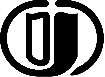 ESKİŞEHİR OSMANGAZİ ÜNİVERSİTESİSOSYAL BİLİMLER ENSTİTÜSÜDERS BİLGİ FORMUDersin Öğretim Üyesi:  Doç. Dr. Muhammet Ali Tiltay İmza: 	 	ESKİŞEHİR OSMANGAZİ ÜNİVERSİTESİSOSYAL BİLİMLER ENSTİTÜSÜDERS BİLGİ FORMUDersin Öğretim Üyesi: Dr. Öğretim Üyesi Duygu ŞENGÜL ÇELİKAYİmza: 	 			ESKİŞEHİR OSMANGAZİ ÜNİVERSİTESİSOSYAL BİLİMLER ENSTİTÜSÜDERS BİLGİ FORMUDersin Öğretim Üyesi: Doç.Dr.Şafak AĞDENİZİmza: 	 			ESKİŞEHİR OSMANGAZİ ÜNİVERSİTESİSOSYAL BİLİMLER ENSTİTÜSÜDERS BİLGİ FORMUDersin Öğretim Üyesi: Prof. Dr. Arzum ERKEN ÇELİKİmza: 	 			ESKİŞEHİR OSMANGAZİ ÜNİVERSİTESİSOSYAL BİLİMLER ENSTİTÜSÜDERS BİLGİ FORMUDersin Öğretim Üyesi: Prof. Dr. Abdullah YALAMANİmza: 	 			ESKİŞEHİR OSMANGAZİ ÜNİVERSİTESİSOSYAL BİLİMLER ENSTİTÜSÜDERS BİLGİ FORMUDersin Öğretim Üyesi: Prof. Dr. Abdullah YALAMANİmza: 	 			ESKİŞEHİR OSMANGAZİ ÜNİVERSİTESİSOSYAL BİLİMLER ENSTİTÜSÜDERS BİLGİ FORMUDersin Öğretim Üyesi: Doç. Dr. Halil Semih KİMZANİmza: 	 			ESKİŞEHİR OSMANGAZİ ÜNİVERSİTESİSOSYAL BİLİMLER ENSTİTÜSÜDERS BİLGİ FORMUDersin Öğretim Üyesi: Doç. Dr. Dr. Nurcan DENİZİmza: 	 			ESKİŞEHİR OSMANGAZİ ÜNİVERSİTESİSOSYAL BİLİMLER ENSTİTÜSÜDERS BİLGİ FORMUDersin Öğretim Üyesi:   Doç. Dr. Tunga BOZDOĞANİmza: 	 	ESKİŞEHİR OSMANGAZİ ÜNİVERSİTESİSOSYAL BİLİMLER ENSTİTÜSÜDERS BİLGİ FORMUDersin Öğretim Üyesi:   Doç. Dr. Tunga BOZDOĞANİmza: 	 			ESKİŞEHİR OSMANGAZİ ÜNİVERSİTESİSOSYAL BİLİMLER ENSTİTÜSÜDERS BİLGİ FORMUDersin Öğretim Üyesi: Dr. Öğretim Üyesi Duygu ŞENGÜL ÇELİKAYİmza: 	 			DÖNEM BaharDERSİN KODU 511202071DERSİN ADIBütünleşik Pazarlama İletişimi YönetimiYARIYILHAFTALIK DERS SAATİHAFTALIK DERS SAATİHAFTALIK DERS SAATİHAFTALIK DERS SAATİHAFTALIK DERS SAATİHAFTALIK DERS SAATİDERSİNDERSİNDERSİNDERSİNDERSİNDERSİNDERSİNYARIYILTeorikUygulamaUygulamaLaboratuarLaboratuarLaboratuarKredisiAKTSTÜRÜTÜRÜTÜRÜTÜRÜDİLİ 2. 3 36ZORUNLU ( )  SEÇMELİ ( X  )ZORUNLU ( )  SEÇMELİ ( X  )ZORUNLU ( )  SEÇMELİ ( X  )ZORUNLU ( )  SEÇMELİ ( X  )TürkçeDERSİN KATEGORİSİDERSİN KATEGORİSİDERSİN KATEGORİSİDERSİN KATEGORİSİDERSİN KATEGORİSİDERSİN KATEGORİSİDERSİN KATEGORİSİDERSİN KATEGORİSİDERSİN KATEGORİSİDERSİN KATEGORİSİDERSİN KATEGORİSİDERSİN KATEGORİSİDERSİN KATEGORİSİDERSİN KATEGORİSİDestek DersleriDestek DersleriDestek DersleriTemel Mesleki DerslerTemel Mesleki DerslerTemel Mesleki DerslerUzmanlık / Alan DersleriUzmanlık / Alan DersleriUzmanlık / Alan DersleriUzmanlık / Alan DersleriUzmanlık / Alan DersleriBeşerî, İletişim ve Yönetim Becerileri DersleriAktarılabilir Beceri DersleriAktarılabilir Beceri DersleriXXXXXDEĞERLENDİRME ÖLÇÜTLERİDEĞERLENDİRME ÖLÇÜTLERİDEĞERLENDİRME ÖLÇÜTLERİDEĞERLENDİRME ÖLÇÜTLERİDEĞERLENDİRME ÖLÇÜTLERİDEĞERLENDİRME ÖLÇÜTLERİDEĞERLENDİRME ÖLÇÜTLERİDEĞERLENDİRME ÖLÇÜTLERİDEĞERLENDİRME ÖLÇÜTLERİDEĞERLENDİRME ÖLÇÜTLERİDEĞERLENDİRME ÖLÇÜTLERİDEĞERLENDİRME ÖLÇÜTLERİDEĞERLENDİRME ÖLÇÜTLERİDEĞERLENDİRME ÖLÇÜTLERİYARIYIL İÇİYARIYIL İÇİYARIYIL İÇİYARIYIL İÇİYARIYIL İÇİFaaliyet türüFaaliyet türüFaaliyet türüFaaliyet türüFaaliyet türüSayıSayıSayı%YARIYIL İÇİYARIYIL İÇİYARIYIL İÇİYARIYIL İÇİYARIYIL İÇİI. Ara SınavI. Ara SınavI. Ara SınavI. Ara SınavI. Ara Sınav 1 1 130 YARIYIL İÇİYARIYIL İÇİYARIYIL İÇİYARIYIL İÇİYARIYIL İÇİII. Ara SınavII. Ara SınavII. Ara SınavII. Ara SınavII. Ara SınavYARIYIL İÇİYARIYIL İÇİYARIYIL İÇİYARIYIL İÇİYARIYIL İÇİKısa SınavKısa SınavKısa SınavKısa SınavKısa SınavYARIYIL İÇİYARIYIL İÇİYARIYIL İÇİYARIYIL İÇİYARIYIL İÇİÖdevÖdevÖdevÖdevÖdev1 1 1 20  YARIYIL İÇİYARIYIL İÇİYARIYIL İÇİYARIYIL İÇİYARIYIL İÇİProjeProjeProjeProjeProjeYARIYIL İÇİYARIYIL İÇİYARIYIL İÇİYARIYIL İÇİYARIYIL İÇİRaporRaporRaporRaporRaporYARIYIL İÇİYARIYIL İÇİYARIYIL İÇİYARIYIL İÇİYARIYIL İÇİDiğer (………)Diğer (………)Diğer (………)Diğer (………)Diğer (………)YARIYIL SONU SINAVIYARIYIL SONU SINAVIYARIYIL SONU SINAVIYARIYIL SONU SINAVIYARIYIL SONU SINAVI1 1 1 50 VARSA ÖNERİLEN ÖNKOŞUL(LAR)VARSA ÖNERİLEN ÖNKOŞUL(LAR)VARSA ÖNERİLEN ÖNKOŞUL(LAR)VARSA ÖNERİLEN ÖNKOŞUL(LAR)VARSA ÖNERİLEN ÖNKOŞUL(LAR)DERSİN KISA İÇERİĞİDERSİN KISA İÇERİĞİDERSİN KISA İÇERİĞİDERSİN KISA İÇERİĞİDERSİN KISA İÇERİĞİBütünleşik pazarlama iletişiminin temel kavramları, bütünleşik pazarlama iletişiminin planlama, uygulama ve denetim süreçleri, bütünleşik pazarlama iletişimi karması elemanları, reklam ve reklamcılık süreci, halkla ilişkiler ve halkla ilişkiler süreci, satış tutundurma ve satış tutundurma süreci, kişisel satış ve kişisel satış süreci, bütünleşik pazarlama iletişimi kurumları ve aracılar ile şirketler arası ilişkiler.Bütünleşik pazarlama iletişiminin temel kavramları, bütünleşik pazarlama iletişiminin planlama, uygulama ve denetim süreçleri, bütünleşik pazarlama iletişimi karması elemanları, reklam ve reklamcılık süreci, halkla ilişkiler ve halkla ilişkiler süreci, satış tutundurma ve satış tutundurma süreci, kişisel satış ve kişisel satış süreci, bütünleşik pazarlama iletişimi kurumları ve aracılar ile şirketler arası ilişkiler.Bütünleşik pazarlama iletişiminin temel kavramları, bütünleşik pazarlama iletişiminin planlama, uygulama ve denetim süreçleri, bütünleşik pazarlama iletişimi karması elemanları, reklam ve reklamcılık süreci, halkla ilişkiler ve halkla ilişkiler süreci, satış tutundurma ve satış tutundurma süreci, kişisel satış ve kişisel satış süreci, bütünleşik pazarlama iletişimi kurumları ve aracılar ile şirketler arası ilişkiler.Bütünleşik pazarlama iletişiminin temel kavramları, bütünleşik pazarlama iletişiminin planlama, uygulama ve denetim süreçleri, bütünleşik pazarlama iletişimi karması elemanları, reklam ve reklamcılık süreci, halkla ilişkiler ve halkla ilişkiler süreci, satış tutundurma ve satış tutundurma süreci, kişisel satış ve kişisel satış süreci, bütünleşik pazarlama iletişimi kurumları ve aracılar ile şirketler arası ilişkiler.Bütünleşik pazarlama iletişiminin temel kavramları, bütünleşik pazarlama iletişiminin planlama, uygulama ve denetim süreçleri, bütünleşik pazarlama iletişimi karması elemanları, reklam ve reklamcılık süreci, halkla ilişkiler ve halkla ilişkiler süreci, satış tutundurma ve satış tutundurma süreci, kişisel satış ve kişisel satış süreci, bütünleşik pazarlama iletişimi kurumları ve aracılar ile şirketler arası ilişkiler.Bütünleşik pazarlama iletişiminin temel kavramları, bütünleşik pazarlama iletişiminin planlama, uygulama ve denetim süreçleri, bütünleşik pazarlama iletişimi karması elemanları, reklam ve reklamcılık süreci, halkla ilişkiler ve halkla ilişkiler süreci, satış tutundurma ve satış tutundurma süreci, kişisel satış ve kişisel satış süreci, bütünleşik pazarlama iletişimi kurumları ve aracılar ile şirketler arası ilişkiler.Bütünleşik pazarlama iletişiminin temel kavramları, bütünleşik pazarlama iletişiminin planlama, uygulama ve denetim süreçleri, bütünleşik pazarlama iletişimi karması elemanları, reklam ve reklamcılık süreci, halkla ilişkiler ve halkla ilişkiler süreci, satış tutundurma ve satış tutundurma süreci, kişisel satış ve kişisel satış süreci, bütünleşik pazarlama iletişimi kurumları ve aracılar ile şirketler arası ilişkiler.Bütünleşik pazarlama iletişiminin temel kavramları, bütünleşik pazarlama iletişiminin planlama, uygulama ve denetim süreçleri, bütünleşik pazarlama iletişimi karması elemanları, reklam ve reklamcılık süreci, halkla ilişkiler ve halkla ilişkiler süreci, satış tutundurma ve satış tutundurma süreci, kişisel satış ve kişisel satış süreci, bütünleşik pazarlama iletişimi kurumları ve aracılar ile şirketler arası ilişkiler.Bütünleşik pazarlama iletişiminin temel kavramları, bütünleşik pazarlama iletişiminin planlama, uygulama ve denetim süreçleri, bütünleşik pazarlama iletişimi karması elemanları, reklam ve reklamcılık süreci, halkla ilişkiler ve halkla ilişkiler süreci, satış tutundurma ve satış tutundurma süreci, kişisel satış ve kişisel satış süreci, bütünleşik pazarlama iletişimi kurumları ve aracılar ile şirketler arası ilişkiler.DERSİN AMAÇLARIDERSİN AMAÇLARIDERSİN AMAÇLARIDERSİN AMAÇLARIDERSİN AMAÇLARI Bütünleşik pazarlama iletişiminin temel kavramlarını açıklamak. Bütünleşik pazarlama iletişiminin temel kavramlarını açıklamak. Bütünleşik pazarlama iletişiminin temel kavramlarını açıklamak. Bütünleşik pazarlama iletişiminin temel kavramlarını açıklamak. Bütünleşik pazarlama iletişiminin temel kavramlarını açıklamak. Bütünleşik pazarlama iletişiminin temel kavramlarını açıklamak. Bütünleşik pazarlama iletişiminin temel kavramlarını açıklamak. Bütünleşik pazarlama iletişiminin temel kavramlarını açıklamak. Bütünleşik pazarlama iletişiminin temel kavramlarını açıklamak.DERSİN MESLEK EĞİTİMİNİ SAĞLAMAYA YÖNELİK KATKISIDERSİN MESLEK EĞİTİMİNİ SAĞLAMAYA YÖNELİK KATKISIDERSİN MESLEK EĞİTİMİNİ SAĞLAMAYA YÖNELİK KATKISIDERSİN MESLEK EĞİTİMİNİ SAĞLAMAYA YÖNELİK KATKISIDERSİN MESLEK EĞİTİMİNİ SAĞLAMAYA YÖNELİK KATKISIİşletme ve pazarlamayla ilgili uzmanlık gerektiren çalışma alanlarında, proje yürütebilecek ya da bir projede görev alabilecek, uygulamaya dönük olarak yeni iş fikirleri geliştirip uygulayabilecek ve pazarlamanın diğer alanlarla etkileşimini analiz edebilecek yetenek ve beceri kazandırmak.İşletme ve pazarlamayla ilgili uzmanlık gerektiren çalışma alanlarında, proje yürütebilecek ya da bir projede görev alabilecek, uygulamaya dönük olarak yeni iş fikirleri geliştirip uygulayabilecek ve pazarlamanın diğer alanlarla etkileşimini analiz edebilecek yetenek ve beceri kazandırmak.İşletme ve pazarlamayla ilgili uzmanlık gerektiren çalışma alanlarında, proje yürütebilecek ya da bir projede görev alabilecek, uygulamaya dönük olarak yeni iş fikirleri geliştirip uygulayabilecek ve pazarlamanın diğer alanlarla etkileşimini analiz edebilecek yetenek ve beceri kazandırmak.İşletme ve pazarlamayla ilgili uzmanlık gerektiren çalışma alanlarında, proje yürütebilecek ya da bir projede görev alabilecek, uygulamaya dönük olarak yeni iş fikirleri geliştirip uygulayabilecek ve pazarlamanın diğer alanlarla etkileşimini analiz edebilecek yetenek ve beceri kazandırmak.İşletme ve pazarlamayla ilgili uzmanlık gerektiren çalışma alanlarında, proje yürütebilecek ya da bir projede görev alabilecek, uygulamaya dönük olarak yeni iş fikirleri geliştirip uygulayabilecek ve pazarlamanın diğer alanlarla etkileşimini analiz edebilecek yetenek ve beceri kazandırmak.İşletme ve pazarlamayla ilgili uzmanlık gerektiren çalışma alanlarında, proje yürütebilecek ya da bir projede görev alabilecek, uygulamaya dönük olarak yeni iş fikirleri geliştirip uygulayabilecek ve pazarlamanın diğer alanlarla etkileşimini analiz edebilecek yetenek ve beceri kazandırmak.İşletme ve pazarlamayla ilgili uzmanlık gerektiren çalışma alanlarında, proje yürütebilecek ya da bir projede görev alabilecek, uygulamaya dönük olarak yeni iş fikirleri geliştirip uygulayabilecek ve pazarlamanın diğer alanlarla etkileşimini analiz edebilecek yetenek ve beceri kazandırmak.İşletme ve pazarlamayla ilgili uzmanlık gerektiren çalışma alanlarında, proje yürütebilecek ya da bir projede görev alabilecek, uygulamaya dönük olarak yeni iş fikirleri geliştirip uygulayabilecek ve pazarlamanın diğer alanlarla etkileşimini analiz edebilecek yetenek ve beceri kazandırmak.İşletme ve pazarlamayla ilgili uzmanlık gerektiren çalışma alanlarında, proje yürütebilecek ya da bir projede görev alabilecek, uygulamaya dönük olarak yeni iş fikirleri geliştirip uygulayabilecek ve pazarlamanın diğer alanlarla etkileşimini analiz edebilecek yetenek ve beceri kazandırmak.DERSİN ÖĞRENİM ÇIKTILARIDERSİN ÖĞRENİM ÇIKTILARIDERSİN ÖĞRENİM ÇIKTILARIDERSİN ÖĞRENİM ÇIKTILARIDERSİN ÖĞRENİM ÇIKTILARIBütünleşik Pazarlama İletişimi Yönetimi ile ilgili bir konu ya da gelişmeyi araştırıp, analiz edip yorumlayabilecek, ilgili alanda proje geliştirip yürütebilecek bir uzmanlığa sahip olarak pazarlama alanına özgün katkılar sağlayacak yetkinlik kazandırmaktır. Bu yetkinliklerin tatbik edilmesinde evrensel ve yerel etik ve kültürel değerler ile çevre bilincine nasıl sahip çıkılabileceğinin öğrenilmesi sağlanmış olacaktır.Bütünleşik Pazarlama İletişimi Yönetimi ile ilgili bir konu ya da gelişmeyi araştırıp, analiz edip yorumlayabilecek, ilgili alanda proje geliştirip yürütebilecek bir uzmanlığa sahip olarak pazarlama alanına özgün katkılar sağlayacak yetkinlik kazandırmaktır. Bu yetkinliklerin tatbik edilmesinde evrensel ve yerel etik ve kültürel değerler ile çevre bilincine nasıl sahip çıkılabileceğinin öğrenilmesi sağlanmış olacaktır.Bütünleşik Pazarlama İletişimi Yönetimi ile ilgili bir konu ya da gelişmeyi araştırıp, analiz edip yorumlayabilecek, ilgili alanda proje geliştirip yürütebilecek bir uzmanlığa sahip olarak pazarlama alanına özgün katkılar sağlayacak yetkinlik kazandırmaktır. Bu yetkinliklerin tatbik edilmesinde evrensel ve yerel etik ve kültürel değerler ile çevre bilincine nasıl sahip çıkılabileceğinin öğrenilmesi sağlanmış olacaktır.Bütünleşik Pazarlama İletişimi Yönetimi ile ilgili bir konu ya da gelişmeyi araştırıp, analiz edip yorumlayabilecek, ilgili alanda proje geliştirip yürütebilecek bir uzmanlığa sahip olarak pazarlama alanına özgün katkılar sağlayacak yetkinlik kazandırmaktır. Bu yetkinliklerin tatbik edilmesinde evrensel ve yerel etik ve kültürel değerler ile çevre bilincine nasıl sahip çıkılabileceğinin öğrenilmesi sağlanmış olacaktır.Bütünleşik Pazarlama İletişimi Yönetimi ile ilgili bir konu ya da gelişmeyi araştırıp, analiz edip yorumlayabilecek, ilgili alanda proje geliştirip yürütebilecek bir uzmanlığa sahip olarak pazarlama alanına özgün katkılar sağlayacak yetkinlik kazandırmaktır. Bu yetkinliklerin tatbik edilmesinde evrensel ve yerel etik ve kültürel değerler ile çevre bilincine nasıl sahip çıkılabileceğinin öğrenilmesi sağlanmış olacaktır.Bütünleşik Pazarlama İletişimi Yönetimi ile ilgili bir konu ya da gelişmeyi araştırıp, analiz edip yorumlayabilecek, ilgili alanda proje geliştirip yürütebilecek bir uzmanlığa sahip olarak pazarlama alanına özgün katkılar sağlayacak yetkinlik kazandırmaktır. Bu yetkinliklerin tatbik edilmesinde evrensel ve yerel etik ve kültürel değerler ile çevre bilincine nasıl sahip çıkılabileceğinin öğrenilmesi sağlanmış olacaktır.Bütünleşik Pazarlama İletişimi Yönetimi ile ilgili bir konu ya da gelişmeyi araştırıp, analiz edip yorumlayabilecek, ilgili alanda proje geliştirip yürütebilecek bir uzmanlığa sahip olarak pazarlama alanına özgün katkılar sağlayacak yetkinlik kazandırmaktır. Bu yetkinliklerin tatbik edilmesinde evrensel ve yerel etik ve kültürel değerler ile çevre bilincine nasıl sahip çıkılabileceğinin öğrenilmesi sağlanmış olacaktır.Bütünleşik Pazarlama İletişimi Yönetimi ile ilgili bir konu ya da gelişmeyi araştırıp, analiz edip yorumlayabilecek, ilgili alanda proje geliştirip yürütebilecek bir uzmanlığa sahip olarak pazarlama alanına özgün katkılar sağlayacak yetkinlik kazandırmaktır. Bu yetkinliklerin tatbik edilmesinde evrensel ve yerel etik ve kültürel değerler ile çevre bilincine nasıl sahip çıkılabileceğinin öğrenilmesi sağlanmış olacaktır.Bütünleşik Pazarlama İletişimi Yönetimi ile ilgili bir konu ya da gelişmeyi araştırıp, analiz edip yorumlayabilecek, ilgili alanda proje geliştirip yürütebilecek bir uzmanlığa sahip olarak pazarlama alanına özgün katkılar sağlayacak yetkinlik kazandırmaktır. Bu yetkinliklerin tatbik edilmesinde evrensel ve yerel etik ve kültürel değerler ile çevre bilincine nasıl sahip çıkılabileceğinin öğrenilmesi sağlanmış olacaktır.TEMEL DERS KİTABITEMEL DERS KİTABITEMEL DERS KİTABITEMEL DERS KİTABITEMEL DERS KİTABIOdabaşı, Y., Oyman, M., (2003).  Pazarlama İletişimi Yönetimi. İstanbul:  Mediacat.Odabaşı, Y., Oyman, M., (2003).  Pazarlama İletişimi Yönetimi. İstanbul:  Mediacat.Odabaşı, Y., Oyman, M., (2003).  Pazarlama İletişimi Yönetimi. İstanbul:  Mediacat.Odabaşı, Y., Oyman, M., (2003).  Pazarlama İletişimi Yönetimi. İstanbul:  Mediacat.Odabaşı, Y., Oyman, M., (2003).  Pazarlama İletişimi Yönetimi. İstanbul:  Mediacat.Odabaşı, Y., Oyman, M., (2003).  Pazarlama İletişimi Yönetimi. İstanbul:  Mediacat.Odabaşı, Y., Oyman, M., (2003).  Pazarlama İletişimi Yönetimi. İstanbul:  Mediacat.Odabaşı, Y., Oyman, M., (2003).  Pazarlama İletişimi Yönetimi. İstanbul:  Mediacat.Odabaşı, Y., Oyman, M., (2003).  Pazarlama İletişimi Yönetimi. İstanbul:  Mediacat.YARDIMCI KAYNAKLARYARDIMCI KAYNAKLARYARDIMCI KAYNAKLARYARDIMCI KAYNAKLARYARDIMCI KAYNAKLARErdem, A. (2006). Tüketici Odaklı Bütünleşik Pazarlama İletişimi. İstanbul: NobelErdem, A. (2006). Tüketici Odaklı Bütünleşik Pazarlama İletişimi. İstanbul: NobelErdem, A. (2006). Tüketici Odaklı Bütünleşik Pazarlama İletişimi. İstanbul: NobelErdem, A. (2006). Tüketici Odaklı Bütünleşik Pazarlama İletişimi. İstanbul: NobelErdem, A. (2006). Tüketici Odaklı Bütünleşik Pazarlama İletişimi. İstanbul: NobelErdem, A. (2006). Tüketici Odaklı Bütünleşik Pazarlama İletişimi. İstanbul: NobelErdem, A. (2006). Tüketici Odaklı Bütünleşik Pazarlama İletişimi. İstanbul: NobelErdem, A. (2006). Tüketici Odaklı Bütünleşik Pazarlama İletişimi. İstanbul: NobelErdem, A. (2006). Tüketici Odaklı Bütünleşik Pazarlama İletişimi. İstanbul: NobelDERSTE GEREKLİ ARAÇ VE GEREÇLERDERSTE GEREKLİ ARAÇ VE GEREÇLERDERSTE GEREKLİ ARAÇ VE GEREÇLERDERSTE GEREKLİ ARAÇ VE GEREÇLERDERSTE GEREKLİ ARAÇ VE GEREÇLERDERSİN HAFTALIK PLANIDERSİN HAFTALIK PLANIHAFTAİŞLENEN KONULAR1Pazarlama iletişiminin temel kavramları2Bütünleşik pazarlama iletişiminin planlama uygulama ve denetim süreçleri3Bütünleşik pazarlama iletişimi karması elemanları4Reklam ve reklamcılık süreci5Halkla ilişkiler ve halkla ilişkiler süreci6Satış tutundurma ve satış tutundurma süreci7 Ara sınav8Kişisel satış ve kişisel satış süreci9Marka yönetimi ve marka yerleştirme10Sponsorluk11Pazarlama iletişimi kurumları ve aracılar ile şirketler arası ilişkiler12Bütünleşik pazarlama iletişimi etkinliklerinin örgütlenmesi13Diğer bütünleşik pazarlama iletişimi unsurları14Bütünleşik pazarlama iletişimi ve etik15 Final sınavı16 Final sınavıNONOPROGRAM ÇIKTISI 432111İşletmecilik alanında lisans ve yüksek lisans düzeyinde sahip olunan yeterliliklere dayalı olarak edinilen güncel ve ileri düzeydeki bilgileri özgün düşünce ve/veya araştırma ile uzmanlık düzeyinde geliştirip derinleştirerek işletmecilik alanına yenilik getirebilir.X22İşletmecilikle ilgili bilgileri sistematik olarak analiz etme, yorumlama, değerlendirme ve öneri getirebilme becerisine sahip olur.X33İşletmecilik ve ilişkili diğer disiplinler arasındaki etkileşimleri kavrayabilme yetisine sahip olur.   X44İşletmecilik alanına yenilik getiren bir düşünce, yöntem, tasarım ve/veya uygulama geliştirebilme ya da bilinen bir düşünce, yöntem, tasarım ve/veya uygulamayı farklı bir alana uygulayabilme ya da özgün bir konuyu araştırabilme, tasarlayabilme, kavrayabilme, uyarlayabilme ve uygulayabilme yetisine sahip olur.X 55İşletmecilikte uzmanlık gerektiren konularda bir çalışmayı bağımsız olarak gerçekleştirir.X66Proje yürütücüsü ya da katılımcısı olarak proje hedeflerine uygun sorumluluk alır, alana ilişkin çalışma yapanlarla iletişim kurar.X77Örgüt/Kurum için vizyon, amaç ve hedef belirleyebilir.X88Edindiği bilgi ve becerileri eleştirel olarak değerlendirir ve bu konudaki fikir, düşünce ve önerilerini ilgililere yazılı ve sözlü olarak aktarır.X99İşletmecilikle ilgili akademik metinleri okuyabilecek ve gelişmeleri takip edebilecek düzeyde bir yabancı dil bilgisine sahip olur.    X1010İşletmecilikle ilgili bir konuyu akademik formatta araştırır ve bulguların test edilmesine ilişkin veri giriş ve analizlerini yapabilecek düzeyde istatistik bilgisine ve paket program kullanabilme yetisine sahip olur.X1111İşletmecilik uygulamalarında toplumun ve çalıştığı örgütün etik değerlerine uygun davranma, evrensel ve kültürel değerlere sahip çıkma ve çevreyi koruma bilincine sahip olur.X1212Çalıştığı kurumun paydaşlarıyla etkili ilişki kurabilme becerisine sahip olur.X1: Hiç Katkısı Yok     2: Az     3: Orta     4: Yüksek Katkısı Var.1: Hiç Katkısı Yok     2: Az     3: Orta     4: Yüksek Katkısı Var.1: Hiç Katkısı Yok     2: Az     3: Orta     4: Yüksek Katkısı Var.1: Hiç Katkısı Yok     2: Az     3: Orta     4: Yüksek Katkısı Var.1: Hiç Katkısı Yok     2: Az     3: Orta     4: Yüksek Katkısı Var.1: Hiç Katkısı Yok     2: Az     3: Orta     4: Yüksek Katkısı Var.DÖNEM BaharDERSİN KODU 511202072DERSİN ADI Marka YönetimiYARIYILHAFTALIK DERS SAATİHAFTALIK DERS SAATİHAFTALIK DERS SAATİHAFTALIK DERS SAATİHAFTALIK DERS SAATİHAFTALIK DERS SAATİDERSİNDERSİNDERSİNDERSİNDERSİNDERSİNDERSİNYARIYILTeorikUygulamaUygulamaLaboratuarLaboratuarLaboratuarKredisiAKTSTÜRÜTÜRÜTÜRÜTÜRÜDİLİ 2. 336ZORUNLU ( )  SEÇMELİ ( X  )ZORUNLU ( )  SEÇMELİ ( X  )ZORUNLU ( )  SEÇMELİ ( X  )ZORUNLU ( )  SEÇMELİ ( X  )TürkçeDERSİN KATEGORİSİDERSİN KATEGORİSİDERSİN KATEGORİSİDERSİN KATEGORİSİDERSİN KATEGORİSİDERSİN KATEGORİSİDERSİN KATEGORİSİDERSİN KATEGORİSİDERSİN KATEGORİSİDERSİN KATEGORİSİDERSİN KATEGORİSİDERSİN KATEGORİSİDERSİN KATEGORİSİDERSİN KATEGORİSİDestek DersleriDestek DersleriDestek DersleriTemel Mesleki DerslerTemel Mesleki DerslerTemel Mesleki DerslerUzmanlık / Alan DersleriUzmanlık / Alan DersleriUzmanlık / Alan DersleriUzmanlık / Alan DersleriUzmanlık / Alan DersleriBeşerî, İletişim ve Yönetim Becerileri DersleriAktarılabilir Beceri DersleriAktarılabilir Beceri DersleriXXXXXDEĞERLENDİRME ÖLÇÜTLERİDEĞERLENDİRME ÖLÇÜTLERİDEĞERLENDİRME ÖLÇÜTLERİDEĞERLENDİRME ÖLÇÜTLERİDEĞERLENDİRME ÖLÇÜTLERİDEĞERLENDİRME ÖLÇÜTLERİDEĞERLENDİRME ÖLÇÜTLERİDEĞERLENDİRME ÖLÇÜTLERİDEĞERLENDİRME ÖLÇÜTLERİDEĞERLENDİRME ÖLÇÜTLERİDEĞERLENDİRME ÖLÇÜTLERİDEĞERLENDİRME ÖLÇÜTLERİDEĞERLENDİRME ÖLÇÜTLERİDEĞERLENDİRME ÖLÇÜTLERİYARIYIL İÇİYARIYIL İÇİYARIYIL İÇİYARIYIL İÇİYARIYIL İÇİFaaliyet türüFaaliyet türüFaaliyet türüFaaliyet türüFaaliyet türüSayıSayıSayı%YARIYIL İÇİYARIYIL İÇİYARIYIL İÇİYARIYIL İÇİYARIYIL İÇİI. Ara SınavI. Ara SınavI. Ara SınavI. Ara SınavI. Ara Sınav 1 1 130 YARIYIL İÇİYARIYIL İÇİYARIYIL İÇİYARIYIL İÇİYARIYIL İÇİII. Ara SınavII. Ara SınavII. Ara SınavII. Ara SınavII. Ara SınavYARIYIL İÇİYARIYIL İÇİYARIYIL İÇİYARIYIL İÇİYARIYIL İÇİKısa SınavKısa SınavKısa SınavKısa SınavKısa SınavYARIYIL İÇİYARIYIL İÇİYARIYIL İÇİYARIYIL İÇİYARIYIL İÇİÖdevÖdevÖdevÖdevÖdev11120YARIYIL İÇİYARIYIL İÇİYARIYIL İÇİYARIYIL İÇİYARIYIL İÇİProjeProjeProjeProjeProjeYARIYIL İÇİYARIYIL İÇİYARIYIL İÇİYARIYIL İÇİYARIYIL İÇİRaporRaporRaporRaporRaporYARIYIL İÇİYARIYIL İÇİYARIYIL İÇİYARIYIL İÇİYARIYIL İÇİDiğer (………)Diğer (………)Diğer (………)Diğer (………)Diğer (………)YARIYIL SONU SINAVIYARIYIL SONU SINAVIYARIYIL SONU SINAVIYARIYIL SONU SINAVIYARIYIL SONU SINAVI1 1 1 50 VARSA ÖNERİLEN ÖNKOŞUL(LAR)VARSA ÖNERİLEN ÖNKOŞUL(LAR)VARSA ÖNERİLEN ÖNKOŞUL(LAR)VARSA ÖNERİLEN ÖNKOŞUL(LAR)VARSA ÖNERİLEN ÖNKOŞUL(LAR)DERSİN KISA İÇERİĞİDERSİN KISA İÇERİĞİDERSİN KISA İÇERİĞİDERSİN KISA İÇERİĞİDERSİN KISA İÇERİĞİMarka kavramı ve anlamı, markanın özellikleri ve marka oluşturma, markalaşma süreci, marka yönetimi, marka bağlılığı ve marka imajı kavramları, marka çeşitleri, uluslararası markalar, markasız ürünler, marka değeri kavramı.Marka kavramı ve anlamı, markanın özellikleri ve marka oluşturma, markalaşma süreci, marka yönetimi, marka bağlılığı ve marka imajı kavramları, marka çeşitleri, uluslararası markalar, markasız ürünler, marka değeri kavramı.Marka kavramı ve anlamı, markanın özellikleri ve marka oluşturma, markalaşma süreci, marka yönetimi, marka bağlılığı ve marka imajı kavramları, marka çeşitleri, uluslararası markalar, markasız ürünler, marka değeri kavramı.Marka kavramı ve anlamı, markanın özellikleri ve marka oluşturma, markalaşma süreci, marka yönetimi, marka bağlılığı ve marka imajı kavramları, marka çeşitleri, uluslararası markalar, markasız ürünler, marka değeri kavramı.Marka kavramı ve anlamı, markanın özellikleri ve marka oluşturma, markalaşma süreci, marka yönetimi, marka bağlılığı ve marka imajı kavramları, marka çeşitleri, uluslararası markalar, markasız ürünler, marka değeri kavramı.Marka kavramı ve anlamı, markanın özellikleri ve marka oluşturma, markalaşma süreci, marka yönetimi, marka bağlılığı ve marka imajı kavramları, marka çeşitleri, uluslararası markalar, markasız ürünler, marka değeri kavramı.Marka kavramı ve anlamı, markanın özellikleri ve marka oluşturma, markalaşma süreci, marka yönetimi, marka bağlılığı ve marka imajı kavramları, marka çeşitleri, uluslararası markalar, markasız ürünler, marka değeri kavramı.Marka kavramı ve anlamı, markanın özellikleri ve marka oluşturma, markalaşma süreci, marka yönetimi, marka bağlılığı ve marka imajı kavramları, marka çeşitleri, uluslararası markalar, markasız ürünler, marka değeri kavramı.Marka kavramı ve anlamı, markanın özellikleri ve marka oluşturma, markalaşma süreci, marka yönetimi, marka bağlılığı ve marka imajı kavramları, marka çeşitleri, uluslararası markalar, markasız ürünler, marka değeri kavramı.DERSİN AMAÇLARIDERSİN AMAÇLARIDERSİN AMAÇLARIDERSİN AMAÇLARIDERSİN AMAÇLARIMarka kavramını ve marka yönetiminin işletmeler için taşıdığı önemi göstermektir. Marka kavramını ve marka yönetiminin işletmeler için taşıdığı önemi göstermektir. Marka kavramını ve marka yönetiminin işletmeler için taşıdığı önemi göstermektir. Marka kavramını ve marka yönetiminin işletmeler için taşıdığı önemi göstermektir. Marka kavramını ve marka yönetiminin işletmeler için taşıdığı önemi göstermektir. Marka kavramını ve marka yönetiminin işletmeler için taşıdığı önemi göstermektir. Marka kavramını ve marka yönetiminin işletmeler için taşıdığı önemi göstermektir. Marka kavramını ve marka yönetiminin işletmeler için taşıdığı önemi göstermektir. Marka kavramını ve marka yönetiminin işletmeler için taşıdığı önemi göstermektir. DERSİN MESLEK EĞİTİMİNİ SAĞLAMAYA YÖNELİK KATKISIDERSİN MESLEK EĞİTİMİNİ SAĞLAMAYA YÖNELİK KATKISIDERSİN MESLEK EĞİTİMİNİ SAĞLAMAYA YÖNELİK KATKISIDERSİN MESLEK EĞİTİMİNİ SAĞLAMAYA YÖNELİK KATKISIDERSİN MESLEK EĞİTİMİNİ SAĞLAMAYA YÖNELİK KATKISIMarka imajı yaratma konusunda uygulamaya dönük yetenek ve beceri kazandırmak.Marka imajı yaratma konusunda uygulamaya dönük yetenek ve beceri kazandırmak.Marka imajı yaratma konusunda uygulamaya dönük yetenek ve beceri kazandırmak.Marka imajı yaratma konusunda uygulamaya dönük yetenek ve beceri kazandırmak.Marka imajı yaratma konusunda uygulamaya dönük yetenek ve beceri kazandırmak.Marka imajı yaratma konusunda uygulamaya dönük yetenek ve beceri kazandırmak.Marka imajı yaratma konusunda uygulamaya dönük yetenek ve beceri kazandırmak.Marka imajı yaratma konusunda uygulamaya dönük yetenek ve beceri kazandırmak.Marka imajı yaratma konusunda uygulamaya dönük yetenek ve beceri kazandırmak.DERSİN ÖĞRENİM ÇIKTILARIDERSİN ÖĞRENİM ÇIKTILARIDERSİN ÖĞRENİM ÇIKTILARIDERSİN ÖĞRENİM ÇIKTILARIDERSİN ÖĞRENİM ÇIKTILARIMarka Yönetimi ile ilgili bir konu ya da gelişmeyi araştırıp, analiz edip yorumlayabilecek, ilgili alanda proje geliştirip yürütebilecek bir uzmanlığa sahip olarak pazarlama alanına özgün katkılar sağlayacak yetkinlik kazandırmaktır. Bu yetkinliklerin tatbik edilmesinde evrensel ve yerel etik ve kültürel değerler ile çevre bilincine nasıl sahip çıkılabileceğinin öğrenilmesi sağlanmış olacaktır.Marka Yönetimi ile ilgili bir konu ya da gelişmeyi araştırıp, analiz edip yorumlayabilecek, ilgili alanda proje geliştirip yürütebilecek bir uzmanlığa sahip olarak pazarlama alanına özgün katkılar sağlayacak yetkinlik kazandırmaktır. Bu yetkinliklerin tatbik edilmesinde evrensel ve yerel etik ve kültürel değerler ile çevre bilincine nasıl sahip çıkılabileceğinin öğrenilmesi sağlanmış olacaktır.Marka Yönetimi ile ilgili bir konu ya da gelişmeyi araştırıp, analiz edip yorumlayabilecek, ilgili alanda proje geliştirip yürütebilecek bir uzmanlığa sahip olarak pazarlama alanına özgün katkılar sağlayacak yetkinlik kazandırmaktır. Bu yetkinliklerin tatbik edilmesinde evrensel ve yerel etik ve kültürel değerler ile çevre bilincine nasıl sahip çıkılabileceğinin öğrenilmesi sağlanmış olacaktır.Marka Yönetimi ile ilgili bir konu ya da gelişmeyi araştırıp, analiz edip yorumlayabilecek, ilgili alanda proje geliştirip yürütebilecek bir uzmanlığa sahip olarak pazarlama alanına özgün katkılar sağlayacak yetkinlik kazandırmaktır. Bu yetkinliklerin tatbik edilmesinde evrensel ve yerel etik ve kültürel değerler ile çevre bilincine nasıl sahip çıkılabileceğinin öğrenilmesi sağlanmış olacaktır.Marka Yönetimi ile ilgili bir konu ya da gelişmeyi araştırıp, analiz edip yorumlayabilecek, ilgili alanda proje geliştirip yürütebilecek bir uzmanlığa sahip olarak pazarlama alanına özgün katkılar sağlayacak yetkinlik kazandırmaktır. Bu yetkinliklerin tatbik edilmesinde evrensel ve yerel etik ve kültürel değerler ile çevre bilincine nasıl sahip çıkılabileceğinin öğrenilmesi sağlanmış olacaktır.Marka Yönetimi ile ilgili bir konu ya da gelişmeyi araştırıp, analiz edip yorumlayabilecek, ilgili alanda proje geliştirip yürütebilecek bir uzmanlığa sahip olarak pazarlama alanına özgün katkılar sağlayacak yetkinlik kazandırmaktır. Bu yetkinliklerin tatbik edilmesinde evrensel ve yerel etik ve kültürel değerler ile çevre bilincine nasıl sahip çıkılabileceğinin öğrenilmesi sağlanmış olacaktır.Marka Yönetimi ile ilgili bir konu ya da gelişmeyi araştırıp, analiz edip yorumlayabilecek, ilgili alanda proje geliştirip yürütebilecek bir uzmanlığa sahip olarak pazarlama alanına özgün katkılar sağlayacak yetkinlik kazandırmaktır. Bu yetkinliklerin tatbik edilmesinde evrensel ve yerel etik ve kültürel değerler ile çevre bilincine nasıl sahip çıkılabileceğinin öğrenilmesi sağlanmış olacaktır.Marka Yönetimi ile ilgili bir konu ya da gelişmeyi araştırıp, analiz edip yorumlayabilecek, ilgili alanda proje geliştirip yürütebilecek bir uzmanlığa sahip olarak pazarlama alanına özgün katkılar sağlayacak yetkinlik kazandırmaktır. Bu yetkinliklerin tatbik edilmesinde evrensel ve yerel etik ve kültürel değerler ile çevre bilincine nasıl sahip çıkılabileceğinin öğrenilmesi sağlanmış olacaktır.Marka Yönetimi ile ilgili bir konu ya da gelişmeyi araştırıp, analiz edip yorumlayabilecek, ilgili alanda proje geliştirip yürütebilecek bir uzmanlığa sahip olarak pazarlama alanına özgün katkılar sağlayacak yetkinlik kazandırmaktır. Bu yetkinliklerin tatbik edilmesinde evrensel ve yerel etik ve kültürel değerler ile çevre bilincine nasıl sahip çıkılabileceğinin öğrenilmesi sağlanmış olacaktır.TEMEL DERS KİTABITEMEL DERS KİTABITEMEL DERS KİTABITEMEL DERS KİTABITEMEL DERS KİTABIYüksel, Ü., Yüksel, A. (2005). Marka Yönetimi ve Marka Değerinin Ölçülmesi. İstanbul: BetaYüksel, Ü., Yüksel, A. (2005). Marka Yönetimi ve Marka Değerinin Ölçülmesi. İstanbul: BetaYüksel, Ü., Yüksel, A. (2005). Marka Yönetimi ve Marka Değerinin Ölçülmesi. İstanbul: BetaYüksel, Ü., Yüksel, A. (2005). Marka Yönetimi ve Marka Değerinin Ölçülmesi. İstanbul: BetaYüksel, Ü., Yüksel, A. (2005). Marka Yönetimi ve Marka Değerinin Ölçülmesi. İstanbul: BetaYüksel, Ü., Yüksel, A. (2005). Marka Yönetimi ve Marka Değerinin Ölçülmesi. İstanbul: BetaYüksel, Ü., Yüksel, A. (2005). Marka Yönetimi ve Marka Değerinin Ölçülmesi. İstanbul: BetaYüksel, Ü., Yüksel, A. (2005). Marka Yönetimi ve Marka Değerinin Ölçülmesi. İstanbul: BetaYüksel, Ü., Yüksel, A. (2005). Marka Yönetimi ve Marka Değerinin Ölçülmesi. İstanbul: BetaYARDIMCI KAYNAKLARYARDIMCI KAYNAKLARYARDIMCI KAYNAKLARYARDIMCI KAYNAKLARYARDIMCI KAYNAKLAR Ries, A., Ries, L. (2000). Marka Yaratmanın 22 Kuralı. İstanbul: MediacatLindstrom, M (2006). Duyular ve Marka. İstanbul: OptimistKnapp, D.E. (2002). Marka Aklı. İstanbul:MediacatAaker, D. (2002). Building Strong Brands. New York: Simon and SchusterAaker, D. (1991). Managing  Brand Equity NewYork: Free Press Ries, A., Ries, L. (2000). Marka Yaratmanın 22 Kuralı. İstanbul: MediacatLindstrom, M (2006). Duyular ve Marka. İstanbul: OptimistKnapp, D.E. (2002). Marka Aklı. İstanbul:MediacatAaker, D. (2002). Building Strong Brands. New York: Simon and SchusterAaker, D. (1991). Managing  Brand Equity NewYork: Free Press Ries, A., Ries, L. (2000). Marka Yaratmanın 22 Kuralı. İstanbul: MediacatLindstrom, M (2006). Duyular ve Marka. İstanbul: OptimistKnapp, D.E. (2002). Marka Aklı. İstanbul:MediacatAaker, D. (2002). Building Strong Brands. New York: Simon and SchusterAaker, D. (1991). Managing  Brand Equity NewYork: Free Press Ries, A., Ries, L. (2000). Marka Yaratmanın 22 Kuralı. İstanbul: MediacatLindstrom, M (2006). Duyular ve Marka. İstanbul: OptimistKnapp, D.E. (2002). Marka Aklı. İstanbul:MediacatAaker, D. (2002). Building Strong Brands. New York: Simon and SchusterAaker, D. (1991). Managing  Brand Equity NewYork: Free Press Ries, A., Ries, L. (2000). Marka Yaratmanın 22 Kuralı. İstanbul: MediacatLindstrom, M (2006). Duyular ve Marka. İstanbul: OptimistKnapp, D.E. (2002). Marka Aklı. İstanbul:MediacatAaker, D. (2002). Building Strong Brands. New York: Simon and SchusterAaker, D. (1991). Managing  Brand Equity NewYork: Free Press Ries, A., Ries, L. (2000). Marka Yaratmanın 22 Kuralı. İstanbul: MediacatLindstrom, M (2006). Duyular ve Marka. İstanbul: OptimistKnapp, D.E. (2002). Marka Aklı. İstanbul:MediacatAaker, D. (2002). Building Strong Brands. New York: Simon and SchusterAaker, D. (1991). Managing  Brand Equity NewYork: Free Press Ries, A., Ries, L. (2000). Marka Yaratmanın 22 Kuralı. İstanbul: MediacatLindstrom, M (2006). Duyular ve Marka. İstanbul: OptimistKnapp, D.E. (2002). Marka Aklı. İstanbul:MediacatAaker, D. (2002). Building Strong Brands. New York: Simon and SchusterAaker, D. (1991). Managing  Brand Equity NewYork: Free Press Ries, A., Ries, L. (2000). Marka Yaratmanın 22 Kuralı. İstanbul: MediacatLindstrom, M (2006). Duyular ve Marka. İstanbul: OptimistKnapp, D.E. (2002). Marka Aklı. İstanbul:MediacatAaker, D. (2002). Building Strong Brands. New York: Simon and SchusterAaker, D. (1991). Managing  Brand Equity NewYork: Free Press Ries, A., Ries, L. (2000). Marka Yaratmanın 22 Kuralı. İstanbul: MediacatLindstrom, M (2006). Duyular ve Marka. İstanbul: OptimistKnapp, D.E. (2002). Marka Aklı. İstanbul:MediacatAaker, D. (2002). Building Strong Brands. New York: Simon and SchusterAaker, D. (1991). Managing  Brand Equity NewYork: Free PressDERSTE GEREKLİ ARAÇ VE GEREÇLERDERSTE GEREKLİ ARAÇ VE GEREÇLERDERSTE GEREKLİ ARAÇ VE GEREÇLERDERSTE GEREKLİ ARAÇ VE GEREÇLERDERSTE GEREKLİ ARAÇ VE GEREÇLERDERSİN HAFTALIK PLANIDERSİN HAFTALIK PLANIHAFTAİŞLENEN KONULAR1Marka kavramı2Markanın anlamı3Markanın bileşenleri4Markanın özellikleri5Marka oluşturma6Markalaşma süreci7 Ara sınav8Marka yönetimi9Marka bağılılığı10Marka imajı kavramları11Marka çeşitleri12Uluslararası markalar13Markasız ürünler14Marka değeri kavramı15 Final sınavı16 Final sınavıNONOPROGRAM ÇIKTISI 432111İşletmecilik alanında lisans ve yüksek lisans düzeyinde sahip olunan yeterliliklere dayalı olarak edinilen güncel ve ileri düzeydeki bilgileri özgün düşünce ve/veya araştırma ile uzmanlık düzeyinde geliştirip derinleştirerek işletmecilik alanına yenilik getirebilir.X22İşletmecilikle ilgili bilgileri sistematik olarak analiz etme, yorumlama, değerlendirme ve öneri getirebilme becerisine sahip olur.X33İşletmecilik ve ilişkili diğer disiplinler arasındaki etkileşimleri kavrayabilme yetisine sahip olur.  X44İşletmecilik alanına yenilik getiren bir düşünce, yöntem, tasarım ve/veya uygulama geliştirebilme ya da bilinen bir düşünce, yöntem, tasarım ve/veya uygulamayı farklı bir alana uygulayabilme ya da özgün bir konuyu araştırabilme, tasarlayabilme, kavrayabilme, uyarlayabilme ve uygulayabilme yetisine sahip olur.X 55İşletmecilikte uzmanlık gerektiren konularda bir çalışmayı bağımsız olarak gerçekleştirir.X66Proje yürütücüsü ya da katılımcısı olarak proje hedeflerine uygun sorumluluk alır, alana ilişkin çalışma yapanlarla iletişim kurar.X77Örgüt/Kurum için vizyon, amaç ve hedef belirleyebilir.X88Edindiği bilgi ve becerileri eleştirel olarak değerlendirir ve bu konudaki fikir, düşünce ve önerilerini ilgililere yazılı ve sözlü olarak aktarır.X99İşletmecilikle ilgili akademik metinleri okuyabilecek ve gelişmeleri takip edebilecek düzeyde bir yabancı dil bilgisine sahip olur.    X1010İşletmecilikle ilgili bir konuyu akademik formatta araştırır ve bulguların test edilmesine ilişkin veri giriş ve analizlerini yapabilecek düzeyde istatistik bilgisine ve paket program kullanabilme yetisine sahip olur.X1111İşletmecilik uygulamalarında toplumun ve çalıştığı örgütün etik değerlerine uygun davranma, evrensel ve kültürel değerlere sahip çıkma ve çevreyi koruma bilincine sahip olur.X1212Çalıştığı kurumun paydaşlarıyla etkili ilişki kurabilme becerisine sahip olur.X1: Hiç Katkısı Yok     2: Az     3: Orta     4: Yüksek Katkısı Var.1: Hiç Katkısı Yok     2: Az     3: Orta     4: Yüksek Katkısı Var.1: Hiç Katkısı Yok     2: Az     3: Orta     4: Yüksek Katkısı Var.1: Hiç Katkısı Yok     2: Az     3: Orta     4: Yüksek Katkısı Var.1: Hiç Katkısı Yok     2: Az     3: Orta     4: Yüksek Katkısı Var.1: Hiç Katkısı Yok     2: Az     3: Orta     4: Yüksek Katkısı Var.DÖNEM GüzDERSİN KODU511202040DERSİN ADI Sosyal PazarlamaYARIYILHAFTALIK DERS SAATİHAFTALIK DERS SAATİHAFTALIK DERS SAATİHAFTALIK DERS SAATİHAFTALIK DERS SAATİHAFTALIK DERS SAATİHAFTALIK DERS SAATİDERSİNDERSİNDERSİNDERSİNDERSİNDERSİNDERSİNDERSİNYARIYILTeorikTeorikUygulamaUygulamaLaboratuarLaboratuarLaboratuarKredisiAKTSTÜRÜTÜRÜTÜRÜTÜRÜDİLİDİLİ 1. 3 300 36ZORUNLU ( )  SEÇMELİ ( X  )ZORUNLU ( )  SEÇMELİ ( X  )ZORUNLU ( )  SEÇMELİ ( X  )ZORUNLU ( )  SEÇMELİ ( X  )TürkçeTürkçeDERSİN KATEGORİSİDERSİN KATEGORİSİDERSİN KATEGORİSİDERSİN KATEGORİSİDERSİN KATEGORİSİDERSİN KATEGORİSİDERSİN KATEGORİSİDERSİN KATEGORİSİDERSİN KATEGORİSİDERSİN KATEGORİSİDERSİN KATEGORİSİDERSİN KATEGORİSİDERSİN KATEGORİSİDERSİN KATEGORİSİDERSİN KATEGORİSİDERSİN KATEGORİSİDestek DersleriDestek DersleriDestek DersleriDestek DersleriTemel Mesleki DerslerTemel Mesleki DerslerTemel Mesleki DerslerUzmanlık / Alan DersleriUzmanlık / Alan DersleriUzmanlık / Alan DersleriUzmanlık / Alan DersleriUzmanlık / Alan DersleriBeşerî, İletişim ve Yönetim Becerileri DersleriAktarılabilir Beceri DersleriAktarılabilir Beceri DersleriAktarılabilir Beceri DersleriXXXXXDEĞERLENDİRME ÖLÇÜTLERİDEĞERLENDİRME ÖLÇÜTLERİDEĞERLENDİRME ÖLÇÜTLERİDEĞERLENDİRME ÖLÇÜTLERİDEĞERLENDİRME ÖLÇÜTLERİDEĞERLENDİRME ÖLÇÜTLERİDEĞERLENDİRME ÖLÇÜTLERİDEĞERLENDİRME ÖLÇÜTLERİDEĞERLENDİRME ÖLÇÜTLERİDEĞERLENDİRME ÖLÇÜTLERİDEĞERLENDİRME ÖLÇÜTLERİDEĞERLENDİRME ÖLÇÜTLERİDEĞERLENDİRME ÖLÇÜTLERİDEĞERLENDİRME ÖLÇÜTLERİDEĞERLENDİRME ÖLÇÜTLERİDEĞERLENDİRME ÖLÇÜTLERİYARIYIL İÇİYARIYIL İÇİYARIYIL İÇİYARIYIL İÇİYARIYIL İÇİYARIYIL İÇİFaaliyet türüFaaliyet türüFaaliyet türüFaaliyet türüFaaliyet türüSayıSayıSayı%%YARIYIL İÇİYARIYIL İÇİYARIYIL İÇİYARIYIL İÇİYARIYIL İÇİYARIYIL İÇİI. Ara SınavI. Ara SınavI. Ara SınavI. Ara SınavI. Ara Sınav 1 1 130 30 YARIYIL İÇİYARIYIL İÇİYARIYIL İÇİYARIYIL İÇİYARIYIL İÇİYARIYIL İÇİII. Ara SınavII. Ara SınavII. Ara SınavII. Ara SınavII. Ara SınavYARIYIL İÇİYARIYIL İÇİYARIYIL İÇİYARIYIL İÇİYARIYIL İÇİYARIYIL İÇİKısa SınavKısa SınavKısa SınavKısa SınavKısa SınavYARIYIL İÇİYARIYIL İÇİYARIYIL İÇİYARIYIL İÇİYARIYIL İÇİYARIYIL İÇİÖdevÖdevÖdevÖdevÖdev1 1 1 20  20  YARIYIL İÇİYARIYIL İÇİYARIYIL İÇİYARIYIL İÇİYARIYIL İÇİYARIYIL İÇİProjeProjeProjeProjeProjeYARIYIL İÇİYARIYIL İÇİYARIYIL İÇİYARIYIL İÇİYARIYIL İÇİYARIYIL İÇİRaporRaporRaporRaporRaporYARIYIL İÇİYARIYIL İÇİYARIYIL İÇİYARIYIL İÇİYARIYIL İÇİYARIYIL İÇİDiğer (………)Diğer (………)Diğer (………)Diğer (………)Diğer (………)YARIYIL SONU SINAVIYARIYIL SONU SINAVIYARIYIL SONU SINAVIYARIYIL SONU SINAVIYARIYIL SONU SINAVIYARIYIL SONU SINAVI1 1 1 50 50 VARSA ÖNERİLEN ÖNKOŞUL(LAR)VARSA ÖNERİLEN ÖNKOŞUL(LAR)VARSA ÖNERİLEN ÖNKOŞUL(LAR)VARSA ÖNERİLEN ÖNKOŞUL(LAR)VARSA ÖNERİLEN ÖNKOŞUL(LAR)VARSA ÖNERİLEN ÖNKOŞUL(LAR)DERSİN KISA İÇERİĞİDERSİN KISA İÇERİĞİDERSİN KISA İÇERİĞİDERSİN KISA İÇERİĞİDERSİN KISA İÇERİĞİDERSİN KISA İÇERİĞİSosyal pazarlama kavramının gelişimi, pazarlamanın toplumsal sorumluluğu ve sosyal pazarlama çabaları, sosyal pazarlama kampanyalarının geliştirilmesi, sosyal pazarlama kampanyalarının etkinliği.Sosyal pazarlama kavramının gelişimi, pazarlamanın toplumsal sorumluluğu ve sosyal pazarlama çabaları, sosyal pazarlama kampanyalarının geliştirilmesi, sosyal pazarlama kampanyalarının etkinliği.Sosyal pazarlama kavramının gelişimi, pazarlamanın toplumsal sorumluluğu ve sosyal pazarlama çabaları, sosyal pazarlama kampanyalarının geliştirilmesi, sosyal pazarlama kampanyalarının etkinliği.Sosyal pazarlama kavramının gelişimi, pazarlamanın toplumsal sorumluluğu ve sosyal pazarlama çabaları, sosyal pazarlama kampanyalarının geliştirilmesi, sosyal pazarlama kampanyalarının etkinliği.Sosyal pazarlama kavramının gelişimi, pazarlamanın toplumsal sorumluluğu ve sosyal pazarlama çabaları, sosyal pazarlama kampanyalarının geliştirilmesi, sosyal pazarlama kampanyalarının etkinliği.Sosyal pazarlama kavramının gelişimi, pazarlamanın toplumsal sorumluluğu ve sosyal pazarlama çabaları, sosyal pazarlama kampanyalarının geliştirilmesi, sosyal pazarlama kampanyalarının etkinliği.Sosyal pazarlama kavramının gelişimi, pazarlamanın toplumsal sorumluluğu ve sosyal pazarlama çabaları, sosyal pazarlama kampanyalarının geliştirilmesi, sosyal pazarlama kampanyalarının etkinliği.Sosyal pazarlama kavramının gelişimi, pazarlamanın toplumsal sorumluluğu ve sosyal pazarlama çabaları, sosyal pazarlama kampanyalarının geliştirilmesi, sosyal pazarlama kampanyalarının etkinliği.Sosyal pazarlama kavramının gelişimi, pazarlamanın toplumsal sorumluluğu ve sosyal pazarlama çabaları, sosyal pazarlama kampanyalarının geliştirilmesi, sosyal pazarlama kampanyalarının etkinliği.Sosyal pazarlama kavramının gelişimi, pazarlamanın toplumsal sorumluluğu ve sosyal pazarlama çabaları, sosyal pazarlama kampanyalarının geliştirilmesi, sosyal pazarlama kampanyalarının etkinliği.DERSİN AMAÇLARIDERSİN AMAÇLARIDERSİN AMAÇLARIDERSİN AMAÇLARIDERSİN AMAÇLARIDERSİN AMAÇLARISosyal pazarlamanın ve işletmelerin sosyal sorumluluğunun ne anlama geldiğinin anlatılmasıdır.Sosyal pazarlamanın ve işletmelerin sosyal sorumluluğunun ne anlama geldiğinin anlatılmasıdır.Sosyal pazarlamanın ve işletmelerin sosyal sorumluluğunun ne anlama geldiğinin anlatılmasıdır.Sosyal pazarlamanın ve işletmelerin sosyal sorumluluğunun ne anlama geldiğinin anlatılmasıdır.Sosyal pazarlamanın ve işletmelerin sosyal sorumluluğunun ne anlama geldiğinin anlatılmasıdır.Sosyal pazarlamanın ve işletmelerin sosyal sorumluluğunun ne anlama geldiğinin anlatılmasıdır.Sosyal pazarlamanın ve işletmelerin sosyal sorumluluğunun ne anlama geldiğinin anlatılmasıdır.Sosyal pazarlamanın ve işletmelerin sosyal sorumluluğunun ne anlama geldiğinin anlatılmasıdır.Sosyal pazarlamanın ve işletmelerin sosyal sorumluluğunun ne anlama geldiğinin anlatılmasıdır.Sosyal pazarlamanın ve işletmelerin sosyal sorumluluğunun ne anlama geldiğinin anlatılmasıdır.DERSİN MESLEK EĞİTİMİNİ SAĞLAMAYA YÖNELİK KATKISIDERSİN MESLEK EĞİTİMİNİ SAĞLAMAYA YÖNELİK KATKISIDERSİN MESLEK EĞİTİMİNİ SAĞLAMAYA YÖNELİK KATKISIDERSİN MESLEK EĞİTİMİNİ SAĞLAMAYA YÖNELİK KATKISIDERSİN MESLEK EĞİTİMİNİ SAĞLAMAYA YÖNELİK KATKISIDERSİN MESLEK EĞİTİMİNİ SAĞLAMAYA YÖNELİK KATKISI Pazarlama uygulamalarımda toplumsal çıkarlarını da gözetecek bir bilinçle hareket etmeyi sağlayacak yetkinlik kazandırmak. Pazarlama uygulamalarımda toplumsal çıkarlarını da gözetecek bir bilinçle hareket etmeyi sağlayacak yetkinlik kazandırmak. Pazarlama uygulamalarımda toplumsal çıkarlarını da gözetecek bir bilinçle hareket etmeyi sağlayacak yetkinlik kazandırmak. Pazarlama uygulamalarımda toplumsal çıkarlarını da gözetecek bir bilinçle hareket etmeyi sağlayacak yetkinlik kazandırmak. Pazarlama uygulamalarımda toplumsal çıkarlarını da gözetecek bir bilinçle hareket etmeyi sağlayacak yetkinlik kazandırmak. Pazarlama uygulamalarımda toplumsal çıkarlarını da gözetecek bir bilinçle hareket etmeyi sağlayacak yetkinlik kazandırmak. Pazarlama uygulamalarımda toplumsal çıkarlarını da gözetecek bir bilinçle hareket etmeyi sağlayacak yetkinlik kazandırmak. Pazarlama uygulamalarımda toplumsal çıkarlarını da gözetecek bir bilinçle hareket etmeyi sağlayacak yetkinlik kazandırmak. Pazarlama uygulamalarımda toplumsal çıkarlarını da gözetecek bir bilinçle hareket etmeyi sağlayacak yetkinlik kazandırmak. Pazarlama uygulamalarımda toplumsal çıkarlarını da gözetecek bir bilinçle hareket etmeyi sağlayacak yetkinlik kazandırmak.DERSİN ÖĞRENİM ÇIKTILARIDERSİN ÖĞRENİM ÇIKTILARIDERSİN ÖĞRENİM ÇIKTILARIDERSİN ÖĞRENİM ÇIKTILARIDERSİN ÖĞRENİM ÇIKTILARIDERSİN ÖĞRENİM ÇIKTILARI Sosyal pazarlama ile ilgili bir konu ya da gelişmeyi araştırıp, analiz edip yorumlayabilecek, ilgili alanda proje geliştirip yürütebilecek bir uzmanlığa sahip olarak pazarlama alanına özgün katkılar sağlayacak yetkinlik kazandırmaktır. Bu yetkinliklerin tatbik edilmesinde evrensel ve yerel etik ve kültürel değerler ile çevre bilincine nasıl sahip çıkılabileceğinin öğrenilmesi sağlanmış olacaktır. Sosyal pazarlama ile ilgili bir konu ya da gelişmeyi araştırıp, analiz edip yorumlayabilecek, ilgili alanda proje geliştirip yürütebilecek bir uzmanlığa sahip olarak pazarlama alanına özgün katkılar sağlayacak yetkinlik kazandırmaktır. Bu yetkinliklerin tatbik edilmesinde evrensel ve yerel etik ve kültürel değerler ile çevre bilincine nasıl sahip çıkılabileceğinin öğrenilmesi sağlanmış olacaktır. Sosyal pazarlama ile ilgili bir konu ya da gelişmeyi araştırıp, analiz edip yorumlayabilecek, ilgili alanda proje geliştirip yürütebilecek bir uzmanlığa sahip olarak pazarlama alanına özgün katkılar sağlayacak yetkinlik kazandırmaktır. Bu yetkinliklerin tatbik edilmesinde evrensel ve yerel etik ve kültürel değerler ile çevre bilincine nasıl sahip çıkılabileceğinin öğrenilmesi sağlanmış olacaktır. Sosyal pazarlama ile ilgili bir konu ya da gelişmeyi araştırıp, analiz edip yorumlayabilecek, ilgili alanda proje geliştirip yürütebilecek bir uzmanlığa sahip olarak pazarlama alanına özgün katkılar sağlayacak yetkinlik kazandırmaktır. Bu yetkinliklerin tatbik edilmesinde evrensel ve yerel etik ve kültürel değerler ile çevre bilincine nasıl sahip çıkılabileceğinin öğrenilmesi sağlanmış olacaktır. Sosyal pazarlama ile ilgili bir konu ya da gelişmeyi araştırıp, analiz edip yorumlayabilecek, ilgili alanda proje geliştirip yürütebilecek bir uzmanlığa sahip olarak pazarlama alanına özgün katkılar sağlayacak yetkinlik kazandırmaktır. Bu yetkinliklerin tatbik edilmesinde evrensel ve yerel etik ve kültürel değerler ile çevre bilincine nasıl sahip çıkılabileceğinin öğrenilmesi sağlanmış olacaktır. Sosyal pazarlama ile ilgili bir konu ya da gelişmeyi araştırıp, analiz edip yorumlayabilecek, ilgili alanda proje geliştirip yürütebilecek bir uzmanlığa sahip olarak pazarlama alanına özgün katkılar sağlayacak yetkinlik kazandırmaktır. Bu yetkinliklerin tatbik edilmesinde evrensel ve yerel etik ve kültürel değerler ile çevre bilincine nasıl sahip çıkılabileceğinin öğrenilmesi sağlanmış olacaktır. Sosyal pazarlama ile ilgili bir konu ya da gelişmeyi araştırıp, analiz edip yorumlayabilecek, ilgili alanda proje geliştirip yürütebilecek bir uzmanlığa sahip olarak pazarlama alanına özgün katkılar sağlayacak yetkinlik kazandırmaktır. Bu yetkinliklerin tatbik edilmesinde evrensel ve yerel etik ve kültürel değerler ile çevre bilincine nasıl sahip çıkılabileceğinin öğrenilmesi sağlanmış olacaktır. Sosyal pazarlama ile ilgili bir konu ya da gelişmeyi araştırıp, analiz edip yorumlayabilecek, ilgili alanda proje geliştirip yürütebilecek bir uzmanlığa sahip olarak pazarlama alanına özgün katkılar sağlayacak yetkinlik kazandırmaktır. Bu yetkinliklerin tatbik edilmesinde evrensel ve yerel etik ve kültürel değerler ile çevre bilincine nasıl sahip çıkılabileceğinin öğrenilmesi sağlanmış olacaktır. Sosyal pazarlama ile ilgili bir konu ya da gelişmeyi araştırıp, analiz edip yorumlayabilecek, ilgili alanda proje geliştirip yürütebilecek bir uzmanlığa sahip olarak pazarlama alanına özgün katkılar sağlayacak yetkinlik kazandırmaktır. Bu yetkinliklerin tatbik edilmesinde evrensel ve yerel etik ve kültürel değerler ile çevre bilincine nasıl sahip çıkılabileceğinin öğrenilmesi sağlanmış olacaktır. Sosyal pazarlama ile ilgili bir konu ya da gelişmeyi araştırıp, analiz edip yorumlayabilecek, ilgili alanda proje geliştirip yürütebilecek bir uzmanlığa sahip olarak pazarlama alanına özgün katkılar sağlayacak yetkinlik kazandırmaktır. Bu yetkinliklerin tatbik edilmesinde evrensel ve yerel etik ve kültürel değerler ile çevre bilincine nasıl sahip çıkılabileceğinin öğrenilmesi sağlanmış olacaktır.TEMEL DERS KİTABITEMEL DERS KİTABITEMEL DERS KİTABITEMEL DERS KİTABITEMEL DERS KİTABITEMEL DERS KİTABIÖzdoğan, F.B. , Eser, Z. (2006). Sosyal Pazarlama. Ankara: Siyasal Kitabevi.Özdoğan, F.B. , Eser, Z. (2006). Sosyal Pazarlama. Ankara: Siyasal Kitabevi.Özdoğan, F.B. , Eser, Z. (2006). Sosyal Pazarlama. Ankara: Siyasal Kitabevi.Özdoğan, F.B. , Eser, Z. (2006). Sosyal Pazarlama. Ankara: Siyasal Kitabevi.Özdoğan, F.B. , Eser, Z. (2006). Sosyal Pazarlama. Ankara: Siyasal Kitabevi.Özdoğan, F.B. , Eser, Z. (2006). Sosyal Pazarlama. Ankara: Siyasal Kitabevi.Özdoğan, F.B. , Eser, Z. (2006). Sosyal Pazarlama. Ankara: Siyasal Kitabevi.Özdoğan, F.B. , Eser, Z. (2006). Sosyal Pazarlama. Ankara: Siyasal Kitabevi.Özdoğan, F.B. , Eser, Z. (2006). Sosyal Pazarlama. Ankara: Siyasal Kitabevi.Özdoğan, F.B. , Eser, Z. (2006). Sosyal Pazarlama. Ankara: Siyasal Kitabevi.YARDIMCI KAYNAKLARYARDIMCI KAYNAKLARYARDIMCI KAYNAKLARYARDIMCI KAYNAKLARYARDIMCI KAYNAKLARYARDIMCI KAYNAKLARKotler, P., Roberto, N., Lee, N.R. (2002). Social Marketing: Improving the Quality of Life. London: SAGE Andreasen A.R. (2005).  Social Marketing in the 21st Century. London: SAGEKotler, P., Roberto, N., Lee, N.R. (2002). Social Marketing: Improving the Quality of Life. London: SAGE Andreasen A.R. (2005).  Social Marketing in the 21st Century. London: SAGEKotler, P., Roberto, N., Lee, N.R. (2002). Social Marketing: Improving the Quality of Life. London: SAGE Andreasen A.R. (2005).  Social Marketing in the 21st Century. London: SAGEKotler, P., Roberto, N., Lee, N.R. (2002). Social Marketing: Improving the Quality of Life. London: SAGE Andreasen A.R. (2005).  Social Marketing in the 21st Century. London: SAGEKotler, P., Roberto, N., Lee, N.R. (2002). Social Marketing: Improving the Quality of Life. London: SAGE Andreasen A.R. (2005).  Social Marketing in the 21st Century. London: SAGEKotler, P., Roberto, N., Lee, N.R. (2002). Social Marketing: Improving the Quality of Life. London: SAGE Andreasen A.R. (2005).  Social Marketing in the 21st Century. London: SAGEKotler, P., Roberto, N., Lee, N.R. (2002). Social Marketing: Improving the Quality of Life. London: SAGE Andreasen A.R. (2005).  Social Marketing in the 21st Century. London: SAGEKotler, P., Roberto, N., Lee, N.R. (2002). Social Marketing: Improving the Quality of Life. London: SAGE Andreasen A.R. (2005).  Social Marketing in the 21st Century. London: SAGEKotler, P., Roberto, N., Lee, N.R. (2002). Social Marketing: Improving the Quality of Life. London: SAGE Andreasen A.R. (2005).  Social Marketing in the 21st Century. London: SAGEKotler, P., Roberto, N., Lee, N.R. (2002). Social Marketing: Improving the Quality of Life. London: SAGE Andreasen A.R. (2005).  Social Marketing in the 21st Century. London: SAGEDERSTE GEREKLİ ARAÇ VE GEREÇLERDERSTE GEREKLİ ARAÇ VE GEREÇLERDERSTE GEREKLİ ARAÇ VE GEREÇLERDERSTE GEREKLİ ARAÇ VE GEREÇLERDERSTE GEREKLİ ARAÇ VE GEREÇLERDERSTE GEREKLİ ARAÇ VE GEREÇLERDERSİN HAFTALIK PLANIDERSİN HAFTALIK PLANIDERSİN HAFTALIK PLANIDERSİN HAFTALIK PLANIDERSİN HAFTALIK PLANIDERSİN HAFTALIK PLANIDERSİN HAFTALIK PLANIDERSİN HAFTALIK PLANIDERSİN HAFTALIK PLANIDERSİN HAFTALIK PLANIDERSİN HAFTALIK PLANIDERSİN HAFTALIK PLANIDERSİN HAFTALIK PLANIDERSİN HAFTALIK PLANIDERSİN HAFTALIK PLANIHAFTAHAFTAİŞLENEN KONULARİŞLENEN KONULARİŞLENEN KONULARİŞLENEN KONULARİŞLENEN KONULARİŞLENEN KONULARİŞLENEN KONULARİŞLENEN KONULARİŞLENEN KONULARİŞLENEN KONULARİŞLENEN KONULARİŞLENEN KONULARİŞLENEN KONULAR11Sosyal pazarlama kavramının gelişimiSosyal pazarlama kavramının gelişimiSosyal pazarlama kavramının gelişimiSosyal pazarlama kavramının gelişimiSosyal pazarlama kavramının gelişimiSosyal pazarlama kavramının gelişimiSosyal pazarlama kavramının gelişimiSosyal pazarlama kavramının gelişimiSosyal pazarlama kavramının gelişimiSosyal pazarlama kavramının gelişimiSosyal pazarlama kavramının gelişimiSosyal pazarlama kavramının gelişimiSosyal pazarlama kavramının gelişimi22Sosyal pazarlama kavramının gelişimiSosyal pazarlama kavramının gelişimiSosyal pazarlama kavramının gelişimiSosyal pazarlama kavramının gelişimiSosyal pazarlama kavramının gelişimiSosyal pazarlama kavramının gelişimiSosyal pazarlama kavramının gelişimiSosyal pazarlama kavramının gelişimiSosyal pazarlama kavramının gelişimiSosyal pazarlama kavramının gelişimiSosyal pazarlama kavramının gelişimiSosyal pazarlama kavramının gelişimiSosyal pazarlama kavramının gelişimi33Sosyal sorumlulukSosyal sorumlulukSosyal sorumlulukSosyal sorumlulukSosyal sorumlulukSosyal sorumlulukSosyal sorumlulukSosyal sorumlulukSosyal sorumlulukSosyal sorumlulukSosyal sorumlulukSosyal sorumlulukSosyal sorumluluk44Toplum ve pazarlamaToplum ve pazarlamaToplum ve pazarlamaToplum ve pazarlamaToplum ve pazarlamaToplum ve pazarlamaToplum ve pazarlamaToplum ve pazarlamaToplum ve pazarlamaToplum ve pazarlamaToplum ve pazarlamaToplum ve pazarlamaToplum ve pazarlama55Pazarlamanın toplumsal sorumluluğuPazarlamanın toplumsal sorumluluğuPazarlamanın toplumsal sorumluluğuPazarlamanın toplumsal sorumluluğuPazarlamanın toplumsal sorumluluğuPazarlamanın toplumsal sorumluluğuPazarlamanın toplumsal sorumluluğuPazarlamanın toplumsal sorumluluğuPazarlamanın toplumsal sorumluluğuPazarlamanın toplumsal sorumluluğuPazarlamanın toplumsal sorumluluğuPazarlamanın toplumsal sorumluluğuPazarlamanın toplumsal sorumluluğu66Pazarlamanın toplumsal sorumluluğuPazarlamanın toplumsal sorumluluğuPazarlamanın toplumsal sorumluluğuPazarlamanın toplumsal sorumluluğuPazarlamanın toplumsal sorumluluğuPazarlamanın toplumsal sorumluluğuPazarlamanın toplumsal sorumluluğuPazarlamanın toplumsal sorumluluğuPazarlamanın toplumsal sorumluluğuPazarlamanın toplumsal sorumluluğuPazarlamanın toplumsal sorumluluğuPazarlamanın toplumsal sorumluluğuPazarlamanın toplumsal sorumluluğu77 Ara sınav Ara sınav Ara sınav Ara sınav Ara sınav Ara sınav Ara sınav Ara sınav Ara sınav Ara sınav Ara sınav Ara sınav Ara sınav88Sosyal pazarlama çabalarıSosyal pazarlama çabalarıSosyal pazarlama çabalarıSosyal pazarlama çabalarıSosyal pazarlama çabalarıSosyal pazarlama çabalarıSosyal pazarlama çabalarıSosyal pazarlama çabalarıSosyal pazarlama çabalarıSosyal pazarlama çabalarıSosyal pazarlama çabalarıSosyal pazarlama çabalarıSosyal pazarlama çabaları99Sosyal pazarlama çabalarıSosyal pazarlama çabalarıSosyal pazarlama çabalarıSosyal pazarlama çabalarıSosyal pazarlama çabalarıSosyal pazarlama çabalarıSosyal pazarlama çabalarıSosyal pazarlama çabalarıSosyal pazarlama çabalarıSosyal pazarlama çabalarıSosyal pazarlama çabalarıSosyal pazarlama çabalarıSosyal pazarlama çabaları1010Sosyal pazarlama kampanyalarının geliştirilmesiSosyal pazarlama kampanyalarının geliştirilmesiSosyal pazarlama kampanyalarının geliştirilmesiSosyal pazarlama kampanyalarının geliştirilmesiSosyal pazarlama kampanyalarının geliştirilmesiSosyal pazarlama kampanyalarının geliştirilmesiSosyal pazarlama kampanyalarının geliştirilmesiSosyal pazarlama kampanyalarının geliştirilmesiSosyal pazarlama kampanyalarının geliştirilmesiSosyal pazarlama kampanyalarının geliştirilmesiSosyal pazarlama kampanyalarının geliştirilmesiSosyal pazarlama kampanyalarının geliştirilmesiSosyal pazarlama kampanyalarının geliştirilmesi1111Sosyal pazarlama kampanyalarının geliştirilmesiSosyal pazarlama kampanyalarının geliştirilmesiSosyal pazarlama kampanyalarının geliştirilmesiSosyal pazarlama kampanyalarının geliştirilmesiSosyal pazarlama kampanyalarının geliştirilmesiSosyal pazarlama kampanyalarının geliştirilmesiSosyal pazarlama kampanyalarının geliştirilmesiSosyal pazarlama kampanyalarının geliştirilmesiSosyal pazarlama kampanyalarının geliştirilmesiSosyal pazarlama kampanyalarının geliştirilmesiSosyal pazarlama kampanyalarının geliştirilmesiSosyal pazarlama kampanyalarının geliştirilmesiSosyal pazarlama kampanyalarının geliştirilmesi1212Sosyal pazarlama kampanyalarının uygulanmasıSosyal pazarlama kampanyalarının uygulanmasıSosyal pazarlama kampanyalarının uygulanmasıSosyal pazarlama kampanyalarının uygulanmasıSosyal pazarlama kampanyalarının uygulanmasıSosyal pazarlama kampanyalarının uygulanmasıSosyal pazarlama kampanyalarının uygulanmasıSosyal pazarlama kampanyalarının uygulanmasıSosyal pazarlama kampanyalarının uygulanmasıSosyal pazarlama kampanyalarının uygulanmasıSosyal pazarlama kampanyalarının uygulanmasıSosyal pazarlama kampanyalarının uygulanmasıSosyal pazarlama kampanyalarının uygulanması1313Sosyal pazarlama kampanyalarının uygulanmasıSosyal pazarlama kampanyalarının uygulanmasıSosyal pazarlama kampanyalarının uygulanmasıSosyal pazarlama kampanyalarının uygulanmasıSosyal pazarlama kampanyalarının uygulanmasıSosyal pazarlama kampanyalarının uygulanmasıSosyal pazarlama kampanyalarının uygulanmasıSosyal pazarlama kampanyalarının uygulanmasıSosyal pazarlama kampanyalarının uygulanmasıSosyal pazarlama kampanyalarının uygulanmasıSosyal pazarlama kampanyalarının uygulanmasıSosyal pazarlama kampanyalarının uygulanmasıSosyal pazarlama kampanyalarının uygulanması1414Sosyal pazarlama kampanyalarının etkinliğiSosyal pazarlama kampanyalarının etkinliğiSosyal pazarlama kampanyalarının etkinliğiSosyal pazarlama kampanyalarının etkinliğiSosyal pazarlama kampanyalarının etkinliğiSosyal pazarlama kampanyalarının etkinliğiSosyal pazarlama kampanyalarının etkinliğiSosyal pazarlama kampanyalarının etkinliğiSosyal pazarlama kampanyalarının etkinliğiSosyal pazarlama kampanyalarının etkinliğiSosyal pazarlama kampanyalarının etkinliğiSosyal pazarlama kampanyalarının etkinliğiSosyal pazarlama kampanyalarının etkinliği1515 Final sınavı Final sınavı Final sınavı Final sınavı Final sınavı Final sınavı Final sınavı Final sınavı Final sınavı Final sınavı Final sınavı Final sınavı Final sınavı1616 Final sınavı Final sınavı Final sınavı Final sınavı Final sınavı Final sınavı Final sınavı Final sınavı Final sınavı Final sınavı Final sınavı Final sınavı Final sınavıNONOPROGRAM ÇIKTISI 432111İşletmecilik alanında lisans ve yüksek lisans düzeyinde sahip olunan yeterliliklere dayalı olarak edinilen güncel ve ileri düzeydeki bilgileri özgün düşünce ve/veya araştırma ile uzmanlık düzeyinde geliştirip derinleştirerek işletmecilik alanına yenilik getirebilir. X22İşletmecilikle ilgili bilgileri sistematik olarak analiz etme, yorumlama, değerlendirme ve öneri getirebilme becerisine sahip olur.X33İşletmecilik ve ilişkili diğer disiplinler arasındaki etkileşimleri kavrayabilme yetisine sahip olur.   X44İşletmecilik alanına yenilik getiren bir düşünce, yöntem, tasarım ve/veya uygulama geliştirebilme ya da bilinen bir düşünce, yöntem, tasarım ve/veya uygulamayı farklı bir alana uygulayabilme ya da özgün bir konuyu araştırabilme, tasarlayabilme, kavrayabilme, uyarlayabilme ve uygulayabilme yetisine sahip olur.X 55İşletmecilikte uzmanlık gerektiren konularda bir çalışmayı bağımsız olarak gerçekleştirir.X66Proje yürütücüsü ya da katılımcısı olarak proje hedeflerine uygun sorumluluk alır, alana ilişkin çalışma yapanlarla iletişim kurar.X77Örgüt/Kurum için vizyon, amaç ve hedef belirleyebilir.X88Edindiği bilgi ve becerileri eleştirel olarak değerlendirir ve bu konudaki fikir, düşünce ve önerilerini ilgililere yazılı ve sözlü olarak aktarır.X99İşletmecilikle ilgili akademik metinleri okuyabilecek ve gelişmeleri takip edebilecek düzeyde bir yabancı dil bilgisine sahip olur.    X1010İşletmecilikle ilgili bir konuyu akademik formatta araştırır ve bulguların test edilmesine ilişkin veri giriş ve analizlerini yapabilecek düzeyde istatistik bilgisine ve paket program kullanabilme yetisine sahip olur.X1111İşletmecilik uygulamalarında toplumun ve çalıştığı örgütün etik değerlerine uygun davranma, evrensel ve kültürel değerlere sahip çıkma ve çevreyi koruma bilincine sahip olur.1212Çalıştığı kurumun paydaşlarıyla etkili ilişki kurabilme becerisine sahip olur.1: Hiç Katkısı Yok     2: Az     3: Orta     4: Yüksek Katkısı Var.1: Hiç Katkısı Yok     2: Az     3: Orta     4: Yüksek Katkısı Var.1: Hiç Katkısı Yok     2: Az     3: Orta     4: Yüksek Katkısı Var.1: Hiç Katkısı Yok     2: Az     3: Orta     4: Yüksek Katkısı Var.1: Hiç Katkısı Yok     2: Az     3: Orta     4: Yüksek Katkısı Var.1: Hiç Katkısı Yok     2: Az     3: Orta     4: Yüksek Katkısı Var.DÖNEMDERSİN KODU 511201046DERSİN ADIDENETİMYARIYILYARIYILHAFTALIK DERS SAATİHAFTALIK DERS SAATİHAFTALIK DERS SAATİHAFTALIK DERS SAATİHAFTALIK DERS SAATİHAFTALIK DERS SAATİDERSİNDERSİNDERSİNDERSİNDERSİNDERSİNDERSİNYARIYILYARIYILTeorikTeorikUygulamaLaboratuarLaboratuarLaboratuarKredisiAKTSAKTSAKTSTÜRÜTÜRÜDİLİ2 2 33 36 6 6 ZORUNLU ( )  SEÇMELİ (x  )ZORUNLU ( )  SEÇMELİ (x  )TürkçeDERSİN KATEGORİSİDERSİN KATEGORİSİDERSİN KATEGORİSİDERSİN KATEGORİSİDERSİN KATEGORİSİDERSİN KATEGORİSİDERSİN KATEGORİSİDERSİN KATEGORİSİDERSİN KATEGORİSİDERSİN KATEGORİSİDERSİN KATEGORİSİDERSİN KATEGORİSİDERSİN KATEGORİSİDERSİN KATEGORİSİDERSİN KATEGORİSİDestek DersleriDestek DersleriDestek DersleriTemel Mesleki DerslerTemel Mesleki DerslerTemel Mesleki DerslerTemel Mesleki DerslerUzmanlık / Alan DersleriUzmanlık / Alan DersleriUzmanlık / Alan DersleriBeşerî, İletişim ve Yönetim Becerileri DersleriBeşerî, İletişim ve Yönetim Becerileri DersleriBeşerî, İletişim ve Yönetim Becerileri DersleriAktarılabilir Beceri DersleriAktarılabilir Beceri Dersleri x x xDEĞERLENDİRME ÖLÇÜTLERİDEĞERLENDİRME ÖLÇÜTLERİDEĞERLENDİRME ÖLÇÜTLERİDEĞERLENDİRME ÖLÇÜTLERİDEĞERLENDİRME ÖLÇÜTLERİDEĞERLENDİRME ÖLÇÜTLERİDEĞERLENDİRME ÖLÇÜTLERİDEĞERLENDİRME ÖLÇÜTLERİDEĞERLENDİRME ÖLÇÜTLERİDEĞERLENDİRME ÖLÇÜTLERİDEĞERLENDİRME ÖLÇÜTLERİDEĞERLENDİRME ÖLÇÜTLERİDEĞERLENDİRME ÖLÇÜTLERİDEĞERLENDİRME ÖLÇÜTLERİDEĞERLENDİRME ÖLÇÜTLERİYARIYIL İÇİYARIYIL İÇİYARIYIL İÇİYARIYIL İÇİYARIYIL İÇİYARIYIL İÇİFaaliyet türüFaaliyet türüFaaliyet türüFaaliyet türüFaaliyet türüSayıSayıSayı%YARIYIL İÇİYARIYIL İÇİYARIYIL İÇİYARIYIL İÇİYARIYIL İÇİYARIYIL İÇİI. Ara SınavI. Ara SınavI. Ara SınavI. Ara SınavI. Ara Sınav 20YARIYIL İÇİYARIYIL İÇİYARIYIL İÇİYARIYIL İÇİYARIYIL İÇİYARIYIL İÇİII. Ara SınavII. Ara SınavII. Ara SınavII. Ara SınavII. Ara SınavYARIYIL İÇİYARIYIL İÇİYARIYIL İÇİYARIYIL İÇİYARIYIL İÇİYARIYIL İÇİKısa SınavKısa SınavKısa SınavKısa SınavKısa SınavYARIYIL İÇİYARIYIL İÇİYARIYIL İÇİYARIYIL İÇİYARIYIL İÇİYARIYIL İÇİÖdevÖdevÖdevÖdevÖdev20 YARIYIL İÇİYARIYIL İÇİYARIYIL İÇİYARIYIL İÇİYARIYIL İÇİYARIYIL İÇİProjeProjeProjeProjeProjeYARIYIL İÇİYARIYIL İÇİYARIYIL İÇİYARIYIL İÇİYARIYIL İÇİYARIYIL İÇİRaporRaporRaporRaporRaporYARIYIL İÇİYARIYIL İÇİYARIYIL İÇİYARIYIL İÇİYARIYIL İÇİYARIYIL İÇİDiğer (Makale Çalışması)Diğer (Makale Çalışması)Diğer (Makale Çalışması)Diğer (Makale Çalışması)Diğer (Makale Çalışması)YARIYIL SONU SINAVIYARIYIL SONU SINAVIYARIYIL SONU SINAVIYARIYIL SONU SINAVIYARIYIL SONU SINAVIYARIYIL SONU SINAVI60 VARSA ÖNERİLEN ÖNKOŞUL(LAR)VARSA ÖNERİLEN ÖNKOŞUL(LAR)VARSA ÖNERİLEN ÖNKOŞUL(LAR)VARSA ÖNERİLEN ÖNKOŞUL(LAR)VARSA ÖNERİLEN ÖNKOŞUL(LAR)VARSA ÖNERİLEN ÖNKOŞUL(LAR)DERSİN KISA İÇERİĞİDERSİN KISA İÇERİĞİDERSİN KISA İÇERİĞİDERSİN KISA İÇERİĞİDERSİN KISA İÇERİĞİDERSİN KISA İÇERİĞİDenetim türleri. Uluslararası denetim standartlarına genel bakış. İşletmeyi tanıma ve denetim planlanması. Hile ve usulsüzlükler. Denetimde önemlilik ve risk planlaması. Denetim kanıtları ve denetim teknikleri. İç kontrol ve denetim açısından önemi. Bilanço hesaplarının denetimi. Gelir tablosu hesaplarının denetimi. Ara dönem finansal tabloların sınırlı denetimi. Denetim raporu.Denetim türleri. Uluslararası denetim standartlarına genel bakış. İşletmeyi tanıma ve denetim planlanması. Hile ve usulsüzlükler. Denetimde önemlilik ve risk planlaması. Denetim kanıtları ve denetim teknikleri. İç kontrol ve denetim açısından önemi. Bilanço hesaplarının denetimi. Gelir tablosu hesaplarının denetimi. Ara dönem finansal tabloların sınırlı denetimi. Denetim raporu.Denetim türleri. Uluslararası denetim standartlarına genel bakış. İşletmeyi tanıma ve denetim planlanması. Hile ve usulsüzlükler. Denetimde önemlilik ve risk planlaması. Denetim kanıtları ve denetim teknikleri. İç kontrol ve denetim açısından önemi. Bilanço hesaplarının denetimi. Gelir tablosu hesaplarının denetimi. Ara dönem finansal tabloların sınırlı denetimi. Denetim raporu.Denetim türleri. Uluslararası denetim standartlarına genel bakış. İşletmeyi tanıma ve denetim planlanması. Hile ve usulsüzlükler. Denetimde önemlilik ve risk planlaması. Denetim kanıtları ve denetim teknikleri. İç kontrol ve denetim açısından önemi. Bilanço hesaplarının denetimi. Gelir tablosu hesaplarının denetimi. Ara dönem finansal tabloların sınırlı denetimi. Denetim raporu.Denetim türleri. Uluslararası denetim standartlarına genel bakış. İşletmeyi tanıma ve denetim planlanması. Hile ve usulsüzlükler. Denetimde önemlilik ve risk planlaması. Denetim kanıtları ve denetim teknikleri. İç kontrol ve denetim açısından önemi. Bilanço hesaplarının denetimi. Gelir tablosu hesaplarının denetimi. Ara dönem finansal tabloların sınırlı denetimi. Denetim raporu.Denetim türleri. Uluslararası denetim standartlarına genel bakış. İşletmeyi tanıma ve denetim planlanması. Hile ve usulsüzlükler. Denetimde önemlilik ve risk planlaması. Denetim kanıtları ve denetim teknikleri. İç kontrol ve denetim açısından önemi. Bilanço hesaplarının denetimi. Gelir tablosu hesaplarının denetimi. Ara dönem finansal tabloların sınırlı denetimi. Denetim raporu.Denetim türleri. Uluslararası denetim standartlarına genel bakış. İşletmeyi tanıma ve denetim planlanması. Hile ve usulsüzlükler. Denetimde önemlilik ve risk planlaması. Denetim kanıtları ve denetim teknikleri. İç kontrol ve denetim açısından önemi. Bilanço hesaplarının denetimi. Gelir tablosu hesaplarının denetimi. Ara dönem finansal tabloların sınırlı denetimi. Denetim raporu.Denetim türleri. Uluslararası denetim standartlarına genel bakış. İşletmeyi tanıma ve denetim planlanması. Hile ve usulsüzlükler. Denetimde önemlilik ve risk planlaması. Denetim kanıtları ve denetim teknikleri. İç kontrol ve denetim açısından önemi. Bilanço hesaplarının denetimi. Gelir tablosu hesaplarının denetimi. Ara dönem finansal tabloların sınırlı denetimi. Denetim raporu.Denetim türleri. Uluslararası denetim standartlarına genel bakış. İşletmeyi tanıma ve denetim planlanması. Hile ve usulsüzlükler. Denetimde önemlilik ve risk planlaması. Denetim kanıtları ve denetim teknikleri. İç kontrol ve denetim açısından önemi. Bilanço hesaplarının denetimi. Gelir tablosu hesaplarının denetimi. Ara dönem finansal tabloların sınırlı denetimi. Denetim raporu.DERSİN AMAÇLARIDERSİN AMAÇLARIDERSİN AMAÇLARIDERSİN AMAÇLARIDERSİN AMAÇLARIDERSİN AMAÇLARI Bu dersin amacı işletmenin finansal tablolarının, faaliyetlerinin denetiminin genel kabul görmüş denetim standartlarına göre nasıl yapıldığını öğretmektir. Denetim alanındaki güncel gelişmeleri takip etmektir. Bu dersin amacı işletmenin finansal tablolarının, faaliyetlerinin denetiminin genel kabul görmüş denetim standartlarına göre nasıl yapıldığını öğretmektir. Denetim alanındaki güncel gelişmeleri takip etmektir. Bu dersin amacı işletmenin finansal tablolarının, faaliyetlerinin denetiminin genel kabul görmüş denetim standartlarına göre nasıl yapıldığını öğretmektir. Denetim alanındaki güncel gelişmeleri takip etmektir. Bu dersin amacı işletmenin finansal tablolarının, faaliyetlerinin denetiminin genel kabul görmüş denetim standartlarına göre nasıl yapıldığını öğretmektir. Denetim alanındaki güncel gelişmeleri takip etmektir. Bu dersin amacı işletmenin finansal tablolarının, faaliyetlerinin denetiminin genel kabul görmüş denetim standartlarına göre nasıl yapıldığını öğretmektir. Denetim alanındaki güncel gelişmeleri takip etmektir. Bu dersin amacı işletmenin finansal tablolarının, faaliyetlerinin denetiminin genel kabul görmüş denetim standartlarına göre nasıl yapıldığını öğretmektir. Denetim alanındaki güncel gelişmeleri takip etmektir. Bu dersin amacı işletmenin finansal tablolarının, faaliyetlerinin denetiminin genel kabul görmüş denetim standartlarına göre nasıl yapıldığını öğretmektir. Denetim alanındaki güncel gelişmeleri takip etmektir. Bu dersin amacı işletmenin finansal tablolarının, faaliyetlerinin denetiminin genel kabul görmüş denetim standartlarına göre nasıl yapıldığını öğretmektir. Denetim alanındaki güncel gelişmeleri takip etmektir. Bu dersin amacı işletmenin finansal tablolarının, faaliyetlerinin denetiminin genel kabul görmüş denetim standartlarına göre nasıl yapıldığını öğretmektir. Denetim alanındaki güncel gelişmeleri takip etmektir.DERSİN MESLEK EĞİTİMİNİ SAĞLAMAYA YÖNELİK KATKISIDERSİN MESLEK EĞİTİMİNİ SAĞLAMAYA YÖNELİK KATKISIDERSİN MESLEK EĞİTİMİNİ SAĞLAMAYA YÖNELİK KATKISIDERSİN MESLEK EĞİTİMİNİ SAĞLAMAYA YÖNELİK KATKISIDERSİN MESLEK EĞİTİMİNİ SAĞLAMAYA YÖNELİK KATKISIDERSİN MESLEK EĞİTİMİNİ SAĞLAMAYA YÖNELİK KATKISIFinansal raporlama süreci sonunda bilgi kullanıcılarının zarar görmelerini önleyen bağımsız denetim sürecinin önemi ve kapsamı öğrenilecektir. Finansal raporlama süreci sonunda bilgi kullanıcılarının zarar görmelerini önleyen bağımsız denetim sürecinin önemi ve kapsamı öğrenilecektir. Finansal raporlama süreci sonunda bilgi kullanıcılarının zarar görmelerini önleyen bağımsız denetim sürecinin önemi ve kapsamı öğrenilecektir. Finansal raporlama süreci sonunda bilgi kullanıcılarının zarar görmelerini önleyen bağımsız denetim sürecinin önemi ve kapsamı öğrenilecektir. Finansal raporlama süreci sonunda bilgi kullanıcılarının zarar görmelerini önleyen bağımsız denetim sürecinin önemi ve kapsamı öğrenilecektir. Finansal raporlama süreci sonunda bilgi kullanıcılarının zarar görmelerini önleyen bağımsız denetim sürecinin önemi ve kapsamı öğrenilecektir. Finansal raporlama süreci sonunda bilgi kullanıcılarının zarar görmelerini önleyen bağımsız denetim sürecinin önemi ve kapsamı öğrenilecektir. Finansal raporlama süreci sonunda bilgi kullanıcılarının zarar görmelerini önleyen bağımsız denetim sürecinin önemi ve kapsamı öğrenilecektir. Finansal raporlama süreci sonunda bilgi kullanıcılarının zarar görmelerini önleyen bağımsız denetim sürecinin önemi ve kapsamı öğrenilecektir. DERSİN ÖĞRENİM ÇIKTILARIDERSİN ÖĞRENİM ÇIKTILARIDERSİN ÖĞRENİM ÇIKTILARIDERSİN ÖĞRENİM ÇIKTILARIDERSİN ÖĞRENİM ÇIKTILARIDERSİN ÖĞRENİM ÇIKTILARI Denetim ve Güvence kavramlarını bilmeFarklı denetim türlerini ayırabilmeDenetim ile ilgili kavramları öğrenmeDenetim raporlarını analiz edebilmeDenetim sürecini anlama Denetim ve Güvence kavramlarını bilmeFarklı denetim türlerini ayırabilmeDenetim ile ilgili kavramları öğrenmeDenetim raporlarını analiz edebilmeDenetim sürecini anlama Denetim ve Güvence kavramlarını bilmeFarklı denetim türlerini ayırabilmeDenetim ile ilgili kavramları öğrenmeDenetim raporlarını analiz edebilmeDenetim sürecini anlama Denetim ve Güvence kavramlarını bilmeFarklı denetim türlerini ayırabilmeDenetim ile ilgili kavramları öğrenmeDenetim raporlarını analiz edebilmeDenetim sürecini anlama Denetim ve Güvence kavramlarını bilmeFarklı denetim türlerini ayırabilmeDenetim ile ilgili kavramları öğrenmeDenetim raporlarını analiz edebilmeDenetim sürecini anlama Denetim ve Güvence kavramlarını bilmeFarklı denetim türlerini ayırabilmeDenetim ile ilgili kavramları öğrenmeDenetim raporlarını analiz edebilmeDenetim sürecini anlama Denetim ve Güvence kavramlarını bilmeFarklı denetim türlerini ayırabilmeDenetim ile ilgili kavramları öğrenmeDenetim raporlarını analiz edebilmeDenetim sürecini anlama Denetim ve Güvence kavramlarını bilmeFarklı denetim türlerini ayırabilmeDenetim ile ilgili kavramları öğrenmeDenetim raporlarını analiz edebilmeDenetim sürecini anlama Denetim ve Güvence kavramlarını bilmeFarklı denetim türlerini ayırabilmeDenetim ile ilgili kavramları öğrenmeDenetim raporlarını analiz edebilmeDenetim sürecini anlamaTEMEL DERS KİTABITEMEL DERS KİTABITEMEL DERS KİTABITEMEL DERS KİTABITEMEL DERS KİTABITEMEL DERS KİTABIAuditing and Assurance Services, Alvin ArensAuditing and Assurance Services, Alvin ArensAuditing and Assurance Services, Alvin ArensAuditing and Assurance Services, Alvin ArensAuditing and Assurance Services, Alvin ArensAuditing and Assurance Services, Alvin ArensAuditing and Assurance Services, Alvin ArensAuditing and Assurance Services, Alvin ArensAuditing and Assurance Services, Alvin ArensYARDIMCI KAYNAKLARYARDIMCI KAYNAKLARYARDIMCI KAYNAKLARYARDIMCI KAYNAKLARYARDIMCI KAYNAKLARYARDIMCI KAYNAKLARDERSTE GEREKLİ ARAÇ VE GEREÇLERDERSTE GEREKLİ ARAÇ VE GEREÇLERDERSTE GEREKLİ ARAÇ VE GEREÇLERDERSTE GEREKLİ ARAÇ VE GEREÇLERDERSTE GEREKLİ ARAÇ VE GEREÇLERDERSTE GEREKLİ ARAÇ VE GEREÇLERDERSİN HAFTALIK PLANIDERSİN HAFTALIK PLANIDERSİN HAFTALIK PLANIDERSİN HAFTALIK PLANIDERSİN HAFTALIK PLANIDERSİN HAFTALIK PLANIDERSİN HAFTALIK PLANIDERSİN HAFTALIK PLANIDERSİN HAFTALIK PLANIDERSİN HAFTALIK PLANIDERSİN HAFTALIK PLANIDERSİN HAFTALIK PLANIDERSİN HAFTALIK PLANIDERSİN HAFTALIK PLANIDERSİN HAFTALIK PLANIHAFTAİŞLENEN KONULARİŞLENEN KONULARİŞLENEN KONULARİŞLENEN KONULARİŞLENEN KONULARİŞLENEN KONULARİŞLENEN KONULARİŞLENEN KONULARİŞLENEN KONULARİŞLENEN KONULARİŞLENEN KONULARİŞLENEN KONULARİŞLENEN KONULARİŞLENEN KONULAR1Denetim ve Güvence Hizmetleri, Muhasebe ve Bağımsız Denetim MesleğiDenetim ve Güvence Hizmetleri, Muhasebe ve Bağımsız Denetim MesleğiDenetim ve Güvence Hizmetleri, Muhasebe ve Bağımsız Denetim MesleğiDenetim ve Güvence Hizmetleri, Muhasebe ve Bağımsız Denetim MesleğiDenetim ve Güvence Hizmetleri, Muhasebe ve Bağımsız Denetim MesleğiDenetim ve Güvence Hizmetleri, Muhasebe ve Bağımsız Denetim MesleğiDenetim ve Güvence Hizmetleri, Muhasebe ve Bağımsız Denetim MesleğiDenetim ve Güvence Hizmetleri, Muhasebe ve Bağımsız Denetim MesleğiDenetim ve Güvence Hizmetleri, Muhasebe ve Bağımsız Denetim MesleğiDenetim ve Güvence Hizmetleri, Muhasebe ve Bağımsız Denetim MesleğiDenetim ve Güvence Hizmetleri, Muhasebe ve Bağımsız Denetim MesleğiDenetim ve Güvence Hizmetleri, Muhasebe ve Bağımsız Denetim MesleğiDenetim ve Güvence Hizmetleri, Muhasebe ve Bağımsız Denetim MesleğiDenetim ve Güvence Hizmetleri, Muhasebe ve Bağımsız Denetim Mesleği2Denetim RaporlarıDenetim RaporlarıDenetim RaporlarıDenetim RaporlarıDenetim RaporlarıDenetim RaporlarıDenetim RaporlarıDenetim RaporlarıDenetim RaporlarıDenetim RaporlarıDenetim RaporlarıDenetim RaporlarıDenetim RaporlarıDenetim Raporları3Meslek Etiği, Hukuki SorumlulukMeslek Etiği, Hukuki SorumlulukMeslek Etiği, Hukuki SorumlulukMeslek Etiği, Hukuki SorumlulukMeslek Etiği, Hukuki SorumlulukMeslek Etiği, Hukuki SorumlulukMeslek Etiği, Hukuki SorumlulukMeslek Etiği, Hukuki SorumlulukMeslek Etiği, Hukuki SorumlulukMeslek Etiği, Hukuki SorumlulukMeslek Etiği, Hukuki SorumlulukMeslek Etiği, Hukuki SorumlulukMeslek Etiği, Hukuki SorumlulukMeslek Etiği, Hukuki Sorumluluk4Denetim İddiaları ve AmaçlarıDenetim İddiaları ve AmaçlarıDenetim İddiaları ve AmaçlarıDenetim İddiaları ve AmaçlarıDenetim İddiaları ve AmaçlarıDenetim İddiaları ve AmaçlarıDenetim İddiaları ve AmaçlarıDenetim İddiaları ve AmaçlarıDenetim İddiaları ve AmaçlarıDenetim İddiaları ve AmaçlarıDenetim İddiaları ve AmaçlarıDenetim İddiaları ve AmaçlarıDenetim İddiaları ve AmaçlarıDenetim İddiaları ve Amaçları5DenetimKanıtlarıDenetimKanıtlarıDenetimKanıtlarıDenetimKanıtlarıDenetimKanıtlarıDenetimKanıtlarıDenetimKanıtlarıDenetimKanıtlarıDenetimKanıtlarıDenetimKanıtlarıDenetimKanıtlarıDenetimKanıtlarıDenetimKanıtlarıDenetimKanıtları6Denetimin Planlanması ve ÖnemlilikDenetimin Planlanması ve ÖnemlilikDenetimin Planlanması ve ÖnemlilikDenetimin Planlanması ve ÖnemlilikDenetimin Planlanması ve ÖnemlilikDenetimin Planlanması ve ÖnemlilikDenetimin Planlanması ve ÖnemlilikDenetimin Planlanması ve ÖnemlilikDenetimin Planlanması ve ÖnemlilikDenetimin Planlanması ve ÖnemlilikDenetimin Planlanması ve ÖnemlilikDenetimin Planlanması ve ÖnemlilikDenetimin Planlanması ve ÖnemlilikDenetimin Planlanması ve Önemlilik7Önemli Yanlışlık Rsikinin DeğerlendirilmesiÖnemli Yanlışlık Rsikinin DeğerlendirilmesiÖnemli Yanlışlık Rsikinin DeğerlendirilmesiÖnemli Yanlışlık Rsikinin DeğerlendirilmesiÖnemli Yanlışlık Rsikinin DeğerlendirilmesiÖnemli Yanlışlık Rsikinin DeğerlendirilmesiÖnemli Yanlışlık Rsikinin DeğerlendirilmesiÖnemli Yanlışlık Rsikinin DeğerlendirilmesiÖnemli Yanlışlık Rsikinin DeğerlendirilmesiÖnemli Yanlışlık Rsikinin DeğerlendirilmesiÖnemli Yanlışlık Rsikinin DeğerlendirilmesiÖnemli Yanlışlık Rsikinin DeğerlendirilmesiÖnemli Yanlışlık Rsikinin DeğerlendirilmesiÖnemli Yanlışlık Rsikinin Değerlendirilmesi8Ara SınavAra SınavAra SınavAra SınavAra SınavAra SınavAra SınavAra SınavAra SınavAra SınavAra SınavAra SınavAra SınavAra Sınav9Hile DenetimiHile DenetimiHile DenetimiHile DenetimiHile DenetimiHile DenetimiHile DenetimiHile DenetimiHile DenetimiHile DenetimiHile DenetimiHile DenetimiHile DenetimiHile Denetimi10İç Kontrol ve COSOİç Kontrol ve COSOİç Kontrol ve COSOİç Kontrol ve COSOİç Kontrol ve COSOİç Kontrol ve COSOİç Kontrol ve COSOİç Kontrol ve COSOİç Kontrol ve COSOİç Kontrol ve COSOİç Kontrol ve COSOİç Kontrol ve COSOİç Kontrol ve COSOİç Kontrol ve COSO11Genel Denetim Stratejisi ve Denetim ProgramıGenel Denetim Stratejisi ve Denetim ProgramıGenel Denetim Stratejisi ve Denetim ProgramıGenel Denetim Stratejisi ve Denetim ProgramıGenel Denetim Stratejisi ve Denetim ProgramıGenel Denetim Stratejisi ve Denetim ProgramıGenel Denetim Stratejisi ve Denetim ProgramıGenel Denetim Stratejisi ve Denetim ProgramıGenel Denetim Stratejisi ve Denetim ProgramıGenel Denetim Stratejisi ve Denetim ProgramıGenel Denetim Stratejisi ve Denetim ProgramıGenel Denetim Stratejisi ve Denetim ProgramıGenel Denetim Stratejisi ve Denetim ProgramıGenel Denetim Stratejisi ve Denetim Programı12 Denetim Sürecinin Döngülere Uygulanması Denetim Sürecinin Döngülere Uygulanması Denetim Sürecinin Döngülere Uygulanması Denetim Sürecinin Döngülere Uygulanması Denetim Sürecinin Döngülere Uygulanması Denetim Sürecinin Döngülere Uygulanması Denetim Sürecinin Döngülere Uygulanması Denetim Sürecinin Döngülere Uygulanması Denetim Sürecinin Döngülere Uygulanması Denetim Sürecinin Döngülere Uygulanması Denetim Sürecinin Döngülere Uygulanması Denetim Sürecinin Döngülere Uygulanması Denetim Sürecinin Döngülere Uygulanması Denetim Sürecinin Döngülere Uygulanması13Denetim Sürecinin Döngülere UygulanmasıDenetim Sürecinin Döngülere UygulanmasıDenetim Sürecinin Döngülere UygulanmasıDenetim Sürecinin Döngülere UygulanmasıDenetim Sürecinin Döngülere UygulanmasıDenetim Sürecinin Döngülere UygulanmasıDenetim Sürecinin Döngülere UygulanmasıDenetim Sürecinin Döngülere UygulanmasıDenetim Sürecinin Döngülere UygulanmasıDenetim Sürecinin Döngülere UygulanmasıDenetim Sürecinin Döngülere UygulanmasıDenetim Sürecinin Döngülere UygulanmasıDenetim Sürecinin Döngülere UygulanmasıDenetim Sürecinin Döngülere Uygulanması14Denetimin TamamlanmasıDenetimin TamamlanmasıDenetimin TamamlanmasıDenetimin TamamlanmasıDenetimin TamamlanmasıDenetimin TamamlanmasıDenetimin TamamlanmasıDenetimin TamamlanmasıDenetimin TamamlanmasıDenetimin TamamlanmasıDenetimin TamamlanmasıDenetimin TamamlanmasıDenetimin TamamlanmasıDenetimin Tamamlanması15,16 Final Sınavı Final Sınavı Final Sınavı Final Sınavı Final Sınavı Final Sınavı Final Sınavı Final Sınavı Final Sınavı Final Sınavı Final Sınavı Final Sınavı Final Sınavı Final SınavıNOPROGRAM ÇIKTISI 43211İşletmecilik alanında lisans ve yüksek lisans düzeyinde sahip olunan yeterliliklere dayalı olarak edinilen güncel ve ileri düzeydeki bilgileri özgün düşünce ve/veya araştırma ile uzmanlık düzeyinde geliştirip derinleştirerek işletmecilik alanına yenilik getirebilir.x 2İşletmecilikle ilgili bilgileri sistematik olarak analiz etme, yorumlama, değerlendirme ve öneri getirebilme becerisine sahip olur. X3İşletmecilik ve ilişkili diğer disiplinler arasındaki etkileşimleri kavrayabilme yetisine sahip olur.  X4İşletmecilik alanına yenilik getiren bir düşünce, yöntem, tasarım ve/veya uygulama geliştirebilme ya da bilinen bir düşünce, yöntem, tasarım ve/veya uygulamayı farklı bir alana uygulayabilme ya da özgün bir konuyu araştırabilme, tasarlayabilme, kavrayabilme, uyarlayabilme ve uygulayabilme yetisine sahip olur.x 5İşletmecilikte uzmanlık gerektiren konularda bir çalışmayı bağımsız olarak gerçekleştirir. X6Proje yürütücüsü ya da katılımcısı olarak proje hedeflerine uygun sorumluluk alır, alana ilişkin çalışma yapanlarla iletişim kurar.x 7Örgüt/Kurum için vizyon, amaç ve hedef belirleyebilir.X8Edindiği bilgi ve becerileri eleştirel olarak değerlendirir ve bu konudaki fikir, düşünce ve önerilerini ilgililere yazılı ve sözlü olarak aktarır. X9İşletmecilikle ilgili akademik metinleri okuyabilecek ve gelişmeleri takip edebilecek düzeyde bir yabancı dil bilgisine sahip olur.    X10İşletmecilikle ilgili bir konuyu akademik formatta araştırır ve bulguların test edilmesine ilişkin veri giriş ve analizlerini yapabilecek düzeyde istatistik bilgisine ve paket program kullanabilme yetisine sahip olur.x 11İşletmecilik uygulamalarında toplumun ve çalıştığı örgütün etik değerlerine uygun davranma, evrensel ve kültürel değerlere sahip çıkma ve çevreyi koruma bilincine sahip olur.X12Çalıştığı kurumun paydaşlarıyla etkili ilişki kurabilme becerisine sahip olur.x1: Hiç Katkısı Yok     2: Az     3: Orta     4: Yüksek Katkısı Var.1: Hiç Katkısı Yok     2: Az     3: Orta     4: Yüksek Katkısı Var.1: Hiç Katkısı Yok     2: Az     3: Orta     4: Yüksek Katkısı Var.1: Hiç Katkısı Yok     2: Az     3: Orta     4: Yüksek Katkısı Var.1: Hiç Katkısı Yok     2: Az     3: Orta     4: Yüksek Katkısı Var.1: Hiç Katkısı Yok     2: Az     3: Orta     4: Yüksek Katkısı Var.DÖNEMGÜZDERSİN KODU 511201063DERSİN ADIENTEGRE RAPORLAMAYARIYILYARIYILHAFTALIK DERS SAATİHAFTALIK DERS SAATİHAFTALIK DERS SAATİHAFTALIK DERS SAATİHAFTALIK DERS SAATİHAFTALIK DERS SAATİDERSİNDERSİNDERSİNDERSİNDERSİNDERSİNDERSİNYARIYILYARIYILTeorikTeorikUygulamaLaboratuarLaboratuarLaboratuarKredisiAKTSAKTSAKTSTÜRÜTÜRÜDİLİ33 3 6 6 6ZORUNLU ( )  SEÇMELİ ( x )ZORUNLU ( )  SEÇMELİ ( x )TürkçeDERSİN KATEGORİSİDERSİN KATEGORİSİDERSİN KATEGORİSİDERSİN KATEGORİSİDERSİN KATEGORİSİDERSİN KATEGORİSİDERSİN KATEGORİSİDERSİN KATEGORİSİDERSİN KATEGORİSİDERSİN KATEGORİSİDERSİN KATEGORİSİDERSİN KATEGORİSİDERSİN KATEGORİSİDERSİN KATEGORİSİDERSİN KATEGORİSİDestek DersleriDestek DersleriDestek DersleriTemel Mesleki DerslerTemel Mesleki DerslerTemel Mesleki DerslerTemel Mesleki DerslerUzmanlık / Alan DersleriUzmanlık / Alan DersleriUzmanlık / Alan DersleriBeşerî, İletişim ve Yönetim Becerileri DersleriBeşerî, İletişim ve Yönetim Becerileri DersleriBeşerî, İletişim ve Yönetim Becerileri DersleriAktarılabilir Beceri DersleriAktarılabilir Beceri DersleriDEĞERLENDİRME ÖLÇÜTLERİDEĞERLENDİRME ÖLÇÜTLERİDEĞERLENDİRME ÖLÇÜTLERİDEĞERLENDİRME ÖLÇÜTLERİDEĞERLENDİRME ÖLÇÜTLERİDEĞERLENDİRME ÖLÇÜTLERİDEĞERLENDİRME ÖLÇÜTLERİDEĞERLENDİRME ÖLÇÜTLERİDEĞERLENDİRME ÖLÇÜTLERİDEĞERLENDİRME ÖLÇÜTLERİDEĞERLENDİRME ÖLÇÜTLERİDEĞERLENDİRME ÖLÇÜTLERİDEĞERLENDİRME ÖLÇÜTLERİDEĞERLENDİRME ÖLÇÜTLERİDEĞERLENDİRME ÖLÇÜTLERİYARIYIL İÇİYARIYIL İÇİYARIYIL İÇİYARIYIL İÇİYARIYIL İÇİYARIYIL İÇİFaaliyet türüFaaliyet türüFaaliyet türüFaaliyet türüFaaliyet türüSayıSayıSayı%YARIYIL İÇİYARIYIL İÇİYARIYIL İÇİYARIYIL İÇİYARIYIL İÇİYARIYIL İÇİI. Ara SınavI. Ara SınavI. Ara SınavI. Ara SınavI. Ara Sınav1 1 1  40YARIYIL İÇİYARIYIL İÇİYARIYIL İÇİYARIYIL İÇİYARIYIL İÇİYARIYIL İÇİII. Ara SınavII. Ara SınavII. Ara SınavII. Ara SınavII. Ara SınavYARIYIL İÇİYARIYIL İÇİYARIYIL İÇİYARIYIL İÇİYARIYIL İÇİYARIYIL İÇİKısa SınavKısa SınavKısa SınavKısa SınavKısa SınavYARIYIL İÇİYARIYIL İÇİYARIYIL İÇİYARIYIL İÇİYARIYIL İÇİYARIYIL İÇİÖdevÖdevÖdevÖdevÖdevYARIYIL İÇİYARIYIL İÇİYARIYIL İÇİYARIYIL İÇİYARIYIL İÇİYARIYIL İÇİProjeProjeProjeProjeProjeYARIYIL İÇİYARIYIL İÇİYARIYIL İÇİYARIYIL İÇİYARIYIL İÇİYARIYIL İÇİRaporRaporRaporRaporRaporYARIYIL İÇİYARIYIL İÇİYARIYIL İÇİYARIYIL İÇİYARIYIL İÇİYARIYIL İÇİDiğer (Makale Çalışması)Diğer (Makale Çalışması)Diğer (Makale Çalışması)Diğer (Makale Çalışması)Diğer (Makale Çalışması)YARIYIL SONU SINAVIYARIYIL SONU SINAVIYARIYIL SONU SINAVIYARIYIL SONU SINAVIYARIYIL SONU SINAVIYARIYIL SONU SINAVI11160 VARSA ÖNERİLEN ÖNKOŞUL(LAR)VARSA ÖNERİLEN ÖNKOŞUL(LAR)VARSA ÖNERİLEN ÖNKOŞUL(LAR)VARSA ÖNERİLEN ÖNKOŞUL(LAR)VARSA ÖNERİLEN ÖNKOŞUL(LAR)VARSA ÖNERİLEN ÖNKOŞUL(LAR)DERSİN KISA İÇERİĞİDERSİN KISA İÇERİĞİDERSİN KISA İÇERİĞİDERSİN KISA İÇERİĞİDERSİN KISA İÇERİĞİDERSİN KISA İÇERİĞİFKurumsal Raporlama Kavramı, Finansal ve Finansal Olmayan Raporlar, Entegre Raporlama, Entegre Raporlama İlkeleriFKurumsal Raporlama Kavramı, Finansal ve Finansal Olmayan Raporlar, Entegre Raporlama, Entegre Raporlama İlkeleriFKurumsal Raporlama Kavramı, Finansal ve Finansal Olmayan Raporlar, Entegre Raporlama, Entegre Raporlama İlkeleriFKurumsal Raporlama Kavramı, Finansal ve Finansal Olmayan Raporlar, Entegre Raporlama, Entegre Raporlama İlkeleriFKurumsal Raporlama Kavramı, Finansal ve Finansal Olmayan Raporlar, Entegre Raporlama, Entegre Raporlama İlkeleriFKurumsal Raporlama Kavramı, Finansal ve Finansal Olmayan Raporlar, Entegre Raporlama, Entegre Raporlama İlkeleriFKurumsal Raporlama Kavramı, Finansal ve Finansal Olmayan Raporlar, Entegre Raporlama, Entegre Raporlama İlkeleriFKurumsal Raporlama Kavramı, Finansal ve Finansal Olmayan Raporlar, Entegre Raporlama, Entegre Raporlama İlkeleriFKurumsal Raporlama Kavramı, Finansal ve Finansal Olmayan Raporlar, Entegre Raporlama, Entegre Raporlama İlkeleriDERSİN AMAÇLARIDERSİN AMAÇLARIDERSİN AMAÇLARIDERSİN AMAÇLARIDERSİN AMAÇLARIDERSİN AMAÇLARIKurumsal raporlama konusunda gelinen en son nokta olan entegre raporlama hakkında temel bilgilerin sağlanmasıdır.Kurumsal raporlama konusunda gelinen en son nokta olan entegre raporlama hakkında temel bilgilerin sağlanmasıdır.Kurumsal raporlama konusunda gelinen en son nokta olan entegre raporlama hakkında temel bilgilerin sağlanmasıdır.Kurumsal raporlama konusunda gelinen en son nokta olan entegre raporlama hakkında temel bilgilerin sağlanmasıdır.Kurumsal raporlama konusunda gelinen en son nokta olan entegre raporlama hakkında temel bilgilerin sağlanmasıdır.Kurumsal raporlama konusunda gelinen en son nokta olan entegre raporlama hakkında temel bilgilerin sağlanmasıdır.Kurumsal raporlama konusunda gelinen en son nokta olan entegre raporlama hakkında temel bilgilerin sağlanmasıdır.Kurumsal raporlama konusunda gelinen en son nokta olan entegre raporlama hakkında temel bilgilerin sağlanmasıdır.Kurumsal raporlama konusunda gelinen en son nokta olan entegre raporlama hakkında temel bilgilerin sağlanmasıdır.DERSİN MESLEK EĞİTİMİNİ SAĞLAMAYA YÖNELİK KATKISIDERSİN MESLEK EĞİTİMİNİ SAĞLAMAYA YÖNELİK KATKISIDERSİN MESLEK EĞİTİMİNİ SAĞLAMAYA YÖNELİK KATKISIDERSİN MESLEK EĞİTİMİNİ SAĞLAMAYA YÖNELİK KATKISIDERSİN MESLEK EĞİTİMİNİ SAĞLAMAYA YÖNELİK KATKISIDERSİN MESLEK EĞİTİMİNİ SAĞLAMAYA YÖNELİK KATKISI Entegre raporlama kavramının ve entegre raporlama içeriğinin öğrenilmesi Entegre raporlama kavramının ve entegre raporlama içeriğinin öğrenilmesi Entegre raporlama kavramının ve entegre raporlama içeriğinin öğrenilmesi Entegre raporlama kavramının ve entegre raporlama içeriğinin öğrenilmesi Entegre raporlama kavramının ve entegre raporlama içeriğinin öğrenilmesi Entegre raporlama kavramının ve entegre raporlama içeriğinin öğrenilmesi Entegre raporlama kavramının ve entegre raporlama içeriğinin öğrenilmesi Entegre raporlama kavramının ve entegre raporlama içeriğinin öğrenilmesi Entegre raporlama kavramının ve entegre raporlama içeriğinin öğrenilmesiDERSİN ÖĞRENİM ÇIKTILARIDERSİN ÖĞRENİM ÇIKTILARIDERSİN ÖĞRENİM ÇIKTILARIDERSİN ÖĞRENİM ÇIKTILARIDERSİN ÖĞRENİM ÇIKTILARIDERSİN ÖĞRENİM ÇIKTILARIKurumsal raporlama kavramının anlaşılması,Kurumsal raporlama çerçeveleriFaaliyet raporu, sürdürülebilirlik raporlamasıEntegre raporlama ilkeleriYayınlanan entegre raporların içeriklerinin incelenmesiKurumsal raporlama kavramının anlaşılması,Kurumsal raporlama çerçeveleriFaaliyet raporu, sürdürülebilirlik raporlamasıEntegre raporlama ilkeleriYayınlanan entegre raporların içeriklerinin incelenmesiKurumsal raporlama kavramının anlaşılması,Kurumsal raporlama çerçeveleriFaaliyet raporu, sürdürülebilirlik raporlamasıEntegre raporlama ilkeleriYayınlanan entegre raporların içeriklerinin incelenmesiKurumsal raporlama kavramının anlaşılması,Kurumsal raporlama çerçeveleriFaaliyet raporu, sürdürülebilirlik raporlamasıEntegre raporlama ilkeleriYayınlanan entegre raporların içeriklerinin incelenmesiKurumsal raporlama kavramının anlaşılması,Kurumsal raporlama çerçeveleriFaaliyet raporu, sürdürülebilirlik raporlamasıEntegre raporlama ilkeleriYayınlanan entegre raporların içeriklerinin incelenmesiKurumsal raporlama kavramının anlaşılması,Kurumsal raporlama çerçeveleriFaaliyet raporu, sürdürülebilirlik raporlamasıEntegre raporlama ilkeleriYayınlanan entegre raporların içeriklerinin incelenmesiKurumsal raporlama kavramının anlaşılması,Kurumsal raporlama çerçeveleriFaaliyet raporu, sürdürülebilirlik raporlamasıEntegre raporlama ilkeleriYayınlanan entegre raporların içeriklerinin incelenmesiKurumsal raporlama kavramının anlaşılması,Kurumsal raporlama çerçeveleriFaaliyet raporu, sürdürülebilirlik raporlamasıEntegre raporlama ilkeleriYayınlanan entegre raporların içeriklerinin incelenmesiKurumsal raporlama kavramının anlaşılması,Kurumsal raporlama çerçeveleriFaaliyet raporu, sürdürülebilirlik raporlamasıEntegre raporlama ilkeleriYayınlanan entegre raporların içeriklerinin incelenmesiTEMEL DERS KİTABITEMEL DERS KİTABITEMEL DERS KİTABITEMEL DERS KİTABITEMEL DERS KİTABITEMEL DERS KİTABI-Eccles,  Robert  G. ve  Krzus, Michael  (2010) . One Report, USA: Wiley&Sons, Incorporated-Eccles, Robert G., Krzus, Michael P. ve Ribot, Sdyney  (2014). The Integrated Reporting Movement, USA: Wiley&Sons, Incorporated-Eccles,  Robert  G. ve  Krzus, Michael  (2010) . One Report, USA: Wiley&Sons, Incorporated-Eccles, Robert G., Krzus, Michael P. ve Ribot, Sdyney  (2014). The Integrated Reporting Movement, USA: Wiley&Sons, Incorporated-Eccles,  Robert  G. ve  Krzus, Michael  (2010) . One Report, USA: Wiley&Sons, Incorporated-Eccles, Robert G., Krzus, Michael P. ve Ribot, Sdyney  (2014). The Integrated Reporting Movement, USA: Wiley&Sons, Incorporated-Eccles,  Robert  G. ve  Krzus, Michael  (2010) . One Report, USA: Wiley&Sons, Incorporated-Eccles, Robert G., Krzus, Michael P. ve Ribot, Sdyney  (2014). The Integrated Reporting Movement, USA: Wiley&Sons, Incorporated-Eccles,  Robert  G. ve  Krzus, Michael  (2010) . One Report, USA: Wiley&Sons, Incorporated-Eccles, Robert G., Krzus, Michael P. ve Ribot, Sdyney  (2014). The Integrated Reporting Movement, USA: Wiley&Sons, Incorporated-Eccles,  Robert  G. ve  Krzus, Michael  (2010) . One Report, USA: Wiley&Sons, Incorporated-Eccles, Robert G., Krzus, Michael P. ve Ribot, Sdyney  (2014). The Integrated Reporting Movement, USA: Wiley&Sons, Incorporated-Eccles,  Robert  G. ve  Krzus, Michael  (2010) . One Report, USA: Wiley&Sons, Incorporated-Eccles, Robert G., Krzus, Michael P. ve Ribot, Sdyney  (2014). The Integrated Reporting Movement, USA: Wiley&Sons, Incorporated-Eccles,  Robert  G. ve  Krzus, Michael  (2010) . One Report, USA: Wiley&Sons, Incorporated-Eccles, Robert G., Krzus, Michael P. ve Ribot, Sdyney  (2014). The Integrated Reporting Movement, USA: Wiley&Sons, Incorporated-Eccles,  Robert  G. ve  Krzus, Michael  (2010) . One Report, USA: Wiley&Sons, Incorporated-Eccles, Robert G., Krzus, Michael P. ve Ribot, Sdyney  (2014). The Integrated Reporting Movement, USA: Wiley&Sons, IncorporatedYARDIMCI KAYNAKLARYARDIMCI KAYNAKLARYARDIMCI KAYNAKLARYARDIMCI KAYNAKLARYARDIMCI KAYNAKLARYARDIMCI KAYNAKLAR Aras ve Sarıoğlu, Kurumsal Raporlamada yeni Dönem: Entegre RaporlamaSultanoğlu, B. (2021). Finansal Olmayan Bilginin Raporlama Standartları ve ÇerçeveleriEntegre raporlama konusunda yazılmış makaleler Aras ve Sarıoğlu, Kurumsal Raporlamada yeni Dönem: Entegre RaporlamaSultanoğlu, B. (2021). Finansal Olmayan Bilginin Raporlama Standartları ve ÇerçeveleriEntegre raporlama konusunda yazılmış makaleler Aras ve Sarıoğlu, Kurumsal Raporlamada yeni Dönem: Entegre RaporlamaSultanoğlu, B. (2021). Finansal Olmayan Bilginin Raporlama Standartları ve ÇerçeveleriEntegre raporlama konusunda yazılmış makaleler Aras ve Sarıoğlu, Kurumsal Raporlamada yeni Dönem: Entegre RaporlamaSultanoğlu, B. (2021). Finansal Olmayan Bilginin Raporlama Standartları ve ÇerçeveleriEntegre raporlama konusunda yazılmış makaleler Aras ve Sarıoğlu, Kurumsal Raporlamada yeni Dönem: Entegre RaporlamaSultanoğlu, B. (2021). Finansal Olmayan Bilginin Raporlama Standartları ve ÇerçeveleriEntegre raporlama konusunda yazılmış makaleler Aras ve Sarıoğlu, Kurumsal Raporlamada yeni Dönem: Entegre RaporlamaSultanoğlu, B. (2021). Finansal Olmayan Bilginin Raporlama Standartları ve ÇerçeveleriEntegre raporlama konusunda yazılmış makaleler Aras ve Sarıoğlu, Kurumsal Raporlamada yeni Dönem: Entegre RaporlamaSultanoğlu, B. (2021). Finansal Olmayan Bilginin Raporlama Standartları ve ÇerçeveleriEntegre raporlama konusunda yazılmış makaleler Aras ve Sarıoğlu, Kurumsal Raporlamada yeni Dönem: Entegre RaporlamaSultanoğlu, B. (2021). Finansal Olmayan Bilginin Raporlama Standartları ve ÇerçeveleriEntegre raporlama konusunda yazılmış makaleler Aras ve Sarıoğlu, Kurumsal Raporlamada yeni Dönem: Entegre RaporlamaSultanoğlu, B. (2021). Finansal Olmayan Bilginin Raporlama Standartları ve ÇerçeveleriEntegre raporlama konusunda yazılmış makalelerDERSTE GEREKLİ ARAÇ VE GEREÇLERDERSTE GEREKLİ ARAÇ VE GEREÇLERDERSTE GEREKLİ ARAÇ VE GEREÇLERDERSTE GEREKLİ ARAÇ VE GEREÇLERDERSTE GEREKLİ ARAÇ VE GEREÇLERDERSTE GEREKLİ ARAÇ VE GEREÇLERDERSİN HAFTALIK PLANIDERSİN HAFTALIK PLANIDERSİN HAFTALIK PLANIDERSİN HAFTALIK PLANIDERSİN HAFTALIK PLANIDERSİN HAFTALIK PLANIDERSİN HAFTALIK PLANIDERSİN HAFTALIK PLANIDERSİN HAFTALIK PLANIDERSİN HAFTALIK PLANIDERSİN HAFTALIK PLANIDERSİN HAFTALIK PLANIDERSİN HAFTALIK PLANIDERSİN HAFTALIK PLANIDERSİN HAFTALIK PLANIHAFTAİŞLENEN KONULARİŞLENEN KONULARİŞLENEN KONULARİŞLENEN KONULARİŞLENEN KONULARİŞLENEN KONULARİŞLENEN KONULARİŞLENEN KONULARİŞLENEN KONULARİŞLENEN KONULARİŞLENEN KONULARİŞLENEN KONULARİŞLENEN KONULARİŞLENEN KONULAR1Genel kavramların aktarımıGenel kavramların aktarımıGenel kavramların aktarımıGenel kavramların aktarımıGenel kavramların aktarımıGenel kavramların aktarımıGenel kavramların aktarımıGenel kavramların aktarımıGenel kavramların aktarımıGenel kavramların aktarımıGenel kavramların aktarımıGenel kavramların aktarımıGenel kavramların aktarımıGenel kavramların aktarımı2Finansal raporlama paradigmasıFinansal raporlama paradigmasıFinansal raporlama paradigmasıFinansal raporlama paradigmasıFinansal raporlama paradigmasıFinansal raporlama paradigmasıFinansal raporlama paradigmasıFinansal raporlama paradigmasıFinansal raporlama paradigmasıFinansal raporlama paradigmasıFinansal raporlama paradigmasıFinansal raporlama paradigmasıFinansal raporlama paradigmasıFinansal raporlama paradigması3Finansal raporlama çerçeveleriFinansal raporlama çerçeveleriFinansal raporlama çerçeveleriFinansal raporlama çerçeveleriFinansal raporlama çerçeveleriFinansal raporlama çerçeveleriFinansal raporlama çerçeveleriFinansal raporlama çerçeveleriFinansal raporlama çerçeveleriFinansal raporlama çerçeveleriFinansal raporlama çerçeveleriFinansal raporlama çerçeveleriFinansal raporlama çerçeveleriFinansal raporlama çerçeveleri4Kurumsal yönetimKurumsal yönetimKurumsal yönetimKurumsal yönetimKurumsal yönetimKurumsal yönetimKurumsal yönetimKurumsal yönetimKurumsal yönetimKurumsal yönetimKurumsal yönetimKurumsal yönetimKurumsal yönetimKurumsal yönetim5Sürdürülebilirlik ve sürdürülebilirlik muhasebesiSürdürülebilirlik ve sürdürülebilirlik muhasebesiSürdürülebilirlik ve sürdürülebilirlik muhasebesiSürdürülebilirlik ve sürdürülebilirlik muhasebesiSürdürülebilirlik ve sürdürülebilirlik muhasebesiSürdürülebilirlik ve sürdürülebilirlik muhasebesiSürdürülebilirlik ve sürdürülebilirlik muhasebesiSürdürülebilirlik ve sürdürülebilirlik muhasebesiSürdürülebilirlik ve sürdürülebilirlik muhasebesiSürdürülebilirlik ve sürdürülebilirlik muhasebesiSürdürülebilirlik ve sürdürülebilirlik muhasebesiSürdürülebilirlik ve sürdürülebilirlik muhasebesiSürdürülebilirlik ve sürdürülebilirlik muhasebesiSürdürülebilirlik ve sürdürülebilirlik muhasebesi6Sürdürülebilirlik raporlaması ve çerçeveleriSürdürülebilirlik raporlaması ve çerçeveleriSürdürülebilirlik raporlaması ve çerçeveleriSürdürülebilirlik raporlaması ve çerçeveleriSürdürülebilirlik raporlaması ve çerçeveleriSürdürülebilirlik raporlaması ve çerçeveleriSürdürülebilirlik raporlaması ve çerçeveleriSürdürülebilirlik raporlaması ve çerçeveleriSürdürülebilirlik raporlaması ve çerçeveleriSürdürülebilirlik raporlaması ve çerçeveleriSürdürülebilirlik raporlaması ve çerçeveleriSürdürülebilirlik raporlaması ve çerçeveleriSürdürülebilirlik raporlaması ve çerçeveleriSürdürülebilirlik raporlaması ve çerçeveleri7Vize sınavıVize sınavıVize sınavıVize sınavıVize sınavıVize sınavıVize sınavıVize sınavıVize sınavıVize sınavıVize sınavıVize sınavıVize sınavıVize sınavı8Sürdürülebilirlik muhasebesi standartlarıSürdürülebilirlik muhasebesi standartlarıSürdürülebilirlik muhasebesi standartlarıSürdürülebilirlik muhasebesi standartlarıSürdürülebilirlik muhasebesi standartlarıSürdürülebilirlik muhasebesi standartlarıSürdürülebilirlik muhasebesi standartlarıSürdürülebilirlik muhasebesi standartlarıSürdürülebilirlik muhasebesi standartlarıSürdürülebilirlik muhasebesi standartlarıSürdürülebilirlik muhasebesi standartlarıSürdürülebilirlik muhasebesi standartlarıSürdürülebilirlik muhasebesi standartlarıSürdürülebilirlik muhasebesi standartları9Entegre raporlama kavramsal çerçevesiEntegre raporlama kavramsal çerçevesiEntegre raporlama kavramsal çerçevesiEntegre raporlama kavramsal çerçevesiEntegre raporlama kavramsal çerçevesiEntegre raporlama kavramsal çerçevesiEntegre raporlama kavramsal çerçevesiEntegre raporlama kavramsal çerçevesiEntegre raporlama kavramsal çerçevesiEntegre raporlama kavramsal çerçevesiEntegre raporlama kavramsal çerçevesiEntegre raporlama kavramsal çerçevesiEntegre raporlama kavramsal çerçevesiEntegre raporlama kavramsal çerçevesi10Entegre raporlama kılavuz ilkeleriEntegre raporlama kılavuz ilkeleriEntegre raporlama kılavuz ilkeleriEntegre raporlama kılavuz ilkeleriEntegre raporlama kılavuz ilkeleriEntegre raporlama kılavuz ilkeleriEntegre raporlama kılavuz ilkeleriEntegre raporlama kılavuz ilkeleriEntegre raporlama kılavuz ilkeleriEntegre raporlama kılavuz ilkeleriEntegre raporlama kılavuz ilkeleriEntegre raporlama kılavuz ilkeleriEntegre raporlama kılavuz ilkeleriEntegre raporlama kılavuz ilkeleri11Entegre raporlama içerik öğeleriEntegre raporlama içerik öğeleriEntegre raporlama içerik öğeleriEntegre raporlama içerik öğeleriEntegre raporlama içerik öğeleriEntegre raporlama içerik öğeleriEntegre raporlama içerik öğeleriEntegre raporlama içerik öğeleriEntegre raporlama içerik öğeleriEntegre raporlama içerik öğeleriEntegre raporlama içerik öğeleriEntegre raporlama içerik öğeleriEntegre raporlama içerik öğeleriEntegre raporlama içerik öğeleri12Türkiye’de ve Dünya’da entegre raporlamanın gelişimiTürkiye’de ve Dünya’da entegre raporlamanın gelişimiTürkiye’de ve Dünya’da entegre raporlamanın gelişimiTürkiye’de ve Dünya’da entegre raporlamanın gelişimiTürkiye’de ve Dünya’da entegre raporlamanın gelişimiTürkiye’de ve Dünya’da entegre raporlamanın gelişimiTürkiye’de ve Dünya’da entegre raporlamanın gelişimiTürkiye’de ve Dünya’da entegre raporlamanın gelişimiTürkiye’de ve Dünya’da entegre raporlamanın gelişimiTürkiye’de ve Dünya’da entegre raporlamanın gelişimiTürkiye’de ve Dünya’da entegre raporlamanın gelişimiTürkiye’de ve Dünya’da entegre raporlamanın gelişimiTürkiye’de ve Dünya’da entegre raporlamanın gelişimiTürkiye’de ve Dünya’da entegre raporlamanın gelişimi13Entegre raporlama yayınlayan işletmelerin rapor içeriklerinin incelenmesiEntegre raporlama yayınlayan işletmelerin rapor içeriklerinin incelenmesiEntegre raporlama yayınlayan işletmelerin rapor içeriklerinin incelenmesiEntegre raporlama yayınlayan işletmelerin rapor içeriklerinin incelenmesiEntegre raporlama yayınlayan işletmelerin rapor içeriklerinin incelenmesiEntegre raporlama yayınlayan işletmelerin rapor içeriklerinin incelenmesiEntegre raporlama yayınlayan işletmelerin rapor içeriklerinin incelenmesiEntegre raporlama yayınlayan işletmelerin rapor içeriklerinin incelenmesiEntegre raporlama yayınlayan işletmelerin rapor içeriklerinin incelenmesiEntegre raporlama yayınlayan işletmelerin rapor içeriklerinin incelenmesiEntegre raporlama yayınlayan işletmelerin rapor içeriklerinin incelenmesiEntegre raporlama yayınlayan işletmelerin rapor içeriklerinin incelenmesiEntegre raporlama yayınlayan işletmelerin rapor içeriklerinin incelenmesiEntegre raporlama yayınlayan işletmelerin rapor içeriklerinin incelenmesi14Türkiye’de ve Dünya’da entegre rapor yayınlayan işletmelerin raporlarının karşılaştırılmasıTürkiye’de ve Dünya’da entegre rapor yayınlayan işletmelerin raporlarının karşılaştırılmasıTürkiye’de ve Dünya’da entegre rapor yayınlayan işletmelerin raporlarının karşılaştırılmasıTürkiye’de ve Dünya’da entegre rapor yayınlayan işletmelerin raporlarının karşılaştırılmasıTürkiye’de ve Dünya’da entegre rapor yayınlayan işletmelerin raporlarının karşılaştırılmasıTürkiye’de ve Dünya’da entegre rapor yayınlayan işletmelerin raporlarının karşılaştırılmasıTürkiye’de ve Dünya’da entegre rapor yayınlayan işletmelerin raporlarının karşılaştırılmasıTürkiye’de ve Dünya’da entegre rapor yayınlayan işletmelerin raporlarının karşılaştırılmasıTürkiye’de ve Dünya’da entegre rapor yayınlayan işletmelerin raporlarının karşılaştırılmasıTürkiye’de ve Dünya’da entegre rapor yayınlayan işletmelerin raporlarının karşılaştırılmasıTürkiye’de ve Dünya’da entegre rapor yayınlayan işletmelerin raporlarının karşılaştırılmasıTürkiye’de ve Dünya’da entegre rapor yayınlayan işletmelerin raporlarının karşılaştırılmasıTürkiye’de ve Dünya’da entegre rapor yayınlayan işletmelerin raporlarının karşılaştırılmasıTürkiye’de ve Dünya’da entegre rapor yayınlayan işletmelerin raporlarının karşılaştırılması15,16 Final sınavı Final sınavı Final sınavı Final sınavı Final sınavı Final sınavı Final sınavı Final sınavı Final sınavı Final sınavı Final sınavı Final sınavı Final sınavı Final sınavıNOPROGRAM ÇIKTISI 43211İşletmecilik alanında lisans ve yüksek lisans düzeyinde sahip olunan yeterliliklere dayalı olarak edinilen güncel ve ileri düzeydeki bilgileri özgün düşünce ve/veya araştırma ile uzmanlık düzeyinde geliştirip derinleştirerek işletmecilik alanına yenilik getirebilir.x 2İşletmecilikle ilgili bilgileri sistematik olarak analiz etme, yorumlama, değerlendirme ve öneri getirebilme becerisine sahip olur.x3İşletmecilik ve ilişkili diğer disiplinler arasındaki etkileşimleri kavrayabilme yetisine sahip olur.  x4İşletmecilik alanına yenilik getiren bir düşünce, yöntem, tasarım ve/veya uygulama geliştirebilme ya da bilinen bir düşünce, yöntem, tasarım ve/veya uygulamayı farklı bir alana uygulayabilme ya da özgün bir konuyu araştırabilme, tasarlayabilme, kavrayabilme, uyarlayabilme ve uygulayabilme yetisine sahip olur.x  5İşletmecilikte uzmanlık gerektiren konularda bir çalışmayı bağımsız olarak gerçekleştirir.x 6Proje yürütücüsü ya da katılımcısı olarak proje hedeflerine uygun sorumluluk alır, alana ilişkin çalışma yapanlarla iletişim kurar.x7Örgüt/Kurum için vizyon, amaç ve hedef belirleyebilir.x8Edindiği bilgi ve becerileri eleştirel olarak değerlendirir ve bu konudaki fikir, düşünce ve önerilerini ilgililere yazılı ve sözlü olarak aktarır.x 9İşletmecilikle ilgili akademik metinleri okuyabilecek ve gelişmeleri takip edebilecek düzeyde bir yabancı dil bilgisine sahip olur.   x 10İşletmecilikle ilgili bir konuyu akademik formatta araştırır ve bulguların test edilmesine ilişkin veri giriş ve analizlerini yapabilecek düzeyde istatistik bilgisine ve paket program kullanabilme yetisine sahip olur.x11İşletmecilik uygulamalarında toplumun ve çalıştığı örgütün etik değerlerine uygun davranma, evrensel ve kültürel değerlere sahip çıkma ve çevreyi koruma bilincine sahip olur.x12Çalıştığı kurumun paydaşlarıyla etkili ilişki kurabilme becerisine sahip olur.x1: Hiç Katkısı Yok     2: Az     3: Orta     4: Yüksek Katkısı Var.1: Hiç Katkısı Yok     2: Az     3: Orta     4: Yüksek Katkısı Var.1: Hiç Katkısı Yok     2: Az     3: Orta     4: Yüksek Katkısı Var.1: Hiç Katkısı Yok     2: Az     3: Orta     4: Yüksek Katkısı Var.1: Hiç Katkısı Yok     2: Az     3: Orta     4: Yüksek Katkısı Var.1: Hiç Katkısı Yok     2: Az     3: Orta     4: Yüksek Katkısı Var.DÖNEMBAHARDERSİN KODU 511202035DERSİN ADIFİNANSAL KURUMLARDA RİSK YÖNETİMİYARIYILYARIYILHAFTALIK DERS SAATİHAFTALIK DERS SAATİHAFTALIK DERS SAATİHAFTALIK DERS SAATİHAFTALIK DERS SAATİHAFTALIK DERS SAATİDERSİNDERSİNDERSİNDERSİNDERSİNDERSİNDERSİNYARIYILYARIYILTeorikTeorikUygulamaLaboratuarLaboratuarLaboratuarKredisiAKTSAKTSAKTSTÜRÜTÜRÜDİLİII II  3 30 - - - 36 6 6 ZORUNLU ( )  SEÇMELİ ( X )ZORUNLU ( )  SEÇMELİ ( X )TürkçeDERSİN KATEGORİSİDERSİN KATEGORİSİDERSİN KATEGORİSİDERSİN KATEGORİSİDERSİN KATEGORİSİDERSİN KATEGORİSİDERSİN KATEGORİSİDERSİN KATEGORİSİDERSİN KATEGORİSİDERSİN KATEGORİSİDERSİN KATEGORİSİDERSİN KATEGORİSİDERSİN KATEGORİSİDERSİN KATEGORİSİDERSİN KATEGORİSİDestek DersleriDestek DersleriDestek DersleriTemel Mesleki DerslerTemel Mesleki DerslerTemel Mesleki DerslerTemel Mesleki DerslerUzmanlık / Alan DersleriUzmanlık / Alan DersleriUzmanlık / Alan DersleriBeşerî, İletişim ve Yönetim Becerileri DersleriBeşerî, İletişim ve Yönetim Becerileri DersleriBeşerî, İletişim ve Yönetim Becerileri DersleriAktarılabilir Beceri DersleriAktarılabilir Beceri DersleriX X X DEĞERLENDİRME ÖLÇÜTLERİDEĞERLENDİRME ÖLÇÜTLERİDEĞERLENDİRME ÖLÇÜTLERİDEĞERLENDİRME ÖLÇÜTLERİDEĞERLENDİRME ÖLÇÜTLERİDEĞERLENDİRME ÖLÇÜTLERİDEĞERLENDİRME ÖLÇÜTLERİDEĞERLENDİRME ÖLÇÜTLERİDEĞERLENDİRME ÖLÇÜTLERİDEĞERLENDİRME ÖLÇÜTLERİDEĞERLENDİRME ÖLÇÜTLERİDEĞERLENDİRME ÖLÇÜTLERİDEĞERLENDİRME ÖLÇÜTLERİDEĞERLENDİRME ÖLÇÜTLERİDEĞERLENDİRME ÖLÇÜTLERİYARIYIL İÇİYARIYIL İÇİYARIYIL İÇİYARIYIL İÇİYARIYIL İÇİYARIYIL İÇİFaaliyet türüFaaliyet türüFaaliyet türüFaaliyet türüFaaliyet türüSayıSayıSayı%YARIYIL İÇİYARIYIL İÇİYARIYIL İÇİYARIYIL İÇİYARIYIL İÇİYARIYIL İÇİI. Ara SınavI. Ara SınavI. Ara SınavI. Ara SınavI. Ara Sınav 1 1 1 30YARIYIL İÇİYARIYIL İÇİYARIYIL İÇİYARIYIL İÇİYARIYIL İÇİYARIYIL İÇİII. Ara SınavII. Ara SınavII. Ara SınavII. Ara SınavII. Ara SınavYARIYIL İÇİYARIYIL İÇİYARIYIL İÇİYARIYIL İÇİYARIYIL İÇİYARIYIL İÇİKısa SınavKısa SınavKısa SınavKısa SınavKısa SınavYARIYIL İÇİYARIYIL İÇİYARIYIL İÇİYARIYIL İÇİYARIYIL İÇİYARIYIL İÇİÖdevÖdevÖdevÖdevÖdevYARIYIL İÇİYARIYIL İÇİYARIYIL İÇİYARIYIL İÇİYARIYIL İÇİYARIYIL İÇİProjeProjeProjeProjeProje11130YARIYIL İÇİYARIYIL İÇİYARIYIL İÇİYARIYIL İÇİYARIYIL İÇİYARIYIL İÇİRaporRaporRaporRaporRaporYARIYIL İÇİYARIYIL İÇİYARIYIL İÇİYARIYIL İÇİYARIYIL İÇİYARIYIL İÇİDiğer (Makale Çalışması)Diğer (Makale Çalışması)Diğer (Makale Çalışması)Diğer (Makale Çalışması)Diğer (Makale Çalışması)YARIYIL SONU SINAVIYARIYIL SONU SINAVIYARIYIL SONU SINAVIYARIYIL SONU SINAVIYARIYIL SONU SINAVIYARIYIL SONU SINAVI11140 VARSA ÖNERİLEN ÖNKOŞUL(LAR)VARSA ÖNERİLEN ÖNKOŞUL(LAR)VARSA ÖNERİLEN ÖNKOŞUL(LAR)VARSA ÖNERİLEN ÖNKOŞUL(LAR)VARSA ÖNERİLEN ÖNKOŞUL(LAR)VARSA ÖNERİLEN ÖNKOŞUL(LAR) - - - - - - - - -DERSİN KISA İÇERİĞİDERSİN KISA İÇERİĞİDERSİN KISA İÇERİĞİDERSİN KISA İÇERİĞİDERSİN KISA İÇERİĞİDERSİN KISA İÇERİĞİRisk ve finansal risk kavramları, finansal risklerin yönetimi, finansal risklerin yapıları ve birbirleri ile ilişkileri, finansal risklerden korunma yöntemleri, finansal kriz süreçlerinde risk yönetimi değerlendirmeleri.  Risk ve finansal risk kavramları, finansal risklerin yönetimi, finansal risklerin yapıları ve birbirleri ile ilişkileri, finansal risklerden korunma yöntemleri, finansal kriz süreçlerinde risk yönetimi değerlendirmeleri.  Risk ve finansal risk kavramları, finansal risklerin yönetimi, finansal risklerin yapıları ve birbirleri ile ilişkileri, finansal risklerden korunma yöntemleri, finansal kriz süreçlerinde risk yönetimi değerlendirmeleri.  Risk ve finansal risk kavramları, finansal risklerin yönetimi, finansal risklerin yapıları ve birbirleri ile ilişkileri, finansal risklerden korunma yöntemleri, finansal kriz süreçlerinde risk yönetimi değerlendirmeleri.  Risk ve finansal risk kavramları, finansal risklerin yönetimi, finansal risklerin yapıları ve birbirleri ile ilişkileri, finansal risklerden korunma yöntemleri, finansal kriz süreçlerinde risk yönetimi değerlendirmeleri.  Risk ve finansal risk kavramları, finansal risklerin yönetimi, finansal risklerin yapıları ve birbirleri ile ilişkileri, finansal risklerden korunma yöntemleri, finansal kriz süreçlerinde risk yönetimi değerlendirmeleri.  Risk ve finansal risk kavramları, finansal risklerin yönetimi, finansal risklerin yapıları ve birbirleri ile ilişkileri, finansal risklerden korunma yöntemleri, finansal kriz süreçlerinde risk yönetimi değerlendirmeleri.  Risk ve finansal risk kavramları, finansal risklerin yönetimi, finansal risklerin yapıları ve birbirleri ile ilişkileri, finansal risklerden korunma yöntemleri, finansal kriz süreçlerinde risk yönetimi değerlendirmeleri.  Risk ve finansal risk kavramları, finansal risklerin yönetimi, finansal risklerin yapıları ve birbirleri ile ilişkileri, finansal risklerden korunma yöntemleri, finansal kriz süreçlerinde risk yönetimi değerlendirmeleri.  DERSİN AMAÇLARIDERSİN AMAÇLARIDERSİN AMAÇLARIDERSİN AMAÇLARIDERSİN AMAÇLARIDERSİN AMAÇLARI Finansal risk türleri ve yönetim yaklaşımları konularında bilgi vermek, uygulama ve sonuçlarını inceleyerek, tartışarak değişik bakış açıları kazandırmak.  Finansal risk türleri ve yönetim yaklaşımları konularında bilgi vermek, uygulama ve sonuçlarını inceleyerek, tartışarak değişik bakış açıları kazandırmak.  Finansal risk türleri ve yönetim yaklaşımları konularında bilgi vermek, uygulama ve sonuçlarını inceleyerek, tartışarak değişik bakış açıları kazandırmak.  Finansal risk türleri ve yönetim yaklaşımları konularında bilgi vermek, uygulama ve sonuçlarını inceleyerek, tartışarak değişik bakış açıları kazandırmak.  Finansal risk türleri ve yönetim yaklaşımları konularında bilgi vermek, uygulama ve sonuçlarını inceleyerek, tartışarak değişik bakış açıları kazandırmak.  Finansal risk türleri ve yönetim yaklaşımları konularında bilgi vermek, uygulama ve sonuçlarını inceleyerek, tartışarak değişik bakış açıları kazandırmak.  Finansal risk türleri ve yönetim yaklaşımları konularında bilgi vermek, uygulama ve sonuçlarını inceleyerek, tartışarak değişik bakış açıları kazandırmak.  Finansal risk türleri ve yönetim yaklaşımları konularında bilgi vermek, uygulama ve sonuçlarını inceleyerek, tartışarak değişik bakış açıları kazandırmak.  Finansal risk türleri ve yönetim yaklaşımları konularında bilgi vermek, uygulama ve sonuçlarını inceleyerek, tartışarak değişik bakış açıları kazandırmak. DERSİN MESLEK EĞİTİMİNİ SAĞLAMAYA YÖNELİK KATKISIDERSİN MESLEK EĞİTİMİNİ SAĞLAMAYA YÖNELİK KATKISIDERSİN MESLEK EĞİTİMİNİ SAĞLAMAYA YÖNELİK KATKISIDERSİN MESLEK EĞİTİMİNİ SAĞLAMAYA YÖNELİK KATKISIDERSİN MESLEK EĞİTİMİNİ SAĞLAMAYA YÖNELİK KATKISIDERSİN MESLEK EĞİTİMİNİ SAĞLAMAYA YÖNELİK KATKISI Risk yönetiminin önemini ve uygulanma şekillerini kavrama, çeşitli finansal risklerin kendi içinde ve birbirleri ile olan ilişkilerini anlama ve bunlara bağlı olarak risk yönetim becerisinin geliştirimlmesi Risk yönetiminin önemini ve uygulanma şekillerini kavrama, çeşitli finansal risklerin kendi içinde ve birbirleri ile olan ilişkilerini anlama ve bunlara bağlı olarak risk yönetim becerisinin geliştirimlmesi Risk yönetiminin önemini ve uygulanma şekillerini kavrama, çeşitli finansal risklerin kendi içinde ve birbirleri ile olan ilişkilerini anlama ve bunlara bağlı olarak risk yönetim becerisinin geliştirimlmesi Risk yönetiminin önemini ve uygulanma şekillerini kavrama, çeşitli finansal risklerin kendi içinde ve birbirleri ile olan ilişkilerini anlama ve bunlara bağlı olarak risk yönetim becerisinin geliştirimlmesi Risk yönetiminin önemini ve uygulanma şekillerini kavrama, çeşitli finansal risklerin kendi içinde ve birbirleri ile olan ilişkilerini anlama ve bunlara bağlı olarak risk yönetim becerisinin geliştirimlmesi Risk yönetiminin önemini ve uygulanma şekillerini kavrama, çeşitli finansal risklerin kendi içinde ve birbirleri ile olan ilişkilerini anlama ve bunlara bağlı olarak risk yönetim becerisinin geliştirimlmesi Risk yönetiminin önemini ve uygulanma şekillerini kavrama, çeşitli finansal risklerin kendi içinde ve birbirleri ile olan ilişkilerini anlama ve bunlara bağlı olarak risk yönetim becerisinin geliştirimlmesi Risk yönetiminin önemini ve uygulanma şekillerini kavrama, çeşitli finansal risklerin kendi içinde ve birbirleri ile olan ilişkilerini anlama ve bunlara bağlı olarak risk yönetim becerisinin geliştirimlmesi Risk yönetiminin önemini ve uygulanma şekillerini kavrama, çeşitli finansal risklerin kendi içinde ve birbirleri ile olan ilişkilerini anlama ve bunlara bağlı olarak risk yönetim becerisinin geliştirimlmesiDERSİN ÖĞRENİM ÇIKTILARIDERSİN ÖĞRENİM ÇIKTILARIDERSİN ÖĞRENİM ÇIKTILARIDERSİN ÖĞRENİM ÇIKTILARIDERSİN ÖĞRENİM ÇIKTILARIDERSİN ÖĞRENİM ÇIKTILARIBir işletme için risk kavramını anlayabilmeBir finansal system için risk kavramını anlayabilmeRisk yönetim ilkelerini uygulayabilmeRisk yönetim yaklaşımlarından haberdar olabilmeFinansal riskleri değerlendirebilme, öncü göstergeleri okuyabilmeFinansal riskleri öçebilmeFinansal risklere karşı önlemler geliştirebilmeFinansal kaynaklı krizlerinin barındırdığı risk bileşenlerini ve birbirlerine olan etkilerini değerlendirebilmeBir işletme için risk kavramını anlayabilmeBir finansal system için risk kavramını anlayabilmeRisk yönetim ilkelerini uygulayabilmeRisk yönetim yaklaşımlarından haberdar olabilmeFinansal riskleri değerlendirebilme, öncü göstergeleri okuyabilmeFinansal riskleri öçebilmeFinansal risklere karşı önlemler geliştirebilmeFinansal kaynaklı krizlerinin barındırdığı risk bileşenlerini ve birbirlerine olan etkilerini değerlendirebilmeBir işletme için risk kavramını anlayabilmeBir finansal system için risk kavramını anlayabilmeRisk yönetim ilkelerini uygulayabilmeRisk yönetim yaklaşımlarından haberdar olabilmeFinansal riskleri değerlendirebilme, öncü göstergeleri okuyabilmeFinansal riskleri öçebilmeFinansal risklere karşı önlemler geliştirebilmeFinansal kaynaklı krizlerinin barındırdığı risk bileşenlerini ve birbirlerine olan etkilerini değerlendirebilmeBir işletme için risk kavramını anlayabilmeBir finansal system için risk kavramını anlayabilmeRisk yönetim ilkelerini uygulayabilmeRisk yönetim yaklaşımlarından haberdar olabilmeFinansal riskleri değerlendirebilme, öncü göstergeleri okuyabilmeFinansal riskleri öçebilmeFinansal risklere karşı önlemler geliştirebilmeFinansal kaynaklı krizlerinin barındırdığı risk bileşenlerini ve birbirlerine olan etkilerini değerlendirebilmeBir işletme için risk kavramını anlayabilmeBir finansal system için risk kavramını anlayabilmeRisk yönetim ilkelerini uygulayabilmeRisk yönetim yaklaşımlarından haberdar olabilmeFinansal riskleri değerlendirebilme, öncü göstergeleri okuyabilmeFinansal riskleri öçebilmeFinansal risklere karşı önlemler geliştirebilmeFinansal kaynaklı krizlerinin barındırdığı risk bileşenlerini ve birbirlerine olan etkilerini değerlendirebilmeBir işletme için risk kavramını anlayabilmeBir finansal system için risk kavramını anlayabilmeRisk yönetim ilkelerini uygulayabilmeRisk yönetim yaklaşımlarından haberdar olabilmeFinansal riskleri değerlendirebilme, öncü göstergeleri okuyabilmeFinansal riskleri öçebilmeFinansal risklere karşı önlemler geliştirebilmeFinansal kaynaklı krizlerinin barındırdığı risk bileşenlerini ve birbirlerine olan etkilerini değerlendirebilmeBir işletme için risk kavramını anlayabilmeBir finansal system için risk kavramını anlayabilmeRisk yönetim ilkelerini uygulayabilmeRisk yönetim yaklaşımlarından haberdar olabilmeFinansal riskleri değerlendirebilme, öncü göstergeleri okuyabilmeFinansal riskleri öçebilmeFinansal risklere karşı önlemler geliştirebilmeFinansal kaynaklı krizlerinin barındırdığı risk bileşenlerini ve birbirlerine olan etkilerini değerlendirebilmeBir işletme için risk kavramını anlayabilmeBir finansal system için risk kavramını anlayabilmeRisk yönetim ilkelerini uygulayabilmeRisk yönetim yaklaşımlarından haberdar olabilmeFinansal riskleri değerlendirebilme, öncü göstergeleri okuyabilmeFinansal riskleri öçebilmeFinansal risklere karşı önlemler geliştirebilmeFinansal kaynaklı krizlerinin barındırdığı risk bileşenlerini ve birbirlerine olan etkilerini değerlendirebilmeBir işletme için risk kavramını anlayabilmeBir finansal system için risk kavramını anlayabilmeRisk yönetim ilkelerini uygulayabilmeRisk yönetim yaklaşımlarından haberdar olabilmeFinansal riskleri değerlendirebilme, öncü göstergeleri okuyabilmeFinansal riskleri öçebilmeFinansal risklere karşı önlemler geliştirebilmeFinansal kaynaklı krizlerinin barındırdığı risk bileşenlerini ve birbirlerine olan etkilerini değerlendirebilmeTEMEL DERS KİTABITEMEL DERS KİTABITEMEL DERS KİTABITEMEL DERS KİTABITEMEL DERS KİTABITEMEL DERS KİTABIFinansal risk yönetimi ile ilgili her türlü kitap, makale, rapor, resmi internet siteleri ve veri bankaları.Finansal risk yönetimi ile ilgili her türlü kitap, makale, rapor, resmi internet siteleri ve veri bankaları.Finansal risk yönetimi ile ilgili her türlü kitap, makale, rapor, resmi internet siteleri ve veri bankaları.Finansal risk yönetimi ile ilgili her türlü kitap, makale, rapor, resmi internet siteleri ve veri bankaları.Finansal risk yönetimi ile ilgili her türlü kitap, makale, rapor, resmi internet siteleri ve veri bankaları.Finansal risk yönetimi ile ilgili her türlü kitap, makale, rapor, resmi internet siteleri ve veri bankaları.Finansal risk yönetimi ile ilgili her türlü kitap, makale, rapor, resmi internet siteleri ve veri bankaları.Finansal risk yönetimi ile ilgili her türlü kitap, makale, rapor, resmi internet siteleri ve veri bankaları.Finansal risk yönetimi ile ilgili her türlü kitap, makale, rapor, resmi internet siteleri ve veri bankaları.YARDIMCI KAYNAKLARYARDIMCI KAYNAKLARYARDIMCI KAYNAKLARYARDIMCI KAYNAKLARYARDIMCI KAYNAKLARYARDIMCI KAYNAKLAR - - - - - - - - -DERSTE GEREKLİ ARAÇ VE GEREÇLERDERSTE GEREKLİ ARAÇ VE GEREÇLERDERSTE GEREKLİ ARAÇ VE GEREÇLERDERSTE GEREKLİ ARAÇ VE GEREÇLERDERSTE GEREKLİ ARAÇ VE GEREÇLERDERSTE GEREKLİ ARAÇ VE GEREÇLER Sunumlar için bilgisayar ve yansıtıcı donanımı Sunumlar için bilgisayar ve yansıtıcı donanımı Sunumlar için bilgisayar ve yansıtıcı donanımı Sunumlar için bilgisayar ve yansıtıcı donanımı Sunumlar için bilgisayar ve yansıtıcı donanımı Sunumlar için bilgisayar ve yansıtıcı donanımı Sunumlar için bilgisayar ve yansıtıcı donanımı Sunumlar için bilgisayar ve yansıtıcı donanımı Sunumlar için bilgisayar ve yansıtıcı donanımıDERSİN HAFTALIK PLANIDERSİN HAFTALIK PLANIDERSİN HAFTALIK PLANIDERSİN HAFTALIK PLANIDERSİN HAFTALIK PLANIDERSİN HAFTALIK PLANIDERSİN HAFTALIK PLANIDERSİN HAFTALIK PLANIDERSİN HAFTALIK PLANIDERSİN HAFTALIK PLANIDERSİN HAFTALIK PLANIDERSİN HAFTALIK PLANIDERSİN HAFTALIK PLANIDERSİN HAFTALIK PLANIDERSİN HAFTALIK PLANIHAFTAİŞLENEN KONULARİŞLENEN KONULARİŞLENEN KONULARİŞLENEN KONULARİŞLENEN KONULARİŞLENEN KONULARİŞLENEN KONULARİŞLENEN KONULARİŞLENEN KONULARİŞLENEN KONULARİŞLENEN KONULARİŞLENEN KONULARİŞLENEN KONULARİŞLENEN KONULAR1Risk ve finansal risk, işletme açısından ve finansal sistem açısından risk kavramının değerlendirilmesi  Risk ve finansal risk, işletme açısından ve finansal sistem açısından risk kavramının değerlendirilmesi  Risk ve finansal risk, işletme açısından ve finansal sistem açısından risk kavramının değerlendirilmesi  Risk ve finansal risk, işletme açısından ve finansal sistem açısından risk kavramının değerlendirilmesi  Risk ve finansal risk, işletme açısından ve finansal sistem açısından risk kavramının değerlendirilmesi  Risk ve finansal risk, işletme açısından ve finansal sistem açısından risk kavramının değerlendirilmesi  Risk ve finansal risk, işletme açısından ve finansal sistem açısından risk kavramının değerlendirilmesi  Risk ve finansal risk, işletme açısından ve finansal sistem açısından risk kavramının değerlendirilmesi  Risk ve finansal risk, işletme açısından ve finansal sistem açısından risk kavramının değerlendirilmesi  Risk ve finansal risk, işletme açısından ve finansal sistem açısından risk kavramının değerlendirilmesi  Risk ve finansal risk, işletme açısından ve finansal sistem açısından risk kavramının değerlendirilmesi  Risk ve finansal risk, işletme açısından ve finansal sistem açısından risk kavramının değerlendirilmesi  Risk ve finansal risk, işletme açısından ve finansal sistem açısından risk kavramının değerlendirilmesi  Risk ve finansal risk, işletme açısından ve finansal sistem açısından risk kavramının değerlendirilmesi  2Risk yönetimi yaklaşımları, ilkeleri, tarih içindeki gelişimiRisk yönetimi yaklaşımları, ilkeleri, tarih içindeki gelişimiRisk yönetimi yaklaşımları, ilkeleri, tarih içindeki gelişimiRisk yönetimi yaklaşımları, ilkeleri, tarih içindeki gelişimiRisk yönetimi yaklaşımları, ilkeleri, tarih içindeki gelişimiRisk yönetimi yaklaşımları, ilkeleri, tarih içindeki gelişimiRisk yönetimi yaklaşımları, ilkeleri, tarih içindeki gelişimiRisk yönetimi yaklaşımları, ilkeleri, tarih içindeki gelişimiRisk yönetimi yaklaşımları, ilkeleri, tarih içindeki gelişimiRisk yönetimi yaklaşımları, ilkeleri, tarih içindeki gelişimiRisk yönetimi yaklaşımları, ilkeleri, tarih içindeki gelişimiRisk yönetimi yaklaşımları, ilkeleri, tarih içindeki gelişimiRisk yönetimi yaklaşımları, ilkeleri, tarih içindeki gelişimiRisk yönetimi yaklaşımları, ilkeleri, tarih içindeki gelişimi3Aktif-pasif yönetimiAktif-pasif yönetimiAktif-pasif yönetimiAktif-pasif yönetimiAktif-pasif yönetimiAktif-pasif yönetimiAktif-pasif yönetimiAktif-pasif yönetimiAktif-pasif yönetimiAktif-pasif yönetimiAktif-pasif yönetimiAktif-pasif yönetimiAktif-pasif yönetimiAktif-pasif yönetimi4Likidite riski yönetimiLikidite riski yönetimiLikidite riski yönetimiLikidite riski yönetimiLikidite riski yönetimiLikidite riski yönetimiLikidite riski yönetimiLikidite riski yönetimiLikidite riski yönetimiLikidite riski yönetimiLikidite riski yönetimiLikidite riski yönetimiLikidite riski yönetimiLikidite riski yönetimi5Faiz oranı riski yönetimiFaiz oranı riski yönetimiFaiz oranı riski yönetimiFaiz oranı riski yönetimiFaiz oranı riski yönetimiFaiz oranı riski yönetimiFaiz oranı riski yönetimiFaiz oranı riski yönetimiFaiz oranı riski yönetimiFaiz oranı riski yönetimiFaiz oranı riski yönetimiFaiz oranı riski yönetimiFaiz oranı riski yönetimiFaiz oranı riski yönetimi6Döviz riski yönetimiDöviz riski yönetimiDöviz riski yönetimiDöviz riski yönetimiDöviz riski yönetimiDöviz riski yönetimiDöviz riski yönetimiDöviz riski yönetimiDöviz riski yönetimiDöviz riski yönetimiDöviz riski yönetimiDöviz riski yönetimiDöviz riski yönetimiDöviz riski yönetimi7Ara SınavAra SınavAra SınavAra SınavAra SınavAra SınavAra SınavAra SınavAra SınavAra SınavAra SınavAra SınavAra SınavAra Sınav8Piyasa riski yönetimiPiyasa riski yönetimiPiyasa riski yönetimiPiyasa riski yönetimiPiyasa riski yönetimiPiyasa riski yönetimiPiyasa riski yönetimiPiyasa riski yönetimiPiyasa riski yönetimiPiyasa riski yönetimiPiyasa riski yönetimiPiyasa riski yönetimiPiyasa riski yönetimiPiyasa riski yönetimi9Operasyonel risk yönetimiOperasyonel risk yönetimiOperasyonel risk yönetimiOperasyonel risk yönetimiOperasyonel risk yönetimiOperasyonel risk yönetimiOperasyonel risk yönetimiOperasyonel risk yönetimiOperasyonel risk yönetimiOperasyonel risk yönetimiOperasyonel risk yönetimiOperasyonel risk yönetimiOperasyonel risk yönetimiOperasyonel risk yönetimi10Kredi riski yönetimiKredi riski yönetimiKredi riski yönetimiKredi riski yönetimiKredi riski yönetimiKredi riski yönetimiKredi riski yönetimiKredi riski yönetimiKredi riski yönetimiKredi riski yönetimiKredi riski yönetimiKredi riski yönetimiKredi riski yönetimiKredi riski yönetimi11Sermaye yeterliliği ve Basel süreçlerinin değerlendirilmesiSermaye yeterliliği ve Basel süreçlerinin değerlendirilmesiSermaye yeterliliği ve Basel süreçlerinin değerlendirilmesiSermaye yeterliliği ve Basel süreçlerinin değerlendirilmesiSermaye yeterliliği ve Basel süreçlerinin değerlendirilmesiSermaye yeterliliği ve Basel süreçlerinin değerlendirilmesiSermaye yeterliliği ve Basel süreçlerinin değerlendirilmesiSermaye yeterliliği ve Basel süreçlerinin değerlendirilmesiSermaye yeterliliği ve Basel süreçlerinin değerlendirilmesiSermaye yeterliliği ve Basel süreçlerinin değerlendirilmesiSermaye yeterliliği ve Basel süreçlerinin değerlendirilmesiSermaye yeterliliği ve Basel süreçlerinin değerlendirilmesiSermaye yeterliliği ve Basel süreçlerinin değerlendirilmesiSermaye yeterliliği ve Basel süreçlerinin değerlendirilmesi12Risk yönetiminde opsiyonların kullanımı Risk yönetiminde opsiyonların kullanımı Risk yönetiminde opsiyonların kullanımı Risk yönetiminde opsiyonların kullanımı Risk yönetiminde opsiyonların kullanımı Risk yönetiminde opsiyonların kullanımı Risk yönetiminde opsiyonların kullanımı Risk yönetiminde opsiyonların kullanımı Risk yönetiminde opsiyonların kullanımı Risk yönetiminde opsiyonların kullanımı Risk yönetiminde opsiyonların kullanımı Risk yönetiminde opsiyonların kullanımı Risk yönetiminde opsiyonların kullanımı Risk yönetiminde opsiyonların kullanımı 13Risk yönetiminde swapların kullanımıRisk yönetiminde swapların kullanımıRisk yönetiminde swapların kullanımıRisk yönetiminde swapların kullanımıRisk yönetiminde swapların kullanımıRisk yönetiminde swapların kullanımıRisk yönetiminde swapların kullanımıRisk yönetiminde swapların kullanımıRisk yönetiminde swapların kullanımıRisk yönetiminde swapların kullanımıRisk yönetiminde swapların kullanımıRisk yönetiminde swapların kullanımıRisk yönetiminde swapların kullanımıRisk yönetiminde swapların kullanımı14Ulusal finansal krizlerde risk yönetimi değerlendirmesiUlusal finansal krizlerde risk yönetimi değerlendirmesiUlusal finansal krizlerde risk yönetimi değerlendirmesiUlusal finansal krizlerde risk yönetimi değerlendirmesiUlusal finansal krizlerde risk yönetimi değerlendirmesiUlusal finansal krizlerde risk yönetimi değerlendirmesiUlusal finansal krizlerde risk yönetimi değerlendirmesiUlusal finansal krizlerde risk yönetimi değerlendirmesiUlusal finansal krizlerde risk yönetimi değerlendirmesiUlusal finansal krizlerde risk yönetimi değerlendirmesiUlusal finansal krizlerde risk yönetimi değerlendirmesiUlusal finansal krizlerde risk yönetimi değerlendirmesiUlusal finansal krizlerde risk yönetimi değerlendirmesiUlusal finansal krizlerde risk yönetimi değerlendirmesi15,16Uluslararası finansal krizlerde risk yönetimi değerlendirmesi, FinalUluslararası finansal krizlerde risk yönetimi değerlendirmesi, FinalUluslararası finansal krizlerde risk yönetimi değerlendirmesi, FinalUluslararası finansal krizlerde risk yönetimi değerlendirmesi, FinalUluslararası finansal krizlerde risk yönetimi değerlendirmesi, FinalUluslararası finansal krizlerde risk yönetimi değerlendirmesi, FinalUluslararası finansal krizlerde risk yönetimi değerlendirmesi, FinalUluslararası finansal krizlerde risk yönetimi değerlendirmesi, FinalUluslararası finansal krizlerde risk yönetimi değerlendirmesi, FinalUluslararası finansal krizlerde risk yönetimi değerlendirmesi, FinalUluslararası finansal krizlerde risk yönetimi değerlendirmesi, FinalUluslararası finansal krizlerde risk yönetimi değerlendirmesi, FinalUluslararası finansal krizlerde risk yönetimi değerlendirmesi, FinalUluslararası finansal krizlerde risk yönetimi değerlendirmesi, FinalNOPROGRAM ÇIKTISI 43211İşletmecilik alanında lisans ve yüksek lisans düzeyinde sahip olunan yeterliliklere dayalı olarak edinilen güncel ve ileri düzeydeki bilgileri özgün düşünce ve/veya araştırma ile uzmanlık düzeyinde geliştirip derinleştirerek işletmecilik alanına yenilik getirebilir.X 2İşletmecilikle ilgili bilgileri sistematik olarak analiz etme, yorumlama, değerlendirme ve öneri getirebilme becerisine sahip olur.X 3İşletmecilik ve ilişkili diğer disiplinler arasındaki etkileşimleri kavrayabilme yetisine sahip olur.  X4İşletmecilik alanına yenilik getiren bir düşünce, yöntem, tasarım ve/veya uygulama geliştirebilme ya da bilinen bir düşünce, yöntem, tasarım ve/veya uygulamayı farklı bir alana uygulayabilme ya da özgün bir konuyu araştırabilme, tasarlayabilme, kavrayabilme, uyarlayabilme ve uygulayabilme yetisine sahip olur.X 5İşletmecilikte uzmanlık gerektiren konularda bir çalışmayı bağımsız olarak gerçekleştirir.X6Proje yürütücüsü ya da katılımcısı olarak proje hedeflerine uygun sorumluluk alır, alana ilişkin çalışma yapanlarla iletişim kurar.X 7Örgüt/Kurum için vizyon, amaç ve hedef belirleyebilir.X8Edindiği bilgi ve becerileri eleştirel olarak değerlendirir ve bu konudaki fikir, düşünce ve önerilerini ilgililere yazılı ve sözlü olarak aktarır. X9İşletmecilikle ilgili akademik metinleri okuyabilecek ve gelişmeleri takip edebilecek düzeyde bir yabancı dil bilgisine sahip olur.   X10İşletmecilikle ilgili bir konuyu akademik formatta araştırır ve bulguların test edilmesine ilişkin veri giriş ve analizlerini yapabilecek düzeyde istatistik bilgisine ve paket program kullanabilme yetisine sahip olur.X11İşletmecilik uygulamalarında toplumun ve çalıştığı örgütün etik değerlerine uygun davranma, evrensel ve kültürel değerlere sahip çıkma ve çevreyi koruma bilincine sahip olur.X12Çalıştığı kurumun paydaşlarıyla etkili ilişki kurabilme becerisine sahip olur.X1: Hiç Katkısı Yok     2: Az     3: Orta     4: Yüksek Katkısı Var.1: Hiç Katkısı Yok     2: Az     3: Orta     4: Yüksek Katkısı Var.1: Hiç Katkısı Yok     2: Az     3: Orta     4: Yüksek Katkısı Var.1: Hiç Katkısı Yok     2: Az     3: Orta     4: Yüksek Katkısı Var.1: Hiç Katkısı Yok     2: Az     3: Orta     4: Yüksek Katkısı Var.1: Hiç Katkısı Yok     2: Az     3: Orta     4: Yüksek Katkısı Var.DÖNEM BaharDERSİN KODU 511202040DERSİN ADI FİNANSAL EKONOMETRİYARIYILHAFTALIK DERS SAATİHAFTALIK DERS SAATİHAFTALIK DERS SAATİHAFTALIK DERS SAATİHAFTALIK DERS SAATİHAFTALIK DERS SAATİHAFTALIK DERS SAATİDERSİNDERSİNDERSİNDERSİNDERSİNDERSİNDERSİNYARIYILTeorikTeorikTeorikUygulamaLaboratuarLaboratuarLaboratuarKredisiAKTSAKTSTÜRÜTÜRÜTÜRÜDİLİ2 3 3 3 0 3 6 6 ZORUNLU ( )  SEÇMELİ (  x )ZORUNLU ( )  SEÇMELİ (  x )ZORUNLU ( )  SEÇMELİ (  x )TürkçeDERSİN KATEGORİSİDERSİN KATEGORİSİDERSİN KATEGORİSİDERSİN KATEGORİSİDERSİN KATEGORİSİDERSİN KATEGORİSİDERSİN KATEGORİSİDERSİN KATEGORİSİDERSİN KATEGORİSİDERSİN KATEGORİSİDERSİN KATEGORİSİDERSİN KATEGORİSİDERSİN KATEGORİSİDERSİN KATEGORİSİDERSİN KATEGORİSİDestek DersleriDestek DersleriDestek DersleriTemel Mesleki DerslerTemel Mesleki DerslerTemel Mesleki DerslerTemel Mesleki DerslerUzmanlık / Alan DersleriUzmanlık / Alan DersleriUzmanlık / Alan DersleriBeşerî, İletişim ve Yönetim Becerileri DersleriBeşerî, İletişim ve Yönetim Becerileri DersleriBeşerî, İletişim ve Yönetim Becerileri DersleriAktarılabilir Beceri DersleriAktarılabilir Beceri Derslerix x x DEĞERLENDİRME ÖLÇÜTLERİDEĞERLENDİRME ÖLÇÜTLERİDEĞERLENDİRME ÖLÇÜTLERİDEĞERLENDİRME ÖLÇÜTLERİDEĞERLENDİRME ÖLÇÜTLERİDEĞERLENDİRME ÖLÇÜTLERİDEĞERLENDİRME ÖLÇÜTLERİDEĞERLENDİRME ÖLÇÜTLERİDEĞERLENDİRME ÖLÇÜTLERİDEĞERLENDİRME ÖLÇÜTLERİDEĞERLENDİRME ÖLÇÜTLERİDEĞERLENDİRME ÖLÇÜTLERİDEĞERLENDİRME ÖLÇÜTLERİDEĞERLENDİRME ÖLÇÜTLERİDEĞERLENDİRME ÖLÇÜTLERİYARIYIL İÇİYARIYIL İÇİYARIYIL İÇİYARIYIL İÇİYARIYIL İÇİYARIYIL İÇİFaaliyet türüFaaliyet türüFaaliyet türüFaaliyet türüFaaliyet türüFaaliyet türüSayıSayı%YARIYIL İÇİYARIYIL İÇİYARIYIL İÇİYARIYIL İÇİYARIYIL İÇİYARIYIL İÇİI. Ara SınavI. Ara SınavI. Ara SınavI. Ara SınavI. Ara SınavI. Ara Sınav1 1  40YARIYIL İÇİYARIYIL İÇİYARIYIL İÇİYARIYIL İÇİYARIYIL İÇİYARIYIL İÇİII. Ara SınavII. Ara SınavII. Ara SınavII. Ara SınavII. Ara SınavII. Ara SınavYARIYIL İÇİYARIYIL İÇİYARIYIL İÇİYARIYIL İÇİYARIYIL İÇİYARIYIL İÇİKısa SınavKısa SınavKısa SınavKısa SınavKısa SınavKısa SınavYARIYIL İÇİYARIYIL İÇİYARIYIL İÇİYARIYIL İÇİYARIYIL İÇİYARIYIL İÇİÖdevÖdevÖdevÖdevÖdevÖdevYARIYIL İÇİYARIYIL İÇİYARIYIL İÇİYARIYIL İÇİYARIYIL İÇİYARIYIL İÇİProjeProjeProjeProjeProjeProjeYARIYIL İÇİYARIYIL İÇİYARIYIL İÇİYARIYIL İÇİYARIYIL İÇİYARIYIL İÇİRaporRaporRaporRaporRaporRaporYARIYIL İÇİYARIYIL İÇİYARIYIL İÇİYARIYIL İÇİYARIYIL İÇİYARIYIL İÇİDiğer (………)Diğer (………)Diğer (………)Diğer (………)Diğer (………)Diğer (………)YARIYIL SONU SINAVIYARIYIL SONU SINAVIYARIYIL SONU SINAVIYARIYIL SONU SINAVIYARIYIL SONU SINAVIYARIYIL SONU SINAVI 1 160 VARSA ÖNERİLEN ÖNKOŞUL(LAR)VARSA ÖNERİLEN ÖNKOŞUL(LAR)VARSA ÖNERİLEN ÖNKOŞUL(LAR)VARSA ÖNERİLEN ÖNKOŞUL(LAR)VARSA ÖNERİLEN ÖNKOŞUL(LAR)VARSA ÖNERİLEN ÖNKOŞUL(LAR)DERSİN KISA İÇERİĞİDERSİN KISA İÇERİĞİDERSİN KISA İÇERİĞİDERSİN KISA İÇERİĞİDERSİN KISA İÇERİĞİDERSİN KISA İÇERİĞİ Ekonometri alanında temel kavramların açıklanması, veri türlerinin incelenmesi,ekonometrik modellerin kurulması ve ekonometri paket programlarının tanıtılması. Ekonometri alanında temel kavramların açıklanması, veri türlerinin incelenmesi,ekonometrik modellerin kurulması ve ekonometri paket programlarının tanıtılması. Ekonometri alanında temel kavramların açıklanması, veri türlerinin incelenmesi,ekonometrik modellerin kurulması ve ekonometri paket programlarının tanıtılması. Ekonometri alanında temel kavramların açıklanması, veri türlerinin incelenmesi,ekonometrik modellerin kurulması ve ekonometri paket programlarının tanıtılması. Ekonometri alanında temel kavramların açıklanması, veri türlerinin incelenmesi,ekonometrik modellerin kurulması ve ekonometri paket programlarının tanıtılması. Ekonometri alanında temel kavramların açıklanması, veri türlerinin incelenmesi,ekonometrik modellerin kurulması ve ekonometri paket programlarının tanıtılması. Ekonometri alanında temel kavramların açıklanması, veri türlerinin incelenmesi,ekonometrik modellerin kurulması ve ekonometri paket programlarının tanıtılması. Ekonometri alanında temel kavramların açıklanması, veri türlerinin incelenmesi,ekonometrik modellerin kurulması ve ekonometri paket programlarının tanıtılması. Ekonometri alanında temel kavramların açıklanması, veri türlerinin incelenmesi,ekonometrik modellerin kurulması ve ekonometri paket programlarının tanıtılması.DERSİN AMAÇLARIDERSİN AMAÇLARIDERSİN AMAÇLARIDERSİN AMAÇLARIDERSİN AMAÇLARIDERSİN AMAÇLARIAnalitik düşünce yeteneğinin geliştirilerek öğrenciye uygulamalı finansal ekonometri alanında bir alt yapı kazandırabilmek.Analitik düşünce yeteneğinin geliştirilerek öğrenciye uygulamalı finansal ekonometri alanında bir alt yapı kazandırabilmek.Analitik düşünce yeteneğinin geliştirilerek öğrenciye uygulamalı finansal ekonometri alanında bir alt yapı kazandırabilmek.Analitik düşünce yeteneğinin geliştirilerek öğrenciye uygulamalı finansal ekonometri alanında bir alt yapı kazandırabilmek.Analitik düşünce yeteneğinin geliştirilerek öğrenciye uygulamalı finansal ekonometri alanında bir alt yapı kazandırabilmek.Analitik düşünce yeteneğinin geliştirilerek öğrenciye uygulamalı finansal ekonometri alanında bir alt yapı kazandırabilmek.Analitik düşünce yeteneğinin geliştirilerek öğrenciye uygulamalı finansal ekonometri alanında bir alt yapı kazandırabilmek.Analitik düşünce yeteneğinin geliştirilerek öğrenciye uygulamalı finansal ekonometri alanında bir alt yapı kazandırabilmek.Analitik düşünce yeteneğinin geliştirilerek öğrenciye uygulamalı finansal ekonometri alanında bir alt yapı kazandırabilmek.DERSİN MESLEK EĞİTİMİNİ SAĞLAMAYA YÖNELİK KATKISIDERSİN MESLEK EĞİTİMİNİ SAĞLAMAYA YÖNELİK KATKISIDERSİN MESLEK EĞİTİMİNİ SAĞLAMAYA YÖNELİK KATKISIDERSİN MESLEK EĞİTİMİNİ SAĞLAMAYA YÖNELİK KATKISIDERSİN MESLEK EĞİTİMİNİ SAĞLAMAYA YÖNELİK KATKISIDERSİN MESLEK EĞİTİMİNİ SAĞLAMAYA YÖNELİK KATKISI Veri analizini ekonometri yöntemlerle yaparak geleceğe yönelik model tahmin etme becerisinin kazanılması. Veri analizini ekonometri yöntemlerle yaparak geleceğe yönelik model tahmin etme becerisinin kazanılması. Veri analizini ekonometri yöntemlerle yaparak geleceğe yönelik model tahmin etme becerisinin kazanılması. Veri analizini ekonometri yöntemlerle yaparak geleceğe yönelik model tahmin etme becerisinin kazanılması. Veri analizini ekonometri yöntemlerle yaparak geleceğe yönelik model tahmin etme becerisinin kazanılması. Veri analizini ekonometri yöntemlerle yaparak geleceğe yönelik model tahmin etme becerisinin kazanılması. Veri analizini ekonometri yöntemlerle yaparak geleceğe yönelik model tahmin etme becerisinin kazanılması. Veri analizini ekonometri yöntemlerle yaparak geleceğe yönelik model tahmin etme becerisinin kazanılması. Veri analizini ekonometri yöntemlerle yaparak geleceğe yönelik model tahmin etme becerisinin kazanılması.DERSİN ÖĞRENİM ÇIKTILARIDERSİN ÖĞRENİM ÇIKTILARIDERSİN ÖĞRENİM ÇIKTILARIDERSİN ÖĞRENİM ÇIKTILARIDERSİN ÖĞRENİM ÇIKTILARIDERSİN ÖĞRENİM ÇIKTILARI Ekonometrik model kurmak, verileri çeşitli yöntemlerle analiz etmek, finansal modelleme yapmak. Ekonometrik model kurmak, verileri çeşitli yöntemlerle analiz etmek, finansal modelleme yapmak. Ekonometrik model kurmak, verileri çeşitli yöntemlerle analiz etmek, finansal modelleme yapmak. Ekonometrik model kurmak, verileri çeşitli yöntemlerle analiz etmek, finansal modelleme yapmak. Ekonometrik model kurmak, verileri çeşitli yöntemlerle analiz etmek, finansal modelleme yapmak. Ekonometrik model kurmak, verileri çeşitli yöntemlerle analiz etmek, finansal modelleme yapmak. Ekonometrik model kurmak, verileri çeşitli yöntemlerle analiz etmek, finansal modelleme yapmak. Ekonometrik model kurmak, verileri çeşitli yöntemlerle analiz etmek, finansal modelleme yapmak. Ekonometrik model kurmak, verileri çeşitli yöntemlerle analiz etmek, finansal modelleme yapmak.TEMEL DERS KİTABITEMEL DERS KİTABITEMEL DERS KİTABITEMEL DERS KİTABITEMEL DERS KİTABITEMEL DERS KİTABI Stephen J. Taylor, (2007) “Modelling Financial Time Series”, 2nd ed.,World Scientific,  Stephen J. Taylor, (2007) “Modelling Financial Time Series”, 2nd ed.,World Scientific,  Stephen J. Taylor, (2007) “Modelling Financial Time Series”, 2nd ed.,World Scientific,  Stephen J. Taylor, (2007) “Modelling Financial Time Series”, 2nd ed.,World Scientific,  Stephen J. Taylor, (2007) “Modelling Financial Time Series”, 2nd ed.,World Scientific,  Stephen J. Taylor, (2007) “Modelling Financial Time Series”, 2nd ed.,World Scientific,  Stephen J. Taylor, (2007) “Modelling Financial Time Series”, 2nd ed.,World Scientific,  Stephen J. Taylor, (2007) “Modelling Financial Time Series”, 2nd ed.,World Scientific,  Stephen J. Taylor, (2007) “Modelling Financial Time Series”, 2nd ed.,World Scientific, YARDIMCI KAYNAKLARYARDIMCI KAYNAKLARYARDIMCI KAYNAKLARYARDIMCI KAYNAKLARYARDIMCI KAYNAKLARYARDIMCI KAYNAKLARChris Brooks (2008) Introductory Econometrics For Finance  Cambridge University PressChris Brooks (2008) Introductory Econometrics For Finance  Cambridge University PressChris Brooks (2008) Introductory Econometrics For Finance  Cambridge University PressChris Brooks (2008) Introductory Econometrics For Finance  Cambridge University PressChris Brooks (2008) Introductory Econometrics For Finance  Cambridge University PressChris Brooks (2008) Introductory Econometrics For Finance  Cambridge University PressChris Brooks (2008) Introductory Econometrics For Finance  Cambridge University PressChris Brooks (2008) Introductory Econometrics For Finance  Cambridge University PressChris Brooks (2008) Introductory Econometrics For Finance  Cambridge University PressDERSTE GEREKLİ ARAÇ VE GEREÇLERDERSTE GEREKLİ ARAÇ VE GEREÇLERDERSTE GEREKLİ ARAÇ VE GEREÇLERDERSTE GEREKLİ ARAÇ VE GEREÇLERDERSTE GEREKLİ ARAÇ VE GEREÇLERDERSTE GEREKLİ ARAÇ VE GEREÇLERDERSİN HAFTALIK PLANIDERSİN HAFTALIK PLANIDERSİN HAFTALIK PLANIDERSİN HAFTALIK PLANIDERSİN HAFTALIK PLANIDERSİN HAFTALIK PLANIDERSİN HAFTALIK PLANIDERSİN HAFTALIK PLANIDERSİN HAFTALIK PLANIDERSİN HAFTALIK PLANIDERSİN HAFTALIK PLANIDERSİN HAFTALIK PLANIDERSİN HAFTALIK PLANIDERSİN HAFTALIK PLANIDERSİN HAFTALIK PLANIHAFTAHAFTAİŞLENEN KONULARİŞLENEN KONULARİŞLENEN KONULARİŞLENEN KONULARİŞLENEN KONULARİŞLENEN KONULARİŞLENEN KONULARİŞLENEN KONULARİŞLENEN KONULARİŞLENEN KONULARİŞLENEN KONULARİŞLENEN KONULARİŞLENEN KONULAR11 Finansal Ekonometriye Giriş Finansal Ekonometriye Giriş Finansal Ekonometriye Giriş Finansal Ekonometriye Giriş Finansal Ekonometriye Giriş Finansal Ekonometriye Giriş Finansal Ekonometriye Giriş Finansal Ekonometriye Giriş Finansal Ekonometriye Giriş Finansal Ekonometriye Giriş Finansal Ekonometriye Giriş Finansal Ekonometriye Giriş Finansal Ekonometriye Giriş22 Finansal Verilerin Modellenmesinde Kullanılan Paket Programlar Finansal Verilerin Modellenmesinde Kullanılan Paket Programlar Finansal Verilerin Modellenmesinde Kullanılan Paket Programlar Finansal Verilerin Modellenmesinde Kullanılan Paket Programlar Finansal Verilerin Modellenmesinde Kullanılan Paket Programlar Finansal Verilerin Modellenmesinde Kullanılan Paket Programlar Finansal Verilerin Modellenmesinde Kullanılan Paket Programlar Finansal Verilerin Modellenmesinde Kullanılan Paket Programlar Finansal Verilerin Modellenmesinde Kullanılan Paket Programlar Finansal Verilerin Modellenmesinde Kullanılan Paket Programlar Finansal Verilerin Modellenmesinde Kullanılan Paket Programlar Finansal Verilerin Modellenmesinde Kullanılan Paket Programlar Finansal Verilerin Modellenmesinde Kullanılan Paket Programlar33 Ekonometrik Modelin Oluşturulması Ekonometrik Modelin Oluşturulması Ekonometrik Modelin Oluşturulması Ekonometrik Modelin Oluşturulması Ekonometrik Modelin Oluşturulması Ekonometrik Modelin Oluşturulması Ekonometrik Modelin Oluşturulması Ekonometrik Modelin Oluşturulması Ekonometrik Modelin Oluşturulması Ekonometrik Modelin Oluşturulması Ekonometrik Modelin Oluşturulması Ekonometrik Modelin Oluşturulması Ekonometrik Modelin Oluşturulması44 Finansal Zaman Serileri: Stokastik Süreçler Finansal Zaman Serileri: Stokastik Süreçler Finansal Zaman Serileri: Stokastik Süreçler Finansal Zaman Serileri: Stokastik Süreçler Finansal Zaman Serileri: Stokastik Süreçler Finansal Zaman Serileri: Stokastik Süreçler Finansal Zaman Serileri: Stokastik Süreçler Finansal Zaman Serileri: Stokastik Süreçler Finansal Zaman Serileri: Stokastik Süreçler Finansal Zaman Serileri: Stokastik Süreçler Finansal Zaman Serileri: Stokastik Süreçler Finansal Zaman Serileri: Stokastik Süreçler Finansal Zaman Serileri: Stokastik Süreçler55 Klasik Lineer Regresyon Modeli Klasik Lineer Regresyon Modeli Klasik Lineer Regresyon Modeli Klasik Lineer Regresyon Modeli Klasik Lineer Regresyon Modeli Klasik Lineer Regresyon Modeli Klasik Lineer Regresyon Modeli Klasik Lineer Regresyon Modeli Klasik Lineer Regresyon Modeli Klasik Lineer Regresyon Modeli Klasik Lineer Regresyon Modeli Klasik Lineer Regresyon Modeli Klasik Lineer Regresyon Modeli66 ARMA Modelleri İçin Durağanlık Koşulları ARMA Modelleri İçin Durağanlık Koşulları ARMA Modelleri İçin Durağanlık Koşulları ARMA Modelleri İçin Durağanlık Koşulları ARMA Modelleri İçin Durağanlık Koşulları ARMA Modelleri İçin Durağanlık Koşulları ARMA Modelleri İçin Durağanlık Koşulları ARMA Modelleri İçin Durağanlık Koşulları ARMA Modelleri İçin Durağanlık Koşulları ARMA Modelleri İçin Durağanlık Koşulları ARMA Modelleri İçin Durağanlık Koşulları ARMA Modelleri İçin Durağanlık Koşulları ARMA Modelleri İçin Durağanlık Koşulları77 Ara Sınav Ara Sınav Ara Sınav Ara Sınav Ara Sınav Ara Sınav Ara Sınav Ara Sınav Ara Sınav Ara Sınav Ara Sınav Ara Sınav Ara Sınav88 Box-Jenkins Yöntemi Box-Jenkins Yöntemi Box-Jenkins Yöntemi Box-Jenkins Yöntemi Box-Jenkins Yöntemi Box-Jenkins Yöntemi Box-Jenkins Yöntemi Box-Jenkins Yöntemi Box-Jenkins Yöntemi Box-Jenkins Yöntemi Box-Jenkins Yöntemi Box-Jenkins Yöntemi Box-Jenkins Yöntemi99 Öngörü Fonksiyonu Öngörü Fonksiyonu Öngörü Fonksiyonu Öngörü Fonksiyonu Öngörü Fonksiyonu Öngörü Fonksiyonu Öngörü Fonksiyonu Öngörü Fonksiyonu Öngörü Fonksiyonu Öngörü Fonksiyonu Öngörü Fonksiyonu Öngörü Fonksiyonu Öngörü Fonksiyonu1010 Volatilite Modellemesi: ARCH-GARCH Modelleri Volatilite Modellemesi: ARCH-GARCH Modelleri Volatilite Modellemesi: ARCH-GARCH Modelleri Volatilite Modellemesi: ARCH-GARCH Modelleri Volatilite Modellemesi: ARCH-GARCH Modelleri Volatilite Modellemesi: ARCH-GARCH Modelleri Volatilite Modellemesi: ARCH-GARCH Modelleri Volatilite Modellemesi: ARCH-GARCH Modelleri Volatilite Modellemesi: ARCH-GARCH Modelleri Volatilite Modellemesi: ARCH-GARCH Modelleri Volatilite Modellemesi: ARCH-GARCH Modelleri Volatilite Modellemesi: ARCH-GARCH Modelleri Volatilite Modellemesi: ARCH-GARCH Modelleri1111 Asimetrik ARCH Sınıfı Modeller Asimetrik ARCH Sınıfı Modeller Asimetrik ARCH Sınıfı Modeller Asimetrik ARCH Sınıfı Modeller Asimetrik ARCH Sınıfı Modeller Asimetrik ARCH Sınıfı Modeller Asimetrik ARCH Sınıfı Modeller Asimetrik ARCH Sınıfı Modeller Asimetrik ARCH Sınıfı Modeller Asimetrik ARCH Sınıfı Modeller Asimetrik ARCH Sınıfı Modeller Asimetrik ARCH Sınıfı Modeller Asimetrik ARCH Sınıfı Modeller1212 Finansal Zaman Serilerinde Öngörü Finansal Zaman Serilerinde Öngörü Finansal Zaman Serilerinde Öngörü Finansal Zaman Serilerinde Öngörü Finansal Zaman Serilerinde Öngörü Finansal Zaman Serilerinde Öngörü Finansal Zaman Serilerinde Öngörü Finansal Zaman Serilerinde Öngörü Finansal Zaman Serilerinde Öngörü Finansal Zaman Serilerinde Öngörü Finansal Zaman Serilerinde Öngörü Finansal Zaman Serilerinde Öngörü Finansal Zaman Serilerinde Öngörü1313Rassal Yürüyüş Hipotezinin Test EdilmesiRassal Yürüyüş Hipotezinin Test EdilmesiRassal Yürüyüş Hipotezinin Test EdilmesiRassal Yürüyüş Hipotezinin Test EdilmesiRassal Yürüyüş Hipotezinin Test EdilmesiRassal Yürüyüş Hipotezinin Test EdilmesiRassal Yürüyüş Hipotezinin Test EdilmesiRassal Yürüyüş Hipotezinin Test EdilmesiRassal Yürüyüş Hipotezinin Test EdilmesiRassal Yürüyüş Hipotezinin Test EdilmesiRassal Yürüyüş Hipotezinin Test EdilmesiRassal Yürüyüş Hipotezinin Test EdilmesiRassal Yürüyüş Hipotezinin Test Edilmesi1414 Yüksek Frekanslı Veri Analizi Yüksek Frekanslı Veri Analizi Yüksek Frekanslı Veri Analizi Yüksek Frekanslı Veri Analizi Yüksek Frekanslı Veri Analizi Yüksek Frekanslı Veri Analizi Yüksek Frekanslı Veri Analizi Yüksek Frekanslı Veri Analizi Yüksek Frekanslı Veri Analizi Yüksek Frekanslı Veri Analizi Yüksek Frekanslı Veri Analizi Yüksek Frekanslı Veri Analizi Yüksek Frekanslı Veri Analizi15,1615,16 Final sınavı Final sınavı Final sınavı Final sınavı Final sınavı Final sınavı Final sınavı Final sınavı Final sınavı Final sınavı Final sınavı Final sınavı Final sınavıNOPROGRAM ÇIKTISI 43211İşletmecilik alanında lisans ve yüksek lisans düzeyinde sahip olunan yeterliliklere dayalı olarak edinilen güncel ve ileri düzeydeki bilgileri özgün düşünce ve/veya araştırma ile uzmanlık düzeyinde geliştirip derinleştirerek işletmecilik alanına yenilik getirebilir. X2İşletmecilikle ilgili bilgileri sistematik olarak analiz etme, yorumlama, değerlendirme ve öneri getirebilme becerisine sahip olur. X3İşletmecilik ve ilişkili diğer disiplinler arasındaki etkileşimleri kavrayabilme yetisine sahip olur.  X4İşletmecilik alanına yenilik getiren bir düşünce, yöntem, tasarım ve/veya uygulama geliştirebilme ya da bilinen bir düşünce, yöntem, tasarım ve/veya uygulamayı farklı bir alana uygulayabilme ya da özgün bir konuyu araştırabilme, tasarlayabilme, kavrayabilme, uyarlayabilme ve uygulayabilme yetisine sahip olur. X5İşletmecilikte uzmanlık gerektiren konularda bir çalışmayı bağımsız olarak gerçekleştirir.X 6Proje yürütücüsü ya da katılımcısı olarak proje hedeflerine uygun sorumluluk alır, alana ilişkin çalışma yapanlarla iletişim kurar.X 7Örgüt/Kurum için vizyon, amaç ve hedef belirleyebilir. X8Edindiği bilgi ve becerileri eleştirel olarak değerlendirir ve bu konudaki fikir, düşünce ve önerilerini ilgililere yazılı ve sözlü olarak aktarır.X9İşletmecilikle ilgili akademik metinleri okuyabilecek ve gelişmeleri takip edebilecek düzeyde bir yabancı dil bilgisine sahip olur.   X10İşletmecilikle ilgili bir konuyu akademik formatta araştırır ve bulguların test edilmesine ilişkin veri giriş ve analizlerini yapabilecek düzeyde istatistik bilgisine ve paket program kullanabilme yetisine sahip olur.X11İşletmecilik uygulamalarında toplumun ve çalıştığı örgütün etik değerlerine uygun davranma, evrensel ve kültürel değerlere sahip çıkma ve çevreyi koruma bilincine sahip olur.X12Çalıştığı kurumun paydaşlarıyla etkili ilişki kurabilme becerisine sahip olur.X1: Hiç Katkısı Yok     2: Az     3: Orta     4: Yüksek Katkısı Var.1: Hiç Katkısı Yok     2: Az     3: Orta     4: Yüksek Katkısı Var.1: Hiç Katkısı Yok     2: Az     3: Orta     4: Yüksek Katkısı Var.1: Hiç Katkısı Yok     2: Az     3: Orta     4: Yüksek Katkısı Var.1: Hiç Katkısı Yok     2: Az     3: Orta     4: Yüksek Katkısı Var.1: Hiç Katkısı Yok     2: Az     3: Orta     4: Yüksek Katkısı Var.DÖNEM GÜZDERSİN KODU 511201002DERSİN ADI FİNANSAL TEKNİKLERYARIYILHAFTALIK DERS SAATİHAFTALIK DERS SAATİHAFTALIK DERS SAATİHAFTALIK DERS SAATİHAFTALIK DERS SAATİHAFTALIK DERS SAATİDERSİNDERSİNDERSİNDERSİNDERSİNDERSİNDERSİNYARIYILTeorikTeorikUygulamaLaboratuarLaboratuarLaboratuarKredisiAKTSAKTSTÜRÜTÜRÜTÜRÜDİLİ 1 3 303 66ZORUNLU ( )  SEÇMELİ (  X)ZORUNLU ( )  SEÇMELİ (  X)ZORUNLU ( )  SEÇMELİ (  X)TürkçeDERSİN KATEGORİSİDERSİN KATEGORİSİDERSİN KATEGORİSİDERSİN KATEGORİSİDERSİN KATEGORİSİDERSİN KATEGORİSİDERSİN KATEGORİSİDERSİN KATEGORİSİDERSİN KATEGORİSİDERSİN KATEGORİSİDERSİN KATEGORİSİDERSİN KATEGORİSİDERSİN KATEGORİSİDERSİN KATEGORİSİDestek DersleriDestek DersleriTemel Mesleki DerslerTemel Mesleki DerslerTemel Mesleki DerslerTemel Mesleki DerslerUzmanlık / Alan DersleriUzmanlık / Alan DersleriUzmanlık / Alan DersleriBeşerî, İletişim ve Yönetim Becerileri DersleriBeşerî, İletişim ve Yönetim Becerileri DersleriBeşerî, İletişim ve Yönetim Becerileri DersleriAktarılabilir Beceri DersleriAktarılabilir Beceri DersleriX X X DEĞERLENDİRME ÖLÇÜTLERİDEĞERLENDİRME ÖLÇÜTLERİDEĞERLENDİRME ÖLÇÜTLERİDEĞERLENDİRME ÖLÇÜTLERİDEĞERLENDİRME ÖLÇÜTLERİDEĞERLENDİRME ÖLÇÜTLERİDEĞERLENDİRME ÖLÇÜTLERİDEĞERLENDİRME ÖLÇÜTLERİDEĞERLENDİRME ÖLÇÜTLERİDEĞERLENDİRME ÖLÇÜTLERİDEĞERLENDİRME ÖLÇÜTLERİDEĞERLENDİRME ÖLÇÜTLERİDEĞERLENDİRME ÖLÇÜTLERİDEĞERLENDİRME ÖLÇÜTLERİYARIYIL İÇİYARIYIL İÇİYARIYIL İÇİYARIYIL İÇİYARIYIL İÇİFaaliyet türüFaaliyet türüFaaliyet türüFaaliyet türüFaaliyet türüFaaliyet türüSayıSayı%YARIYIL İÇİYARIYIL İÇİYARIYIL İÇİYARIYIL İÇİYARIYIL İÇİI. Ara SınavI. Ara SınavI. Ara SınavI. Ara SınavI. Ara SınavI. Ara Sınav 1 140 YARIYIL İÇİYARIYIL İÇİYARIYIL İÇİYARIYIL İÇİYARIYIL İÇİII. Ara SınavII. Ara SınavII. Ara SınavII. Ara SınavII. Ara SınavII. Ara SınavYARIYIL İÇİYARIYIL İÇİYARIYIL İÇİYARIYIL İÇİYARIYIL İÇİKısa SınavKısa SınavKısa SınavKısa SınavKısa SınavKısa SınavYARIYIL İÇİYARIYIL İÇİYARIYIL İÇİYARIYIL İÇİYARIYIL İÇİÖdevÖdevÖdevÖdevÖdevÖdevYARIYIL İÇİYARIYIL İÇİYARIYIL İÇİYARIYIL İÇİYARIYIL İÇİProjeProjeProjeProjeProjeProjeYARIYIL İÇİYARIYIL İÇİYARIYIL İÇİYARIYIL İÇİYARIYIL İÇİRaporRaporRaporRaporRaporRaporYARIYIL İÇİYARIYIL İÇİYARIYIL İÇİYARIYIL İÇİYARIYIL İÇİDiğer (………)Diğer (………)Diğer (………)Diğer (………)Diğer (………)Diğer (………)YARIYIL SONU SINAVIYARIYIL SONU SINAVIYARIYIL SONU SINAVIYARIYIL SONU SINAVIYARIYIL SONU SINAVI 1 160 VARSA ÖNERİLEN ÖNKOŞUL(LAR)VARSA ÖNERİLEN ÖNKOŞUL(LAR)VARSA ÖNERİLEN ÖNKOŞUL(LAR)VARSA ÖNERİLEN ÖNKOŞUL(LAR)VARSA ÖNERİLEN ÖNKOŞUL(LAR)DERSİN KISA İÇERİĞİDERSİN KISA İÇERİĞİDERSİN KISA İÇERİĞİDERSİN KISA İÇERİĞİDERSİN KISA İÇERİĞİGünümüz finansal piyasalarında kullanılan finansal teknikler ve bu tekniklerin kullanılış nedenleri, yöntemleri ve sonuçlarıGünümüz finansal piyasalarında kullanılan finansal teknikler ve bu tekniklerin kullanılış nedenleri, yöntemleri ve sonuçlarıGünümüz finansal piyasalarında kullanılan finansal teknikler ve bu tekniklerin kullanılış nedenleri, yöntemleri ve sonuçlarıGünümüz finansal piyasalarında kullanılan finansal teknikler ve bu tekniklerin kullanılış nedenleri, yöntemleri ve sonuçlarıGünümüz finansal piyasalarında kullanılan finansal teknikler ve bu tekniklerin kullanılış nedenleri, yöntemleri ve sonuçlarıGünümüz finansal piyasalarında kullanılan finansal teknikler ve bu tekniklerin kullanılış nedenleri, yöntemleri ve sonuçlarıGünümüz finansal piyasalarında kullanılan finansal teknikler ve bu tekniklerin kullanılış nedenleri, yöntemleri ve sonuçlarıGünümüz finansal piyasalarında kullanılan finansal teknikler ve bu tekniklerin kullanılış nedenleri, yöntemleri ve sonuçlarıGünümüz finansal piyasalarında kullanılan finansal teknikler ve bu tekniklerin kullanılış nedenleri, yöntemleri ve sonuçlarıDERSİN AMAÇLARIDERSİN AMAÇLARIDERSİN AMAÇLARIDERSİN AMAÇLARIDERSİN AMAÇLARI Piyasalarda kullanılan finansal tekniklerin tanıtılması ve uygulamaların analizi, finansal tekniklerin nasıl ve hangi amaçlarla kullanıldığını öğrencilere açıklamak, uygulanan tekniklerin hangi alanlarda ve nasıl kullanılması gerektiği konusunda analiz ve yorum yeteneğinin kazandırılması. Piyasalarda kullanılan finansal tekniklerin tanıtılması ve uygulamaların analizi, finansal tekniklerin nasıl ve hangi amaçlarla kullanıldığını öğrencilere açıklamak, uygulanan tekniklerin hangi alanlarda ve nasıl kullanılması gerektiği konusunda analiz ve yorum yeteneğinin kazandırılması. Piyasalarda kullanılan finansal tekniklerin tanıtılması ve uygulamaların analizi, finansal tekniklerin nasıl ve hangi amaçlarla kullanıldığını öğrencilere açıklamak, uygulanan tekniklerin hangi alanlarda ve nasıl kullanılması gerektiği konusunda analiz ve yorum yeteneğinin kazandırılması. Piyasalarda kullanılan finansal tekniklerin tanıtılması ve uygulamaların analizi, finansal tekniklerin nasıl ve hangi amaçlarla kullanıldığını öğrencilere açıklamak, uygulanan tekniklerin hangi alanlarda ve nasıl kullanılması gerektiği konusunda analiz ve yorum yeteneğinin kazandırılması. Piyasalarda kullanılan finansal tekniklerin tanıtılması ve uygulamaların analizi, finansal tekniklerin nasıl ve hangi amaçlarla kullanıldığını öğrencilere açıklamak, uygulanan tekniklerin hangi alanlarda ve nasıl kullanılması gerektiği konusunda analiz ve yorum yeteneğinin kazandırılması. Piyasalarda kullanılan finansal tekniklerin tanıtılması ve uygulamaların analizi, finansal tekniklerin nasıl ve hangi amaçlarla kullanıldığını öğrencilere açıklamak, uygulanan tekniklerin hangi alanlarda ve nasıl kullanılması gerektiği konusunda analiz ve yorum yeteneğinin kazandırılması. Piyasalarda kullanılan finansal tekniklerin tanıtılması ve uygulamaların analizi, finansal tekniklerin nasıl ve hangi amaçlarla kullanıldığını öğrencilere açıklamak, uygulanan tekniklerin hangi alanlarda ve nasıl kullanılması gerektiği konusunda analiz ve yorum yeteneğinin kazandırılması. Piyasalarda kullanılan finansal tekniklerin tanıtılması ve uygulamaların analizi, finansal tekniklerin nasıl ve hangi amaçlarla kullanıldığını öğrencilere açıklamak, uygulanan tekniklerin hangi alanlarda ve nasıl kullanılması gerektiği konusunda analiz ve yorum yeteneğinin kazandırılması. Piyasalarda kullanılan finansal tekniklerin tanıtılması ve uygulamaların analizi, finansal tekniklerin nasıl ve hangi amaçlarla kullanıldığını öğrencilere açıklamak, uygulanan tekniklerin hangi alanlarda ve nasıl kullanılması gerektiği konusunda analiz ve yorum yeteneğinin kazandırılması.DERSİN MESLEK EĞİTİMİNİ SAĞLAMAYA YÖNELİK KATKISIDERSİN MESLEK EĞİTİMİNİ SAĞLAMAYA YÖNELİK KATKISIDERSİN MESLEK EĞİTİMİNİ SAĞLAMAYA YÖNELİK KATKISIDERSİN MESLEK EĞİTİMİNİ SAĞLAMAYA YÖNELİK KATKISIDERSİN MESLEK EĞİTİMİNİ SAĞLAMAYA YÖNELİK KATKISIFinansal tekniklerin uygulanabilmesi yeteneğinin kazanılmasıFinansal tekniklerin uygulanabilmesi yeteneğinin kazanılmasıFinansal tekniklerin uygulanabilmesi yeteneğinin kazanılmasıFinansal tekniklerin uygulanabilmesi yeteneğinin kazanılmasıFinansal tekniklerin uygulanabilmesi yeteneğinin kazanılmasıFinansal tekniklerin uygulanabilmesi yeteneğinin kazanılmasıFinansal tekniklerin uygulanabilmesi yeteneğinin kazanılmasıFinansal tekniklerin uygulanabilmesi yeteneğinin kazanılmasıFinansal tekniklerin uygulanabilmesi yeteneğinin kazanılmasıDERSİN ÖĞRENİM ÇIKTILARIDERSİN ÖĞRENİM ÇIKTILARIDERSİN ÖĞRENİM ÇIKTILARIDERSİN ÖĞRENİM ÇIKTILARIDERSİN ÖĞRENİM ÇIKTILARIDünya’da yaygın olarak kullanılan finansman teknikleri hakkında bilgi sahibi olmakFinansal tekniklerin Türkiye uygulamaları hakkında bilgi sahibi olmakDünya’da yaygın olarak kullanılan finansman teknikleri hakkında bilgi sahibi olmakFinansal tekniklerin Türkiye uygulamaları hakkında bilgi sahibi olmakDünya’da yaygın olarak kullanılan finansman teknikleri hakkında bilgi sahibi olmakFinansal tekniklerin Türkiye uygulamaları hakkında bilgi sahibi olmakDünya’da yaygın olarak kullanılan finansman teknikleri hakkında bilgi sahibi olmakFinansal tekniklerin Türkiye uygulamaları hakkında bilgi sahibi olmakDünya’da yaygın olarak kullanılan finansman teknikleri hakkında bilgi sahibi olmakFinansal tekniklerin Türkiye uygulamaları hakkında bilgi sahibi olmakDünya’da yaygın olarak kullanılan finansman teknikleri hakkında bilgi sahibi olmakFinansal tekniklerin Türkiye uygulamaları hakkında bilgi sahibi olmakDünya’da yaygın olarak kullanılan finansman teknikleri hakkında bilgi sahibi olmakFinansal tekniklerin Türkiye uygulamaları hakkında bilgi sahibi olmakDünya’da yaygın olarak kullanılan finansman teknikleri hakkında bilgi sahibi olmakFinansal tekniklerin Türkiye uygulamaları hakkında bilgi sahibi olmakDünya’da yaygın olarak kullanılan finansman teknikleri hakkında bilgi sahibi olmakFinansal tekniklerin Türkiye uygulamaları hakkında bilgi sahibi olmakTEMEL DERS KİTABITEMEL DERS KİTABITEMEL DERS KİTABITEMEL DERS KİTABITEMEL DERS KİTABI Finansal Teknikler, Finansal yönetim,Finansal teknikler  ile ilgili tüm makale ve kitaplar. Finansal Teknikler, Finansal yönetim,Finansal teknikler  ile ilgili tüm makale ve kitaplar. Finansal Teknikler, Finansal yönetim,Finansal teknikler  ile ilgili tüm makale ve kitaplar. Finansal Teknikler, Finansal yönetim,Finansal teknikler  ile ilgili tüm makale ve kitaplar. Finansal Teknikler, Finansal yönetim,Finansal teknikler  ile ilgili tüm makale ve kitaplar. Finansal Teknikler, Finansal yönetim,Finansal teknikler  ile ilgili tüm makale ve kitaplar. Finansal Teknikler, Finansal yönetim,Finansal teknikler  ile ilgili tüm makale ve kitaplar. Finansal Teknikler, Finansal yönetim,Finansal teknikler  ile ilgili tüm makale ve kitaplar. Finansal Teknikler, Finansal yönetim,Finansal teknikler  ile ilgili tüm makale ve kitaplar.YARDIMCI KAYNAKLARYARDIMCI KAYNAKLARYARDIMCI KAYNAKLARYARDIMCI KAYNAKLARYARDIMCI KAYNAKLARDERSTE GEREKLİ ARAÇ VE GEREÇLERDERSTE GEREKLİ ARAÇ VE GEREÇLERDERSTE GEREKLİ ARAÇ VE GEREÇLERDERSTE GEREKLİ ARAÇ VE GEREÇLERDERSTE GEREKLİ ARAÇ VE GEREÇLER Kitap, Makale Kitap, Makale Kitap, Makale Kitap, Makale Kitap, Makale Kitap, Makale Kitap, Makale Kitap, Makale Kitap, MakaleDERSİN HAFTALIK PLANIDERSİN HAFTALIK PLANIHAFTAİŞLENEN KONULAR1Özsermaye İle Finansman-Otofinansman2Leasing3Factorıng 4Forfaıtıng5Risk Sermayesi Ve Franchısıng6İthalat Ve İhracatın Finansmanı7Spot Ve Forward Piyasa İşlemleri8Ara Sınav9Future Piyasalar10Opsiyon11Swap12Barter13 Menkulleştirme14Mortgage FinalNOPROGRAM ÇIKTISI 43211İşletmecilik alanında lisans ve yüksek lisans düzeyinde sahip olunan yeterliliklere dayalı olarak edinilen güncel ve ileri düzeydeki bilgileri özgün düşünce ve/veya araştırma ile uzmanlık düzeyinde geliştirip derinleştirerek işletmecilik alanına yenilik getirebilir. X2İşletmecilikle ilgili bilgileri sistematik olarak analiz etme, yorumlama, değerlendirme ve öneri getirebilme becerisine sahip olur. X3İşletmecilik ve ilişkili diğer disiplinler arasındaki etkileşimleri kavrayabilme yetisine sahip olur.  X4İşletmecilik alanına yenilik getiren bir düşünce, yöntem, tasarım ve/veya uygulama geliştirebilme ya da bilinen bir düşünce, yöntem, tasarım ve/veya uygulamayı farklı bir alana uygulayabilme ya da özgün bir konuyu araştırabilme, tasarlayabilme, kavrayabilme, uyarlayabilme ve uygulayabilme yetisine sahip olur. X5İşletmecilikte uzmanlık gerektiren konularda bir çalışmayı bağımsız olarak gerçekleştirir.X 6Proje yürütücüsü ya da katılımcısı olarak proje hedeflerine uygun sorumluluk alır, alana ilişkin çalışma yapanlarla iletişim kurar.X 7Örgüt/Kurum için vizyon, amaç ve hedef belirleyebilir. X8Edindiği bilgi ve becerileri eleştirel olarak değerlendirir ve bu konudaki fikir, düşünce ve önerilerini ilgililere yazılı ve sözlü olarak aktarır.X9İşletmecilikle ilgili akademik metinleri okuyabilecek ve gelişmeleri takip edebilecek düzeyde bir yabancı dil bilgisine sahip olur.   X10İşletmecilikle ilgili bir konuyu akademik formatta araştırır ve bulguların test edilmesine ilişkin veri giriş ve analizlerini yapabilecek düzeyde istatistik bilgisine ve paket program kullanabilme yetisine sahip olur.X11İşletmecilik uygulamalarında toplumun ve çalıştığı örgütün etik değerlerine uygun davranma, evrensel ve kültürel değerlere sahip çıkma ve çevreyi koruma bilincine sahip olur.X12Çalıştığı kurumun paydaşlarıyla etkili ilişki kurabilme becerisine sahip olur.X1: Hiç Katkısı Yok     2: Az     3: Orta     4: Yüksek Katkısı Var.1: Hiç Katkısı Yok     2: Az     3: Orta     4: Yüksek Katkısı Var.1: Hiç Katkısı Yok     2: Az     3: Orta     4: Yüksek Katkısı Var.1: Hiç Katkısı Yok     2: Az     3: Orta     4: Yüksek Katkısı Var.1: Hiç Katkısı Yok     2: Az     3: Orta     4: Yüksek Katkısı Var.1: Hiç Katkısı Yok     2: Az     3: Orta     4: Yüksek Katkısı Var.DÖNEMGÜZDERSİN KODU 511201066DERSİN ADIFiyatlandırma YönetimiYARIYILYARIYILHAFTALIK DERS SAATİHAFTALIK DERS SAATİHAFTALIK DERS SAATİHAFTALIK DERS SAATİHAFTALIK DERS SAATİHAFTALIK DERS SAATİDERSİNDERSİNDERSİNDERSİNDERSİNDERSİNDERSİNYARIYILYARIYILTeorikTeorikUygulamaLaboratuarLaboratuarLaboratuarKredisiAKTSAKTSAKTSTÜRÜTÜRÜDİLİII     3     3       00 0 0 3 666ZORUNLU ( )  SEÇMELİ ( X )ZORUNLU ( )  SEÇMELİ ( X )TürkçeDERSİN KATEGORİSİDERSİN KATEGORİSİDERSİN KATEGORİSİDERSİN KATEGORİSİDERSİN KATEGORİSİDERSİN KATEGORİSİDERSİN KATEGORİSİDERSİN KATEGORİSİDERSİN KATEGORİSİDERSİN KATEGORİSİDERSİN KATEGORİSİDERSİN KATEGORİSİDERSİN KATEGORİSİDERSİN KATEGORİSİDERSİN KATEGORİSİDestek DersleriDestek DersleriDestek DersleriTemel Mesleki DerslerTemel Mesleki DerslerTemel Mesleki DerslerTemel Mesleki DerslerUzmanlık / Alan DersleriUzmanlık / Alan DersleriUzmanlık / Alan DersleriBeşerî, İletişim ve Yönetim Becerileri DersleriBeşerî, İletişim ve Yönetim Becerileri DersleriBeşerî, İletişim ve Yönetim Becerileri DersleriAktarılabilir Beceri DersleriAktarılabilir Beceri DersleriXXXXDEĞERLENDİRME ÖLÇÜTLERİDEĞERLENDİRME ÖLÇÜTLERİDEĞERLENDİRME ÖLÇÜTLERİDEĞERLENDİRME ÖLÇÜTLERİDEĞERLENDİRME ÖLÇÜTLERİDEĞERLENDİRME ÖLÇÜTLERİDEĞERLENDİRME ÖLÇÜTLERİDEĞERLENDİRME ÖLÇÜTLERİDEĞERLENDİRME ÖLÇÜTLERİDEĞERLENDİRME ÖLÇÜTLERİDEĞERLENDİRME ÖLÇÜTLERİDEĞERLENDİRME ÖLÇÜTLERİDEĞERLENDİRME ÖLÇÜTLERİDEĞERLENDİRME ÖLÇÜTLERİDEĞERLENDİRME ÖLÇÜTLERİYARIYIL İÇİYARIYIL İÇİYARIYIL İÇİYARIYIL İÇİYARIYIL İÇİYARIYIL İÇİFaaliyet türüFaaliyet türüFaaliyet türüFaaliyet türüFaaliyet türüSayıSayıSayı%YARIYIL İÇİYARIYIL İÇİYARIYIL İÇİYARIYIL İÇİYARIYIL İÇİYARIYIL İÇİI. Ara SınavI. Ara SınavI. Ara SınavI. Ara SınavI. Ara Sınav1 1 1 40 YARIYIL İÇİYARIYIL İÇİYARIYIL İÇİYARIYIL İÇİYARIYIL İÇİYARIYIL İÇİII. Ara SınavII. Ara SınavII. Ara SınavII. Ara SınavII. Ara SınavYARIYIL İÇİYARIYIL İÇİYARIYIL İÇİYARIYIL İÇİYARIYIL İÇİYARIYIL İÇİKısa SınavKısa SınavKısa SınavKısa SınavKısa SınavYARIYIL İÇİYARIYIL İÇİYARIYIL İÇİYARIYIL İÇİYARIYIL İÇİYARIYIL İÇİÖdevÖdevÖdevÖdevÖdevYARIYIL İÇİYARIYIL İÇİYARIYIL İÇİYARIYIL İÇİYARIYIL İÇİYARIYIL İÇİProjeProjeProjeProjeProjeYARIYIL İÇİYARIYIL İÇİYARIYIL İÇİYARIYIL İÇİYARIYIL İÇİYARIYIL İÇİRaporRaporRaporRaporRaporYARIYIL İÇİYARIYIL İÇİYARIYIL İÇİYARIYIL İÇİYARIYIL İÇİYARIYIL İÇİDiğer (Makale Çalışması)Diğer (Makale Çalışması)Diğer (Makale Çalışması)Diğer (Makale Çalışması)Diğer (Makale Çalışması)YARIYIL SONU SINAVIYARIYIL SONU SINAVIYARIYIL SONU SINAVIYARIYIL SONU SINAVIYARIYIL SONU SINAVIYARIYIL SONU SINAVI11160 VARSA ÖNERİLEN ÖNKOŞUL(LAR)VARSA ÖNERİLEN ÖNKOŞUL(LAR)VARSA ÖNERİLEN ÖNKOŞUL(LAR)VARSA ÖNERİLEN ÖNKOŞUL(LAR)VARSA ÖNERİLEN ÖNKOŞUL(LAR)VARSA ÖNERİLEN ÖNKOŞUL(LAR)DERSİN KISA İÇERİĞİDERSİN KISA İÇERİĞİDERSİN KISA İÇERİĞİDERSİN KISA İÇERİĞİDERSİN KISA İÇERİĞİDERSİN KISA İÇERİĞİFiyatlandırmayı etkileyen içsel ve dışsal faktörler, temel fiyatlandırma stratejileri, fiyat belirleme süreci, yeni ürün fiyatlandırma stratejileri, ürün karması fiyatlandırma stratejileri, fiyat ayarlama stratejileri, fiyat değişiklikleri, kamu politikası ve fiyatlandırma.Fiyatlandırmayı etkileyen içsel ve dışsal faktörler, temel fiyatlandırma stratejileri, fiyat belirleme süreci, yeni ürün fiyatlandırma stratejileri, ürün karması fiyatlandırma stratejileri, fiyat ayarlama stratejileri, fiyat değişiklikleri, kamu politikası ve fiyatlandırma.Fiyatlandırmayı etkileyen içsel ve dışsal faktörler, temel fiyatlandırma stratejileri, fiyat belirleme süreci, yeni ürün fiyatlandırma stratejileri, ürün karması fiyatlandırma stratejileri, fiyat ayarlama stratejileri, fiyat değişiklikleri, kamu politikası ve fiyatlandırma.Fiyatlandırmayı etkileyen içsel ve dışsal faktörler, temel fiyatlandırma stratejileri, fiyat belirleme süreci, yeni ürün fiyatlandırma stratejileri, ürün karması fiyatlandırma stratejileri, fiyat ayarlama stratejileri, fiyat değişiklikleri, kamu politikası ve fiyatlandırma.Fiyatlandırmayı etkileyen içsel ve dışsal faktörler, temel fiyatlandırma stratejileri, fiyat belirleme süreci, yeni ürün fiyatlandırma stratejileri, ürün karması fiyatlandırma stratejileri, fiyat ayarlama stratejileri, fiyat değişiklikleri, kamu politikası ve fiyatlandırma.Fiyatlandırmayı etkileyen içsel ve dışsal faktörler, temel fiyatlandırma stratejileri, fiyat belirleme süreci, yeni ürün fiyatlandırma stratejileri, ürün karması fiyatlandırma stratejileri, fiyat ayarlama stratejileri, fiyat değişiklikleri, kamu politikası ve fiyatlandırma.Fiyatlandırmayı etkileyen içsel ve dışsal faktörler, temel fiyatlandırma stratejileri, fiyat belirleme süreci, yeni ürün fiyatlandırma stratejileri, ürün karması fiyatlandırma stratejileri, fiyat ayarlama stratejileri, fiyat değişiklikleri, kamu politikası ve fiyatlandırma.Fiyatlandırmayı etkileyen içsel ve dışsal faktörler, temel fiyatlandırma stratejileri, fiyat belirleme süreci, yeni ürün fiyatlandırma stratejileri, ürün karması fiyatlandırma stratejileri, fiyat ayarlama stratejileri, fiyat değişiklikleri, kamu politikası ve fiyatlandırma.Fiyatlandırmayı etkileyen içsel ve dışsal faktörler, temel fiyatlandırma stratejileri, fiyat belirleme süreci, yeni ürün fiyatlandırma stratejileri, ürün karması fiyatlandırma stratejileri, fiyat ayarlama stratejileri, fiyat değişiklikleri, kamu politikası ve fiyatlandırma.DERSİN AMAÇLARIDERSİN AMAÇLARIDERSİN AMAÇLARIDERSİN AMAÇLARIDERSİN AMAÇLARIDERSİN AMAÇLARIFiyatlandırmayı etkileyen faktörleri ve fiyatlandırma sürecini kavrama, temel fiyatlandırma stratejilerini ve fiyat değişikliklerini anlama, kamu politikasının fiyatlandırma üzerindeki etkilerini kavrama.Fiyatlandırmayı etkileyen faktörleri ve fiyatlandırma sürecini kavrama, temel fiyatlandırma stratejilerini ve fiyat değişikliklerini anlama, kamu politikasının fiyatlandırma üzerindeki etkilerini kavrama.Fiyatlandırmayı etkileyen faktörleri ve fiyatlandırma sürecini kavrama, temel fiyatlandırma stratejilerini ve fiyat değişikliklerini anlama, kamu politikasının fiyatlandırma üzerindeki etkilerini kavrama.Fiyatlandırmayı etkileyen faktörleri ve fiyatlandırma sürecini kavrama, temel fiyatlandırma stratejilerini ve fiyat değişikliklerini anlama, kamu politikasının fiyatlandırma üzerindeki etkilerini kavrama.Fiyatlandırmayı etkileyen faktörleri ve fiyatlandırma sürecini kavrama, temel fiyatlandırma stratejilerini ve fiyat değişikliklerini anlama, kamu politikasının fiyatlandırma üzerindeki etkilerini kavrama.Fiyatlandırmayı etkileyen faktörleri ve fiyatlandırma sürecini kavrama, temel fiyatlandırma stratejilerini ve fiyat değişikliklerini anlama, kamu politikasının fiyatlandırma üzerindeki etkilerini kavrama.Fiyatlandırmayı etkileyen faktörleri ve fiyatlandırma sürecini kavrama, temel fiyatlandırma stratejilerini ve fiyat değişikliklerini anlama, kamu politikasının fiyatlandırma üzerindeki etkilerini kavrama.Fiyatlandırmayı etkileyen faktörleri ve fiyatlandırma sürecini kavrama, temel fiyatlandırma stratejilerini ve fiyat değişikliklerini anlama, kamu politikasının fiyatlandırma üzerindeki etkilerini kavrama.Fiyatlandırmayı etkileyen faktörleri ve fiyatlandırma sürecini kavrama, temel fiyatlandırma stratejilerini ve fiyat değişikliklerini anlama, kamu politikasının fiyatlandırma üzerindeki etkilerini kavrama.DERSİN MESLEK EĞİTİMİNİ SAĞLAMAYA YÖNELİK KATKISIDERSİN MESLEK EĞİTİMİNİ SAĞLAMAYA YÖNELİK KATKISIDERSİN MESLEK EĞİTİMİNİ SAĞLAMAYA YÖNELİK KATKISIDERSİN MESLEK EĞİTİMİNİ SAĞLAMAYA YÖNELİK KATKISIDERSİN MESLEK EĞİTİMİNİ SAĞLAMAYA YÖNELİK KATKISIDERSİN MESLEK EĞİTİMİNİ SAĞLAMAYA YÖNELİK KATKISIYöneticilerin temel karar alanlarından biri olan fiyatlandırmaya ilişkin kararların avantajlarını ve dezavantajlarını kavrayarak işletme başarısına katkıda bulunma.Yöneticilerin temel karar alanlarından biri olan fiyatlandırmaya ilişkin kararların avantajlarını ve dezavantajlarını kavrayarak işletme başarısına katkıda bulunma.Yöneticilerin temel karar alanlarından biri olan fiyatlandırmaya ilişkin kararların avantajlarını ve dezavantajlarını kavrayarak işletme başarısına katkıda bulunma.Yöneticilerin temel karar alanlarından biri olan fiyatlandırmaya ilişkin kararların avantajlarını ve dezavantajlarını kavrayarak işletme başarısına katkıda bulunma.Yöneticilerin temel karar alanlarından biri olan fiyatlandırmaya ilişkin kararların avantajlarını ve dezavantajlarını kavrayarak işletme başarısına katkıda bulunma.Yöneticilerin temel karar alanlarından biri olan fiyatlandırmaya ilişkin kararların avantajlarını ve dezavantajlarını kavrayarak işletme başarısına katkıda bulunma.Yöneticilerin temel karar alanlarından biri olan fiyatlandırmaya ilişkin kararların avantajlarını ve dezavantajlarını kavrayarak işletme başarısına katkıda bulunma.Yöneticilerin temel karar alanlarından biri olan fiyatlandırmaya ilişkin kararların avantajlarını ve dezavantajlarını kavrayarak işletme başarısına katkıda bulunma.Yöneticilerin temel karar alanlarından biri olan fiyatlandırmaya ilişkin kararların avantajlarını ve dezavantajlarını kavrayarak işletme başarısına katkıda bulunma.DERSİN ÖĞRENİM ÇIKTILARIDERSİN ÖĞRENİM ÇIKTILARIDERSİN ÖĞRENİM ÇIKTILARIDERSİN ÖĞRENİM ÇIKTILARIDERSİN ÖĞRENİM ÇIKTILARIDERSİN ÖĞRENİM ÇIKTILARIFarklı pazar şartlarında fiyatlandırma kararları alabilme yetisi kazanma, değişen pazar şartlarına uyum sağlamada fiyatlandırmaya ilişkin gerekli adımları kavrayabilme.Farklı pazar şartlarında fiyatlandırma kararları alabilme yetisi kazanma, değişen pazar şartlarına uyum sağlamada fiyatlandırmaya ilişkin gerekli adımları kavrayabilme.Farklı pazar şartlarında fiyatlandırma kararları alabilme yetisi kazanma, değişen pazar şartlarına uyum sağlamada fiyatlandırmaya ilişkin gerekli adımları kavrayabilme.Farklı pazar şartlarında fiyatlandırma kararları alabilme yetisi kazanma, değişen pazar şartlarına uyum sağlamada fiyatlandırmaya ilişkin gerekli adımları kavrayabilme.Farklı pazar şartlarında fiyatlandırma kararları alabilme yetisi kazanma, değişen pazar şartlarına uyum sağlamada fiyatlandırmaya ilişkin gerekli adımları kavrayabilme.Farklı pazar şartlarında fiyatlandırma kararları alabilme yetisi kazanma, değişen pazar şartlarına uyum sağlamada fiyatlandırmaya ilişkin gerekli adımları kavrayabilme.Farklı pazar şartlarında fiyatlandırma kararları alabilme yetisi kazanma, değişen pazar şartlarına uyum sağlamada fiyatlandırmaya ilişkin gerekli adımları kavrayabilme.Farklı pazar şartlarında fiyatlandırma kararları alabilme yetisi kazanma, değişen pazar şartlarına uyum sağlamada fiyatlandırmaya ilişkin gerekli adımları kavrayabilme.Farklı pazar şartlarında fiyatlandırma kararları alabilme yetisi kazanma, değişen pazar şartlarına uyum sağlamada fiyatlandırmaya ilişkin gerekli adımları kavrayabilme.TEMEL DERS KİTABITEMEL DERS KİTABITEMEL DERS KİTABITEMEL DERS KİTABITEMEL DERS KİTABITEMEL DERS KİTABIMazumdar, T. (2021). Pricing of Products & Services. Singapore: World Scientific.Mazumdar, T. (2021). Pricing of Products & Services. Singapore: World Scientific.Mazumdar, T. (2021). Pricing of Products & Services. Singapore: World Scientific.Mazumdar, T. (2021). Pricing of Products & Services. Singapore: World Scientific.Mazumdar, T. (2021). Pricing of Products & Services. Singapore: World Scientific.Mazumdar, T. (2021). Pricing of Products & Services. Singapore: World Scientific.Mazumdar, T. (2021). Pricing of Products & Services. Singapore: World Scientific.Mazumdar, T. (2021). Pricing of Products & Services. Singapore: World Scientific.Mazumdar, T. (2021). Pricing of Products & Services. Singapore: World Scientific.YARDIMCI KAYNAKLARYARDIMCI KAYNAKLARYARDIMCI KAYNAKLARYARDIMCI KAYNAKLARYARDIMCI KAYNAKLARYARDIMCI KAYNAKLAR İlgili makaleler. İlgili makaleler. İlgili makaleler. İlgili makaleler. İlgili makaleler. İlgili makaleler. İlgili makaleler. İlgili makaleler. İlgili makaleler.DERSTE GEREKLİ ARAÇ VE GEREÇLERDERSTE GEREKLİ ARAÇ VE GEREÇLERDERSTE GEREKLİ ARAÇ VE GEREÇLERDERSTE GEREKLİ ARAÇ VE GEREÇLERDERSTE GEREKLİ ARAÇ VE GEREÇLERDERSTE GEREKLİ ARAÇ VE GEREÇLERDERSİN HAFTALIK PLANIDERSİN HAFTALIK PLANIDERSİN HAFTALIK PLANIDERSİN HAFTALIK PLANIDERSİN HAFTALIK PLANIDERSİN HAFTALIK PLANIDERSİN HAFTALIK PLANIDERSİN HAFTALIK PLANIDERSİN HAFTALIK PLANIDERSİN HAFTALIK PLANIDERSİN HAFTALIK PLANIDERSİN HAFTALIK PLANIDERSİN HAFTALIK PLANIDERSİN HAFTALIK PLANIDERSİN HAFTALIK PLANIHAFTAİŞLENEN KONULARİŞLENEN KONULARİŞLENEN KONULARİŞLENEN KONULARİŞLENEN KONULARİŞLENEN KONULARİŞLENEN KONULARİŞLENEN KONULARİŞLENEN KONULARİŞLENEN KONULARİŞLENEN KONULARİŞLENEN KONULARİŞLENEN KONULARİŞLENEN KONULAR1FiyatFiyatFiyatFiyatFiyatFiyatFiyatFiyatFiyatFiyatFiyatFiyatFiyatFiyat2Fiyatlandırmayı etkileyen dışsal faktörlerFiyatlandırmayı etkileyen dışsal faktörlerFiyatlandırmayı etkileyen dışsal faktörlerFiyatlandırmayı etkileyen dışsal faktörlerFiyatlandırmayı etkileyen dışsal faktörlerFiyatlandırmayı etkileyen dışsal faktörlerFiyatlandırmayı etkileyen dışsal faktörlerFiyatlandırmayı etkileyen dışsal faktörlerFiyatlandırmayı etkileyen dışsal faktörlerFiyatlandırmayı etkileyen dışsal faktörlerFiyatlandırmayı etkileyen dışsal faktörlerFiyatlandırmayı etkileyen dışsal faktörlerFiyatlandırmayı etkileyen dışsal faktörlerFiyatlandırmayı etkileyen dışsal faktörler3Fiyatlandırmayı etkileyen içsel faktörlerFiyatlandırmayı etkileyen içsel faktörlerFiyatlandırmayı etkileyen içsel faktörlerFiyatlandırmayı etkileyen içsel faktörlerFiyatlandırmayı etkileyen içsel faktörlerFiyatlandırmayı etkileyen içsel faktörlerFiyatlandırmayı etkileyen içsel faktörlerFiyatlandırmayı etkileyen içsel faktörlerFiyatlandırmayı etkileyen içsel faktörlerFiyatlandırmayı etkileyen içsel faktörlerFiyatlandırmayı etkileyen içsel faktörlerFiyatlandırmayı etkileyen içsel faktörlerFiyatlandırmayı etkileyen içsel faktörlerFiyatlandırmayı etkileyen içsel faktörler4Temel fiyatlandırma stratejileriTemel fiyatlandırma stratejileriTemel fiyatlandırma stratejileriTemel fiyatlandırma stratejileriTemel fiyatlandırma stratejileriTemel fiyatlandırma stratejileriTemel fiyatlandırma stratejileriTemel fiyatlandırma stratejileriTemel fiyatlandırma stratejileriTemel fiyatlandırma stratejileriTemel fiyatlandırma stratejileriTemel fiyatlandırma stratejileriTemel fiyatlandırma stratejileriTemel fiyatlandırma stratejileri5Fiyat belirleme süreciFiyat belirleme süreciFiyat belirleme süreciFiyat belirleme süreciFiyat belirleme süreciFiyat belirleme süreciFiyat belirleme süreciFiyat belirleme süreciFiyat belirleme süreciFiyat belirleme süreciFiyat belirleme süreciFiyat belirleme süreciFiyat belirleme süreciFiyat belirleme süreci6Fiyatlandırma tekniklerinin avantajları ve dezavantajlarıFiyatlandırma tekniklerinin avantajları ve dezavantajlarıFiyatlandırma tekniklerinin avantajları ve dezavantajlarıFiyatlandırma tekniklerinin avantajları ve dezavantajlarıFiyatlandırma tekniklerinin avantajları ve dezavantajlarıFiyatlandırma tekniklerinin avantajları ve dezavantajlarıFiyatlandırma tekniklerinin avantajları ve dezavantajlarıFiyatlandırma tekniklerinin avantajları ve dezavantajlarıFiyatlandırma tekniklerinin avantajları ve dezavantajlarıFiyatlandırma tekniklerinin avantajları ve dezavantajlarıFiyatlandırma tekniklerinin avantajları ve dezavantajlarıFiyatlandırma tekniklerinin avantajları ve dezavantajlarıFiyatlandırma tekniklerinin avantajları ve dezavantajlarıFiyatlandırma tekniklerinin avantajları ve dezavantajları7Yeni ürün fiyatlandırma stratejileriYeni ürün fiyatlandırma stratejileriYeni ürün fiyatlandırma stratejileriYeni ürün fiyatlandırma stratejileriYeni ürün fiyatlandırma stratejileriYeni ürün fiyatlandırma stratejileriYeni ürün fiyatlandırma stratejileriYeni ürün fiyatlandırma stratejileriYeni ürün fiyatlandırma stratejileriYeni ürün fiyatlandırma stratejileriYeni ürün fiyatlandırma stratejileriYeni ürün fiyatlandırma stratejileriYeni ürün fiyatlandırma stratejileriYeni ürün fiyatlandırma stratejileri8 Ara Sınav Ara Sınav Ara Sınav Ara Sınav Ara Sınav Ara Sınav Ara Sınav Ara Sınav Ara Sınav Ara Sınav Ara Sınav Ara Sınav Ara Sınav Ara Sınav9Ürün karması fiyatlandırma stratejileriÜrün karması fiyatlandırma stratejileriÜrün karması fiyatlandırma stratejileriÜrün karması fiyatlandırma stratejileriÜrün karması fiyatlandırma stratejileriÜrün karması fiyatlandırma stratejileriÜrün karması fiyatlandırma stratejileriÜrün karması fiyatlandırma stratejileriÜrün karması fiyatlandırma stratejileriÜrün karması fiyatlandırma stratejileriÜrün karması fiyatlandırma stratejileriÜrün karması fiyatlandırma stratejileriÜrün karması fiyatlandırma stratejileriÜrün karması fiyatlandırma stratejileri10Ürün karması fiyatlandırma stratejileriÜrün karması fiyatlandırma stratejileriÜrün karması fiyatlandırma stratejileriÜrün karması fiyatlandırma stratejileriÜrün karması fiyatlandırma stratejileriÜrün karması fiyatlandırma stratejileriÜrün karması fiyatlandırma stratejileriÜrün karması fiyatlandırma stratejileriÜrün karması fiyatlandırma stratejileriÜrün karması fiyatlandırma stratejileriÜrün karması fiyatlandırma stratejileriÜrün karması fiyatlandırma stratejileriÜrün karması fiyatlandırma stratejileriÜrün karması fiyatlandırma stratejileri11Fiyat ayarlama stratejileriFiyat ayarlama stratejileriFiyat ayarlama stratejileriFiyat ayarlama stratejileriFiyat ayarlama stratejileriFiyat ayarlama stratejileriFiyat ayarlama stratejileriFiyat ayarlama stratejileriFiyat ayarlama stratejileriFiyat ayarlama stratejileriFiyat ayarlama stratejileriFiyat ayarlama stratejileriFiyat ayarlama stratejileriFiyat ayarlama stratejileri12Fiyat ayarlama stratejileriFiyat ayarlama stratejileriFiyat ayarlama stratejileriFiyat ayarlama stratejileriFiyat ayarlama stratejileriFiyat ayarlama stratejileriFiyat ayarlama stratejileriFiyat ayarlama stratejileriFiyat ayarlama stratejileriFiyat ayarlama stratejileriFiyat ayarlama stratejileriFiyat ayarlama stratejileriFiyat ayarlama stratejileriFiyat ayarlama stratejileri13Fiyat değişiklikleriFiyat değişiklikleriFiyat değişiklikleriFiyat değişiklikleriFiyat değişiklikleriFiyat değişiklikleriFiyat değişiklikleriFiyat değişiklikleriFiyat değişiklikleriFiyat değişiklikleriFiyat değişiklikleriFiyat değişiklikleriFiyat değişiklikleriFiyat değişiklikleri14Fiyat değişiklikleriFiyat değişiklikleriFiyat değişiklikleriFiyat değişiklikleriFiyat değişiklikleriFiyat değişiklikleriFiyat değişiklikleriFiyat değişiklikleriFiyat değişiklikleriFiyat değişiklikleriFiyat değişiklikleriFiyat değişiklikleriFiyat değişiklikleriFiyat değişiklikleri15Kamu politikası ve fiyatlandırmaKamu politikası ve fiyatlandırmaKamu politikası ve fiyatlandırmaKamu politikası ve fiyatlandırmaKamu politikası ve fiyatlandırmaKamu politikası ve fiyatlandırmaKamu politikası ve fiyatlandırmaKamu politikası ve fiyatlandırmaKamu politikası ve fiyatlandırmaKamu politikası ve fiyatlandırmaKamu politikası ve fiyatlandırmaKamu politikası ve fiyatlandırmaKamu politikası ve fiyatlandırmaKamu politikası ve fiyatlandırma16 Final Sınavı Final Sınavı Final Sınavı Final Sınavı Final Sınavı Final Sınavı Final Sınavı Final Sınavı Final Sınavı Final Sınavı Final Sınavı Final Sınavı Final Sınavı Final SınavıNOPROGRAM ÇIKTISI 43211İşletmecilik alanında lisans ve yüksek lisans düzeyinde sahip olunan yeterliliklere dayalı olarak edinilen güncel ve ileri düzeydeki bilgileri özgün düşünce ve/veya araştırma ile uzmanlık düzeyinde geliştirip derinleştirerek işletmecilik alanına yenilik getirebilir.X 2İşletmecilikle ilgili bilgileri sistematik olarak analiz etme, yorumlama, değerlendirme ve öneri getirebilme becerisine sahip olur. X3İşletmecilik ve ilişkili diğer disiplinler arasındaki etkileşimleri kavrayabilme yetisine sahip olur.   X4İşletmecilik alanına yenilik getiren bir düşünce, yöntem, tasarım ve/veya uygulama geliştirebilme ya da bilinen bir düşünce, yöntem, tasarım ve/veya uygulamayı farklı bir alana uygulayabilme ya da özgün bir konuyu araştırabilme, tasarlayabilme, kavrayabilme, uyarlayabilme ve uygulayabilme yetisine sahip olur. X5İşletmecilikte uzmanlık gerektiren konularda bir çalışmayı bağımsız olarak gerçekleştirir.X6Proje yürütücüsü ya da katılımcısı olarak proje hedeflerine uygun sorumluluk alır, alana ilişkin çalışma yapanlarla iletişim kurar.X7Örgüt/Kurum için vizyon, amaç ve hedef belirleyebilir.X8Edindiği bilgi ve becerileri eleştirel olarak değerlendirir ve bu konudaki fikir, düşünce ve önerilerini ilgililere yazılı ve sözlü olarak aktarır.X 9İşletmecilikle ilgili akademik metinleri okuyabilecek ve gelişmeleri takip edebilecek düzeyde bir yabancı dil bilgisine sahip olur.   X 10İşletmecilikle ilgili bir konuyu akademik formatta araştırır ve bulguların test edilmesine ilişkin veri giriş ve analizlerini yapabilecek düzeyde istatistik bilgisine ve paket program kullanabilme yetisine sahip olur.X 11İşletmecilik uygulamalarında toplumun ve çalıştığı örgütün etik değerlerine uygun davranma, evrensel ve kültürel değerlere sahip çıkma ve çevreyi koruma bilincine sahip olur.X12Çalıştığı kurumun paydaşlarıyla etkili ilişki kurabilme becerisine sahip olur.X1: Hiç Katkısı Yok     2: Az     3: Orta     4: Yüksek Katkısı Var.1: Hiç Katkısı Yok     2: Az     3: Orta     4: Yüksek Katkısı Var.1: Hiç Katkısı Yok     2: Az     3: Orta     4: Yüksek Katkısı Var.1: Hiç Katkısı Yok     2: Az     3: Orta     4: Yüksek Katkısı Var.1: Hiç Katkısı Yok     2: Az     3: Orta     4: Yüksek Katkısı Var.1: Hiç Katkısı Yok     2: Az     3: Orta     4: Yüksek Katkısı Var.DÖNEMBaharDERSİN KODU 511202007	DERSİN ADIHizmet PazarlamasıYARIYILYARIYILHAFTALIK DERS SAATİHAFTALIK DERS SAATİHAFTALIK DERS SAATİHAFTALIK DERS SAATİHAFTALIK DERS SAATİHAFTALIK DERS SAATİDERSİNDERSİNDERSİNDERSİNDERSİNDERSİNDERSİNYARIYILYARIYILTeorikTeorikUygulamaLaboratuarLaboratuarLaboratuarKredisiAKTSAKTSAKTSTÜRÜTÜRÜDİLİ11 3 3 00 0 0  3 6 6 6ZORUNLU ( )  SEÇMELİ ( x )ZORUNLU ( )  SEÇMELİ ( x )TürkçeDERSİN KATEGORİSİDERSİN KATEGORİSİDERSİN KATEGORİSİDERSİN KATEGORİSİDERSİN KATEGORİSİDERSİN KATEGORİSİDERSİN KATEGORİSİDERSİN KATEGORİSİDERSİN KATEGORİSİDERSİN KATEGORİSİDERSİN KATEGORİSİDERSİN KATEGORİSİDERSİN KATEGORİSİDERSİN KATEGORİSİDERSİN KATEGORİSİDestek DersleriDestek DersleriDestek DersleriTemel Mesleki DerslerTemel Mesleki DerslerTemel Mesleki DerslerTemel Mesleki DerslerUzmanlık / Alan DersleriUzmanlık / Alan DersleriUzmanlık / Alan DersleriBeşerî, İletişim ve Yönetim Becerileri DersleriBeşerî, İletişim ve Yönetim Becerileri DersleriBeşerî, İletişim ve Yönetim Becerileri DersleriAktarılabilir Beceri DersleriAktarılabilir Beceri DerslerixxxDEĞERLENDİRME ÖLÇÜTLERİDEĞERLENDİRME ÖLÇÜTLERİDEĞERLENDİRME ÖLÇÜTLERİDEĞERLENDİRME ÖLÇÜTLERİDEĞERLENDİRME ÖLÇÜTLERİDEĞERLENDİRME ÖLÇÜTLERİDEĞERLENDİRME ÖLÇÜTLERİDEĞERLENDİRME ÖLÇÜTLERİDEĞERLENDİRME ÖLÇÜTLERİDEĞERLENDİRME ÖLÇÜTLERİDEĞERLENDİRME ÖLÇÜTLERİDEĞERLENDİRME ÖLÇÜTLERİDEĞERLENDİRME ÖLÇÜTLERİDEĞERLENDİRME ÖLÇÜTLERİDEĞERLENDİRME ÖLÇÜTLERİYARIYIL İÇİYARIYIL İÇİYARIYIL İÇİYARIYIL İÇİYARIYIL İÇİYARIYIL İÇİFaaliyet türüFaaliyet türüFaaliyet türüFaaliyet türüFaaliyet türüSayıSayıSayı%YARIYIL İÇİYARIYIL İÇİYARIYIL İÇİYARIYIL İÇİYARIYIL İÇİYARIYIL İÇİI. Ara SınavI. Ara SınavI. Ara SınavI. Ara SınavI. Ara Sınav1 1 1  40YARIYIL İÇİYARIYIL İÇİYARIYIL İÇİYARIYIL İÇİYARIYIL İÇİYARIYIL İÇİII. Ara SınavII. Ara SınavII. Ara SınavII. Ara SınavII. Ara SınavYARIYIL İÇİYARIYIL İÇİYARIYIL İÇİYARIYIL İÇİYARIYIL İÇİYARIYIL İÇİKısa SınavKısa SınavKısa SınavKısa SınavKısa SınavYARIYIL İÇİYARIYIL İÇİYARIYIL İÇİYARIYIL İÇİYARIYIL İÇİYARIYIL İÇİÖdevÖdevÖdevÖdevÖdevYARIYIL İÇİYARIYIL İÇİYARIYIL İÇİYARIYIL İÇİYARIYIL İÇİYARIYIL İÇİProjeProjeProjeProjeProjeYARIYIL İÇİYARIYIL İÇİYARIYIL İÇİYARIYIL İÇİYARIYIL İÇİYARIYIL İÇİRaporRaporRaporRaporRaporYARIYIL İÇİYARIYIL İÇİYARIYIL İÇİYARIYIL İÇİYARIYIL İÇİYARIYIL İÇİDiğer (Makale Çalışması)Diğer (Makale Çalışması)Diğer (Makale Çalışması)Diğer (Makale Çalışması)Diğer (Makale Çalışması)YARIYIL SONU SINAVIYARIYIL SONU SINAVIYARIYIL SONU SINAVIYARIYIL SONU SINAVIYARIYIL SONU SINAVIYARIYIL SONU SINAVI111 60VARSA ÖNERİLEN ÖNKOŞUL(LAR)VARSA ÖNERİLEN ÖNKOŞUL(LAR)VARSA ÖNERİLEN ÖNKOŞUL(LAR)VARSA ÖNERİLEN ÖNKOŞUL(LAR)VARSA ÖNERİLEN ÖNKOŞUL(LAR)VARSA ÖNERİLEN ÖNKOŞUL(LAR)DERSİN KISA İÇERİĞİDERSİN KISA İÇERİĞİDERSİN KISA İÇERİĞİDERSİN KISA İÇERİĞİDERSİN KISA İÇERİĞİDERSİN KISA İÇERİĞİ Hizmet kavramı, hizmet sektörünün günümüzdeki önemi, hizmetlerin sınıflandırılması, hizmet pazarlamasının bileşenlerinin analizi, hizmet pazarlamasında ürün, hizmet pazarlamasında fiyat, hizmet pazarlamasında dağıtım, hizmet pazarlamasında tutundurma, hizmet pazarlamasında personel, hizmet pazarlamasında fiziksel kanıtlar, hizmet pazarlamasında süreç, hizmet pazarlamasında kapasite ve talep yönetimi, hizmet pazarlamasında müşteri, hizmet kalitesi ve ilişkisel pazarlama. Hizmet kavramı, hizmet sektörünün günümüzdeki önemi, hizmetlerin sınıflandırılması, hizmet pazarlamasının bileşenlerinin analizi, hizmet pazarlamasında ürün, hizmet pazarlamasında fiyat, hizmet pazarlamasında dağıtım, hizmet pazarlamasında tutundurma, hizmet pazarlamasında personel, hizmet pazarlamasında fiziksel kanıtlar, hizmet pazarlamasında süreç, hizmet pazarlamasında kapasite ve talep yönetimi, hizmet pazarlamasında müşteri, hizmet kalitesi ve ilişkisel pazarlama. Hizmet kavramı, hizmet sektörünün günümüzdeki önemi, hizmetlerin sınıflandırılması, hizmet pazarlamasının bileşenlerinin analizi, hizmet pazarlamasında ürün, hizmet pazarlamasında fiyat, hizmet pazarlamasında dağıtım, hizmet pazarlamasında tutundurma, hizmet pazarlamasında personel, hizmet pazarlamasında fiziksel kanıtlar, hizmet pazarlamasında süreç, hizmet pazarlamasında kapasite ve talep yönetimi, hizmet pazarlamasında müşteri, hizmet kalitesi ve ilişkisel pazarlama. Hizmet kavramı, hizmet sektörünün günümüzdeki önemi, hizmetlerin sınıflandırılması, hizmet pazarlamasının bileşenlerinin analizi, hizmet pazarlamasında ürün, hizmet pazarlamasında fiyat, hizmet pazarlamasında dağıtım, hizmet pazarlamasında tutundurma, hizmet pazarlamasında personel, hizmet pazarlamasında fiziksel kanıtlar, hizmet pazarlamasında süreç, hizmet pazarlamasında kapasite ve talep yönetimi, hizmet pazarlamasında müşteri, hizmet kalitesi ve ilişkisel pazarlama. Hizmet kavramı, hizmet sektörünün günümüzdeki önemi, hizmetlerin sınıflandırılması, hizmet pazarlamasının bileşenlerinin analizi, hizmet pazarlamasında ürün, hizmet pazarlamasında fiyat, hizmet pazarlamasında dağıtım, hizmet pazarlamasında tutundurma, hizmet pazarlamasında personel, hizmet pazarlamasında fiziksel kanıtlar, hizmet pazarlamasında süreç, hizmet pazarlamasında kapasite ve talep yönetimi, hizmet pazarlamasında müşteri, hizmet kalitesi ve ilişkisel pazarlama. Hizmet kavramı, hizmet sektörünün günümüzdeki önemi, hizmetlerin sınıflandırılması, hizmet pazarlamasının bileşenlerinin analizi, hizmet pazarlamasında ürün, hizmet pazarlamasında fiyat, hizmet pazarlamasında dağıtım, hizmet pazarlamasında tutundurma, hizmet pazarlamasında personel, hizmet pazarlamasında fiziksel kanıtlar, hizmet pazarlamasında süreç, hizmet pazarlamasında kapasite ve talep yönetimi, hizmet pazarlamasında müşteri, hizmet kalitesi ve ilişkisel pazarlama. Hizmet kavramı, hizmet sektörünün günümüzdeki önemi, hizmetlerin sınıflandırılması, hizmet pazarlamasının bileşenlerinin analizi, hizmet pazarlamasında ürün, hizmet pazarlamasında fiyat, hizmet pazarlamasında dağıtım, hizmet pazarlamasında tutundurma, hizmet pazarlamasında personel, hizmet pazarlamasında fiziksel kanıtlar, hizmet pazarlamasında süreç, hizmet pazarlamasında kapasite ve talep yönetimi, hizmet pazarlamasında müşteri, hizmet kalitesi ve ilişkisel pazarlama. Hizmet kavramı, hizmet sektörünün günümüzdeki önemi, hizmetlerin sınıflandırılması, hizmet pazarlamasının bileşenlerinin analizi, hizmet pazarlamasında ürün, hizmet pazarlamasında fiyat, hizmet pazarlamasında dağıtım, hizmet pazarlamasında tutundurma, hizmet pazarlamasında personel, hizmet pazarlamasında fiziksel kanıtlar, hizmet pazarlamasında süreç, hizmet pazarlamasında kapasite ve talep yönetimi, hizmet pazarlamasında müşteri, hizmet kalitesi ve ilişkisel pazarlama. Hizmet kavramı, hizmet sektörünün günümüzdeki önemi, hizmetlerin sınıflandırılması, hizmet pazarlamasının bileşenlerinin analizi, hizmet pazarlamasında ürün, hizmet pazarlamasında fiyat, hizmet pazarlamasında dağıtım, hizmet pazarlamasında tutundurma, hizmet pazarlamasında personel, hizmet pazarlamasında fiziksel kanıtlar, hizmet pazarlamasında süreç, hizmet pazarlamasında kapasite ve talep yönetimi, hizmet pazarlamasında müşteri, hizmet kalitesi ve ilişkisel pazarlama.DERSİN AMAÇLARIDERSİN AMAÇLARIDERSİN AMAÇLARIDERSİN AMAÇLARIDERSİN AMAÇLARIDERSİN AMAÇLARIHizmet pazarlamasının günümüzdeki öneminin analiz edilmesi ve hizmetlerin pazarlanmasında gerekli olan bileşenlerin analiz edilerek yeni stratejiler üretmenin yollarının aranması.Hizmet pazarlamasının günümüzdeki öneminin analiz edilmesi ve hizmetlerin pazarlanmasında gerekli olan bileşenlerin analiz edilerek yeni stratejiler üretmenin yollarının aranması.Hizmet pazarlamasının günümüzdeki öneminin analiz edilmesi ve hizmetlerin pazarlanmasında gerekli olan bileşenlerin analiz edilerek yeni stratejiler üretmenin yollarının aranması.Hizmet pazarlamasının günümüzdeki öneminin analiz edilmesi ve hizmetlerin pazarlanmasında gerekli olan bileşenlerin analiz edilerek yeni stratejiler üretmenin yollarının aranması.Hizmet pazarlamasının günümüzdeki öneminin analiz edilmesi ve hizmetlerin pazarlanmasında gerekli olan bileşenlerin analiz edilerek yeni stratejiler üretmenin yollarının aranması.Hizmet pazarlamasının günümüzdeki öneminin analiz edilmesi ve hizmetlerin pazarlanmasında gerekli olan bileşenlerin analiz edilerek yeni stratejiler üretmenin yollarının aranması.Hizmet pazarlamasının günümüzdeki öneminin analiz edilmesi ve hizmetlerin pazarlanmasında gerekli olan bileşenlerin analiz edilerek yeni stratejiler üretmenin yollarının aranması.Hizmet pazarlamasının günümüzdeki öneminin analiz edilmesi ve hizmetlerin pazarlanmasında gerekli olan bileşenlerin analiz edilerek yeni stratejiler üretmenin yollarının aranması.Hizmet pazarlamasının günümüzdeki öneminin analiz edilmesi ve hizmetlerin pazarlanmasında gerekli olan bileşenlerin analiz edilerek yeni stratejiler üretmenin yollarının aranması.DERSİN MESLEK EĞİTİMİNİ SAĞLAMAYA YÖNELİK KATKISIDERSİN MESLEK EĞİTİMİNİ SAĞLAMAYA YÖNELİK KATKISIDERSİN MESLEK EĞİTİMİNİ SAĞLAMAYA YÖNELİK KATKISIDERSİN MESLEK EĞİTİMİNİ SAĞLAMAYA YÖNELİK KATKISIDERSİN MESLEK EĞİTİMİNİ SAĞLAMAYA YÖNELİK KATKISIDERSİN MESLEK EĞİTİMİNİ SAĞLAMAYA YÖNELİK KATKISI Hizmet pazarlamasıyla ilgili uzmanlık gerektiren çalışma alanlarında, proje yürütebilecek ya da bir projede görev alabilecek, uygulamaya dönük olarak yeni iş fikirleri geliştirip uygulayabilecek ve hizmet pazarlamasının diğer alanlarla etkileşimini analiz edebilecek yetenek ve beceri kazandırmak. Hizmet pazarlamasıyla ilgili uzmanlık gerektiren çalışma alanlarında, proje yürütebilecek ya da bir projede görev alabilecek, uygulamaya dönük olarak yeni iş fikirleri geliştirip uygulayabilecek ve hizmet pazarlamasının diğer alanlarla etkileşimini analiz edebilecek yetenek ve beceri kazandırmak. Hizmet pazarlamasıyla ilgili uzmanlık gerektiren çalışma alanlarında, proje yürütebilecek ya da bir projede görev alabilecek, uygulamaya dönük olarak yeni iş fikirleri geliştirip uygulayabilecek ve hizmet pazarlamasının diğer alanlarla etkileşimini analiz edebilecek yetenek ve beceri kazandırmak. Hizmet pazarlamasıyla ilgili uzmanlık gerektiren çalışma alanlarında, proje yürütebilecek ya da bir projede görev alabilecek, uygulamaya dönük olarak yeni iş fikirleri geliştirip uygulayabilecek ve hizmet pazarlamasının diğer alanlarla etkileşimini analiz edebilecek yetenek ve beceri kazandırmak. Hizmet pazarlamasıyla ilgili uzmanlık gerektiren çalışma alanlarında, proje yürütebilecek ya da bir projede görev alabilecek, uygulamaya dönük olarak yeni iş fikirleri geliştirip uygulayabilecek ve hizmet pazarlamasının diğer alanlarla etkileşimini analiz edebilecek yetenek ve beceri kazandırmak. Hizmet pazarlamasıyla ilgili uzmanlık gerektiren çalışma alanlarında, proje yürütebilecek ya da bir projede görev alabilecek, uygulamaya dönük olarak yeni iş fikirleri geliştirip uygulayabilecek ve hizmet pazarlamasının diğer alanlarla etkileşimini analiz edebilecek yetenek ve beceri kazandırmak. Hizmet pazarlamasıyla ilgili uzmanlık gerektiren çalışma alanlarında, proje yürütebilecek ya da bir projede görev alabilecek, uygulamaya dönük olarak yeni iş fikirleri geliştirip uygulayabilecek ve hizmet pazarlamasının diğer alanlarla etkileşimini analiz edebilecek yetenek ve beceri kazandırmak. Hizmet pazarlamasıyla ilgili uzmanlık gerektiren çalışma alanlarında, proje yürütebilecek ya da bir projede görev alabilecek, uygulamaya dönük olarak yeni iş fikirleri geliştirip uygulayabilecek ve hizmet pazarlamasının diğer alanlarla etkileşimini analiz edebilecek yetenek ve beceri kazandırmak. Hizmet pazarlamasıyla ilgili uzmanlık gerektiren çalışma alanlarında, proje yürütebilecek ya da bir projede görev alabilecek, uygulamaya dönük olarak yeni iş fikirleri geliştirip uygulayabilecek ve hizmet pazarlamasının diğer alanlarla etkileşimini analiz edebilecek yetenek ve beceri kazandırmak.DERSİN ÖĞRENİM ÇIKTILARIDERSİN ÖĞRENİM ÇIKTILARIDERSİN ÖĞRENİM ÇIKTILARIDERSİN ÖĞRENİM ÇIKTILARIDERSİN ÖĞRENİM ÇIKTILARIDERSİN ÖĞRENİM ÇIKTILARITemel hizmet pazarlaması kavramlarını öğrenme. Pazarlamanın hizmet işletmeleri için önemini anlama. Hizmet pazarlaması fonksiyonlarını analiz edebilme. Hizmet sektöründe tüketici ve müşteri davranışlarını analiz edebilme. Pazar faktörlerinin hizmet pazarlaması faaliyetleriyle ilişkisini kurabilme. Hizmet pazarlamasının günümüzdeki önemini anlamaTemel hizmet pazarlaması kavramlarını öğrenme. Pazarlamanın hizmet işletmeleri için önemini anlama. Hizmet pazarlaması fonksiyonlarını analiz edebilme. Hizmet sektöründe tüketici ve müşteri davranışlarını analiz edebilme. Pazar faktörlerinin hizmet pazarlaması faaliyetleriyle ilişkisini kurabilme. Hizmet pazarlamasının günümüzdeki önemini anlamaTemel hizmet pazarlaması kavramlarını öğrenme. Pazarlamanın hizmet işletmeleri için önemini anlama. Hizmet pazarlaması fonksiyonlarını analiz edebilme. Hizmet sektöründe tüketici ve müşteri davranışlarını analiz edebilme. Pazar faktörlerinin hizmet pazarlaması faaliyetleriyle ilişkisini kurabilme. Hizmet pazarlamasının günümüzdeki önemini anlamaTemel hizmet pazarlaması kavramlarını öğrenme. Pazarlamanın hizmet işletmeleri için önemini anlama. Hizmet pazarlaması fonksiyonlarını analiz edebilme. Hizmet sektöründe tüketici ve müşteri davranışlarını analiz edebilme. Pazar faktörlerinin hizmet pazarlaması faaliyetleriyle ilişkisini kurabilme. Hizmet pazarlamasının günümüzdeki önemini anlamaTemel hizmet pazarlaması kavramlarını öğrenme. Pazarlamanın hizmet işletmeleri için önemini anlama. Hizmet pazarlaması fonksiyonlarını analiz edebilme. Hizmet sektöründe tüketici ve müşteri davranışlarını analiz edebilme. Pazar faktörlerinin hizmet pazarlaması faaliyetleriyle ilişkisini kurabilme. Hizmet pazarlamasının günümüzdeki önemini anlamaTemel hizmet pazarlaması kavramlarını öğrenme. Pazarlamanın hizmet işletmeleri için önemini anlama. Hizmet pazarlaması fonksiyonlarını analiz edebilme. Hizmet sektöründe tüketici ve müşteri davranışlarını analiz edebilme. Pazar faktörlerinin hizmet pazarlaması faaliyetleriyle ilişkisini kurabilme. Hizmet pazarlamasının günümüzdeki önemini anlamaTemel hizmet pazarlaması kavramlarını öğrenme. Pazarlamanın hizmet işletmeleri için önemini anlama. Hizmet pazarlaması fonksiyonlarını analiz edebilme. Hizmet sektöründe tüketici ve müşteri davranışlarını analiz edebilme. Pazar faktörlerinin hizmet pazarlaması faaliyetleriyle ilişkisini kurabilme. Hizmet pazarlamasının günümüzdeki önemini anlamaTemel hizmet pazarlaması kavramlarını öğrenme. Pazarlamanın hizmet işletmeleri için önemini anlama. Hizmet pazarlaması fonksiyonlarını analiz edebilme. Hizmet sektöründe tüketici ve müşteri davranışlarını analiz edebilme. Pazar faktörlerinin hizmet pazarlaması faaliyetleriyle ilişkisini kurabilme. Hizmet pazarlamasının günümüzdeki önemini anlamaTemel hizmet pazarlaması kavramlarını öğrenme. Pazarlamanın hizmet işletmeleri için önemini anlama. Hizmet pazarlaması fonksiyonlarını analiz edebilme. Hizmet sektöründe tüketici ve müşteri davranışlarını analiz edebilme. Pazar faktörlerinin hizmet pazarlaması faaliyetleriyle ilişkisini kurabilme. Hizmet pazarlamasının günümüzdeki önemini anlamaTEMEL DERS KİTABITEMEL DERS KİTABITEMEL DERS KİTABITEMEL DERS KİTABITEMEL DERS KİTABITEMEL DERS KİTABIGrönroos, C. (2007) Service Management and MarketingGrönroos, C. (2007) Service Management and MarketingGrönroos, C. (2007) Service Management and MarketingGrönroos, C. (2007) Service Management and MarketingGrönroos, C. (2007) Service Management and MarketingGrönroos, C. (2007) Service Management and MarketingGrönroos, C. (2007) Service Management and MarketingGrönroos, C. (2007) Service Management and MarketingGrönroos, C. (2007) Service Management and MarketingYARDIMCI KAYNAKLARYARDIMCI KAYNAKLARYARDIMCI KAYNAKLARYARDIMCI KAYNAKLARYARDIMCI KAYNAKLARYARDIMCI KAYNAKLAR Öztürk, A. S. (1998), Hizmet Pazarlaması. Eskişehir: Anadolu Üniversitesi Yayınları. Öztürk, A. S. (1998), Hizmet Pazarlaması. Eskişehir: Anadolu Üniversitesi Yayınları. Öztürk, A. S. (1998), Hizmet Pazarlaması. Eskişehir: Anadolu Üniversitesi Yayınları. Öztürk, A. S. (1998), Hizmet Pazarlaması. Eskişehir: Anadolu Üniversitesi Yayınları. Öztürk, A. S. (1998), Hizmet Pazarlaması. Eskişehir: Anadolu Üniversitesi Yayınları. Öztürk, A. S. (1998), Hizmet Pazarlaması. Eskişehir: Anadolu Üniversitesi Yayınları. Öztürk, A. S. (1998), Hizmet Pazarlaması. Eskişehir: Anadolu Üniversitesi Yayınları. Öztürk, A. S. (1998), Hizmet Pazarlaması. Eskişehir: Anadolu Üniversitesi Yayınları. Öztürk, A. S. (1998), Hizmet Pazarlaması. Eskişehir: Anadolu Üniversitesi Yayınları.DERSTE GEREKLİ ARAÇ VE GEREÇLERDERSTE GEREKLİ ARAÇ VE GEREÇLERDERSTE GEREKLİ ARAÇ VE GEREÇLERDERSTE GEREKLİ ARAÇ VE GEREÇLERDERSTE GEREKLİ ARAÇ VE GEREÇLERDERSTE GEREKLİ ARAÇ VE GEREÇLERDERSİN HAFTALIK PLANIDERSİN HAFTALIK PLANIDERSİN HAFTALIK PLANIDERSİN HAFTALIK PLANIDERSİN HAFTALIK PLANIDERSİN HAFTALIK PLANIDERSİN HAFTALIK PLANIDERSİN HAFTALIK PLANIDERSİN HAFTALIK PLANIDERSİN HAFTALIK PLANIDERSİN HAFTALIK PLANIDERSİN HAFTALIK PLANIDERSİN HAFTALIK PLANIDERSİN HAFTALIK PLANIDERSİN HAFTALIK PLANIHAFTAİŞLENEN KONULARİŞLENEN KONULARİŞLENEN KONULARİŞLENEN KONULARİŞLENEN KONULARİŞLENEN KONULARİŞLENEN KONULARİŞLENEN KONULARİŞLENEN KONULARİŞLENEN KONULARİŞLENEN KONULARİŞLENEN KONULARİŞLENEN KONULARİŞLENEN KONULAR1 Hizmet Kavramının Tanımlanması Hizmet Kavramının Tanımlanması Hizmet Kavramının Tanımlanması Hizmet Kavramının Tanımlanması Hizmet Kavramının Tanımlanması Hizmet Kavramının Tanımlanması Hizmet Kavramının Tanımlanması Hizmet Kavramının Tanımlanması Hizmet Kavramının Tanımlanması Hizmet Kavramının Tanımlanması Hizmet Kavramının Tanımlanması Hizmet Kavramının Tanımlanması Hizmet Kavramının Tanımlanması Hizmet Kavramının Tanımlanması2 Hizmet Sektörünün Günümüzdeki Önemi Hizmet Sektörünün Günümüzdeki Önemi Hizmet Sektörünün Günümüzdeki Önemi Hizmet Sektörünün Günümüzdeki Önemi Hizmet Sektörünün Günümüzdeki Önemi Hizmet Sektörünün Günümüzdeki Önemi Hizmet Sektörünün Günümüzdeki Önemi Hizmet Sektörünün Günümüzdeki Önemi Hizmet Sektörünün Günümüzdeki Önemi Hizmet Sektörünün Günümüzdeki Önemi Hizmet Sektörünün Günümüzdeki Önemi Hizmet Sektörünün Günümüzdeki Önemi Hizmet Sektörünün Günümüzdeki Önemi Hizmet Sektörünün Günümüzdeki Önemi3 Hizmetlerin Ortak Özellikleri Hizmetlerin Ortak Özellikleri Hizmetlerin Ortak Özellikleri Hizmetlerin Ortak Özellikleri Hizmetlerin Ortak Özellikleri Hizmetlerin Ortak Özellikleri Hizmetlerin Ortak Özellikleri Hizmetlerin Ortak Özellikleri Hizmetlerin Ortak Özellikleri Hizmetlerin Ortak Özellikleri Hizmetlerin Ortak Özellikleri Hizmetlerin Ortak Özellikleri Hizmetlerin Ortak Özellikleri Hizmetlerin Ortak Özellikleri4 Hizmetlerin Sınıflandırılması Hizmetlerin Sınıflandırılması Hizmetlerin Sınıflandırılması Hizmetlerin Sınıflandırılması Hizmetlerin Sınıflandırılması Hizmetlerin Sınıflandırılması Hizmetlerin Sınıflandırılması Hizmetlerin Sınıflandırılması Hizmetlerin Sınıflandırılması Hizmetlerin Sınıflandırılması Hizmetlerin Sınıflandırılması Hizmetlerin Sınıflandırılması Hizmetlerin Sınıflandırılması Hizmetlerin Sınıflandırılması5 Hizmet Pazarlama Karması Hizmet Pazarlama Karması Hizmet Pazarlama Karması Hizmet Pazarlama Karması Hizmet Pazarlama Karması Hizmet Pazarlama Karması Hizmet Pazarlama Karması Hizmet Pazarlama Karması Hizmet Pazarlama Karması Hizmet Pazarlama Karması Hizmet Pazarlama Karması Hizmet Pazarlama Karması Hizmet Pazarlama Karması Hizmet Pazarlama Karması6 Hizmet Pazarlama Karması - İnsan Hizmet Pazarlama Karması - İnsan Hizmet Pazarlama Karması - İnsan Hizmet Pazarlama Karması - İnsan Hizmet Pazarlama Karması - İnsan Hizmet Pazarlama Karması - İnsan Hizmet Pazarlama Karması - İnsan Hizmet Pazarlama Karması - İnsan Hizmet Pazarlama Karması - İnsan Hizmet Pazarlama Karması - İnsan Hizmet Pazarlama Karması - İnsan Hizmet Pazarlama Karması - İnsan Hizmet Pazarlama Karması - İnsan Hizmet Pazarlama Karması - İnsan7 Ara Sınav Ara Sınav Ara Sınav Ara Sınav Ara Sınav Ara Sınav Ara Sınav Ara Sınav Ara Sınav Ara Sınav Ara Sınav Ara Sınav Ara Sınav Ara Sınav8 Hizmet Pazarlama Karması - Fiziksel Kanıtlar Hizmet Pazarlama Karması - Fiziksel Kanıtlar Hizmet Pazarlama Karması - Fiziksel Kanıtlar Hizmet Pazarlama Karması - Fiziksel Kanıtlar Hizmet Pazarlama Karması - Fiziksel Kanıtlar Hizmet Pazarlama Karması - Fiziksel Kanıtlar Hizmet Pazarlama Karması - Fiziksel Kanıtlar Hizmet Pazarlama Karması - Fiziksel Kanıtlar Hizmet Pazarlama Karması - Fiziksel Kanıtlar Hizmet Pazarlama Karması - Fiziksel Kanıtlar Hizmet Pazarlama Karması - Fiziksel Kanıtlar Hizmet Pazarlama Karması - Fiziksel Kanıtlar Hizmet Pazarlama Karması - Fiziksel Kanıtlar Hizmet Pazarlama Karması - Fiziksel Kanıtlar9 Hizmet Pazarlama Karması -Süreç Hizmet Pazarlama Karması -Süreç Hizmet Pazarlama Karması -Süreç Hizmet Pazarlama Karması -Süreç Hizmet Pazarlama Karması -Süreç Hizmet Pazarlama Karması -Süreç Hizmet Pazarlama Karması -Süreç Hizmet Pazarlama Karması -Süreç Hizmet Pazarlama Karması -Süreç Hizmet Pazarlama Karması -Süreç Hizmet Pazarlama Karması -Süreç Hizmet Pazarlama Karması -Süreç Hizmet Pazarlama Karması -Süreç Hizmet Pazarlama Karması -Süreç10 e-hizmet  e-hizmet  e-hizmet  e-hizmet  e-hizmet  e-hizmet  e-hizmet  e-hizmet  e-hizmet  e-hizmet  e-hizmet  e-hizmet  e-hizmet  e-hizmet 11 Hizmet Kalitesi Algısının Ölçümü Hizmet Kalitesi Algısının Ölçümü Hizmet Kalitesi Algısının Ölçümü Hizmet Kalitesi Algısının Ölçümü Hizmet Kalitesi Algısının Ölçümü Hizmet Kalitesi Algısının Ölçümü Hizmet Kalitesi Algısının Ölçümü Hizmet Kalitesi Algısının Ölçümü Hizmet Kalitesi Algısının Ölçümü Hizmet Kalitesi Algısının Ölçümü Hizmet Kalitesi Algısının Ölçümü Hizmet Kalitesi Algısının Ölçümü Hizmet Kalitesi Algısının Ölçümü Hizmet Kalitesi Algısının Ölçümü12 Hizmet İşletmelerinde Talep ve Kapasite Yönetimi Hizmet İşletmelerinde Talep ve Kapasite Yönetimi Hizmet İşletmelerinde Talep ve Kapasite Yönetimi Hizmet İşletmelerinde Talep ve Kapasite Yönetimi Hizmet İşletmelerinde Talep ve Kapasite Yönetimi Hizmet İşletmelerinde Talep ve Kapasite Yönetimi Hizmet İşletmelerinde Talep ve Kapasite Yönetimi Hizmet İşletmelerinde Talep ve Kapasite Yönetimi Hizmet İşletmelerinde Talep ve Kapasite Yönetimi Hizmet İşletmelerinde Talep ve Kapasite Yönetimi Hizmet İşletmelerinde Talep ve Kapasite Yönetimi Hizmet İşletmelerinde Talep ve Kapasite Yönetimi Hizmet İşletmelerinde Talep ve Kapasite Yönetimi Hizmet İşletmelerinde Talep ve Kapasite Yönetimi13 Hizmet Pazarlaması ve Yeni Yaklaşımlar Hizmet Pazarlaması ve Yeni Yaklaşımlar Hizmet Pazarlaması ve Yeni Yaklaşımlar Hizmet Pazarlaması ve Yeni Yaklaşımlar Hizmet Pazarlaması ve Yeni Yaklaşımlar Hizmet Pazarlaması ve Yeni Yaklaşımlar Hizmet Pazarlaması ve Yeni Yaklaşımlar Hizmet Pazarlaması ve Yeni Yaklaşımlar Hizmet Pazarlaması ve Yeni Yaklaşımlar Hizmet Pazarlaması ve Yeni Yaklaşımlar Hizmet Pazarlaması ve Yeni Yaklaşımlar Hizmet Pazarlaması ve Yeni Yaklaşımlar Hizmet Pazarlaması ve Yeni Yaklaşımlar Hizmet Pazarlaması ve Yeni Yaklaşımlar14 Ödev Sunumları Ödev Sunumları Ödev Sunumları Ödev Sunumları Ödev Sunumları Ödev Sunumları Ödev Sunumları Ödev Sunumları Ödev Sunumları Ödev Sunumları Ödev Sunumları Ödev Sunumları Ödev Sunumları Ödev Sunumları15,16NOPROGRAM ÇIKTISI 43211İşletmecilik alanında lisans ve yüksek lisans düzeyinde sahip olunan yeterliliklere dayalı olarak edinilen güncel ve ileri düzeydeki bilgileri özgün düşünce ve/veya araştırma ile uzmanlık düzeyinde geliştirip derinleştirerek işletmecilik alanına yenilik getirebilir.x 2İşletmecilikle ilgili bilgileri sistematik olarak analiz etme, yorumlama, değerlendirme ve öneri getirebilme becerisine sahip olur.x3İşletmecilik ve ilişkili diğer disiplinler arasındaki etkileşimleri kavrayabilme yetisine sahip olur.  x4İşletmecilik alanına yenilik getiren bir düşünce, yöntem, tasarım ve/veya uygulama geliştirebilme ya da bilinen bir düşünce, yöntem, tasarım ve/veya uygulamayı farklı bir alana uygulayabilme ya da özgün bir konuyu araştırabilme, tasarlayabilme, kavrayabilme, uyarlayabilme ve uygulayabilme yetisine sahip olur. x5İşletmecilikte uzmanlık gerektiren konularda bir çalışmayı bağımsız olarak gerçekleştirir. x6Proje yürütücüsü ya da katılımcısı olarak proje hedeflerine uygun sorumluluk alır, alana ilişkin çalışma yapanlarla iletişim kurar.x 7Örgüt/Kurum için vizyon, amaç ve hedef belirleyebilir.x 8Edindiği bilgi ve becerileri eleştirel olarak değerlendirir ve bu konudaki fikir, düşünce ve önerilerini ilgililere yazılı ve sözlü olarak aktarır.x 9İşletmecilikle ilgili akademik metinleri okuyabilecek ve gelişmeleri takip edebilecek düzeyde bir yabancı dil bilgisine sahip olur.   x10İşletmecilikle ilgili bir konuyu akademik formatta araştırır ve bulguların test edilmesine ilişkin veri giriş ve analizlerini yapabilecek düzeyde istatistik bilgisine ve paket program kullanabilme yetisine sahip olur. x11İşletmecilik uygulamalarında toplumun ve çalıştığı örgütün etik değerlerine uygun davranma, evrensel ve kültürel değerlere sahip çıkma ve çevreyi koruma bilincine sahip olur.x12Çalıştığı kurumun paydaşlarıyla etkili ilişki kurabilme becerisine sahip olur.x1: Hiç Katkısı Yok     2: Az     3: Orta     4: Yüksek Katkısı Var.1: Hiç Katkısı Yok     2: Az     3: Orta     4: Yüksek Katkısı Var.1: Hiç Katkısı Yok     2: Az     3: Orta     4: Yüksek Katkısı Var.1: Hiç Katkısı Yok     2: Az     3: Orta     4: Yüksek Katkısı Var.1: Hiç Katkısı Yok     2: Az     3: Orta     4: Yüksek Katkısı Var.1: Hiç Katkısı Yok     2: Az     3: Orta     4: Yüksek Katkısı Var.DÖNEMGÜZDERSİN KODU511201062DERSİN ADIKOBİLERDE FİNANSAL RAPORLAMA VE ANALİZYARIYILHAFTALIK DERS SAATİHAFTALIK DERS SAATİHAFTALIK DERS SAATİHAFTALIK DERS SAATİHAFTALIK DERS SAATİHAFTALIK DERS SAATİDERSİNDERSİNDERSİNDERSİNDERSİNDERSİNDERSİNYARIYILTeorikTeorikUygulamaLaboratuarLaboratuarLaboratuarKredisiAKTSAKTSTÜRÜTÜRÜTÜRÜDİLİII3 3  -- - -  36 6 ZORUNLU ()  SEÇMELİ (*)ZORUNLU ()  SEÇMELİ (*)ZORUNLU ()  SEÇMELİ (*)TürkçeDERSİN KATEGORİSİDERSİN KATEGORİSİDERSİN KATEGORİSİDERSİN KATEGORİSİDERSİN KATEGORİSİDERSİN KATEGORİSİDERSİN KATEGORİSİDERSİN KATEGORİSİDERSİN KATEGORİSİDERSİN KATEGORİSİDERSİN KATEGORİSİDERSİN KATEGORİSİDERSİN KATEGORİSİDERSİN KATEGORİSİDestek DersleriDestek DersleriTemel Mesleki DerslerTemel Mesleki DerslerTemel Mesleki DerslerTemel Mesleki DerslerUzmanlık / Alan DersleriUzmanlık / Alan DersleriUzmanlık / Alan DersleriBeşerî, İletişim ve Yönetim Becerileri DersleriBeşerî, İletişim ve Yönetim Becerileri DersleriBeşerî, İletişim ve Yönetim Becerileri DersleriAktarılabilir Beceri DersleriAktarılabilir Beceri Derslerix x x DEĞERLENDİRME ÖLÇÜTLERİDEĞERLENDİRME ÖLÇÜTLERİDEĞERLENDİRME ÖLÇÜTLERİDEĞERLENDİRME ÖLÇÜTLERİDEĞERLENDİRME ÖLÇÜTLERİDEĞERLENDİRME ÖLÇÜTLERİDEĞERLENDİRME ÖLÇÜTLERİDEĞERLENDİRME ÖLÇÜTLERİDEĞERLENDİRME ÖLÇÜTLERİDEĞERLENDİRME ÖLÇÜTLERİDEĞERLENDİRME ÖLÇÜTLERİDEĞERLENDİRME ÖLÇÜTLERİDEĞERLENDİRME ÖLÇÜTLERİDEĞERLENDİRME ÖLÇÜTLERİYARIYIL İÇİYARIYIL İÇİYARIYIL İÇİYARIYIL İÇİYARIYIL İÇİFaaliyet türüFaaliyet türüFaaliyet türüFaaliyet türüFaaliyet türüFaaliyet türüSayıSayı%YARIYIL İÇİYARIYIL İÇİYARIYIL İÇİYARIYIL İÇİYARIYIL İÇİI. Ara SınavI. Ara SınavI. Ara SınavI. Ara SınavI. Ara SınavI. Ara Sınav1 1 40YARIYIL İÇİYARIYIL İÇİYARIYIL İÇİYARIYIL İÇİYARIYIL İÇİII. Ara SınavII. Ara SınavII. Ara SınavII. Ara SınavII. Ara SınavII. Ara SınavYARIYIL İÇİYARIYIL İÇİYARIYIL İÇİYARIYIL İÇİYARIYIL İÇİKısa SınavKısa SınavKısa SınavKısa SınavKısa SınavKısa SınavYARIYIL İÇİYARIYIL İÇİYARIYIL İÇİYARIYIL İÇİYARIYIL İÇİÖdevÖdevÖdevÖdevÖdevÖdevYARIYIL İÇİYARIYIL İÇİYARIYIL İÇİYARIYIL İÇİYARIYIL İÇİProjeProjeProjeProjeProjeProjeYARIYIL İÇİYARIYIL İÇİYARIYIL İÇİYARIYIL İÇİYARIYIL İÇİRaporRaporRaporRaporRaporRaporYARIYIL İÇİYARIYIL İÇİYARIYIL İÇİYARIYIL İÇİYARIYIL İÇİDiğer (………)Diğer (………)Diğer (………)Diğer (………)Diğer (………)Diğer (………)YARIYIL SONU SINAVIYARIYIL SONU SINAVIYARIYIL SONU SINAVIYARIYIL SONU SINAVIYARIYIL SONU SINAVI1 1 60VARSA ÖNERİLEN ÖNKOŞUL(LAR)VARSA ÖNERİLEN ÖNKOŞUL(LAR)VARSA ÖNERİLEN ÖNKOŞUL(LAR)VARSA ÖNERİLEN ÖNKOŞUL(LAR)VARSA ÖNERİLEN ÖNKOŞUL(LAR) Muhasebe ve finansal tablolar konusunda bilgi sahibi olmak. Muhasebe ve finansal tablolar konusunda bilgi sahibi olmak. Muhasebe ve finansal tablolar konusunda bilgi sahibi olmak. Muhasebe ve finansal tablolar konusunda bilgi sahibi olmak. Muhasebe ve finansal tablolar konusunda bilgi sahibi olmak. Muhasebe ve finansal tablolar konusunda bilgi sahibi olmak. Muhasebe ve finansal tablolar konusunda bilgi sahibi olmak. Muhasebe ve finansal tablolar konusunda bilgi sahibi olmak. Muhasebe ve finansal tablolar konusunda bilgi sahibi olmak.DERSİN KISA İÇERİĞİDERSİN KISA İÇERİĞİDERSİN KISA İÇERİĞİDERSİN KISA İÇERİĞİDERSİN KISA İÇERİĞİTMS/ TFRS standartlarından stoklar, hasılat, borçlanma maliyetleri, maddi duran varlıklar, maddi olmayan duran varlıklar, finansal araçların muhasebeleştirilmesi, karşılıklar ve koşullu borçlar, koşullu varlıklar standartlarının incelenemesiTMS/ TFRS standartlarından stoklar, hasılat, borçlanma maliyetleri, maddi duran varlıklar, maddi olmayan duran varlıklar, finansal araçların muhasebeleştirilmesi, karşılıklar ve koşullu borçlar, koşullu varlıklar standartlarının incelenemesiTMS/ TFRS standartlarından stoklar, hasılat, borçlanma maliyetleri, maddi duran varlıklar, maddi olmayan duran varlıklar, finansal araçların muhasebeleştirilmesi, karşılıklar ve koşullu borçlar, koşullu varlıklar standartlarının incelenemesiTMS/ TFRS standartlarından stoklar, hasılat, borçlanma maliyetleri, maddi duran varlıklar, maddi olmayan duran varlıklar, finansal araçların muhasebeleştirilmesi, karşılıklar ve koşullu borçlar, koşullu varlıklar standartlarının incelenemesiTMS/ TFRS standartlarından stoklar, hasılat, borçlanma maliyetleri, maddi duran varlıklar, maddi olmayan duran varlıklar, finansal araçların muhasebeleştirilmesi, karşılıklar ve koşullu borçlar, koşullu varlıklar standartlarının incelenemesiTMS/ TFRS standartlarından stoklar, hasılat, borçlanma maliyetleri, maddi duran varlıklar, maddi olmayan duran varlıklar, finansal araçların muhasebeleştirilmesi, karşılıklar ve koşullu borçlar, koşullu varlıklar standartlarının incelenemesiTMS/ TFRS standartlarından stoklar, hasılat, borçlanma maliyetleri, maddi duran varlıklar, maddi olmayan duran varlıklar, finansal araçların muhasebeleştirilmesi, karşılıklar ve koşullu borçlar, koşullu varlıklar standartlarının incelenemesiTMS/ TFRS standartlarından stoklar, hasılat, borçlanma maliyetleri, maddi duran varlıklar, maddi olmayan duran varlıklar, finansal araçların muhasebeleştirilmesi, karşılıklar ve koşullu borçlar, koşullu varlıklar standartlarının incelenemesiTMS/ TFRS standartlarından stoklar, hasılat, borçlanma maliyetleri, maddi duran varlıklar, maddi olmayan duran varlıklar, finansal araçların muhasebeleştirilmesi, karşılıklar ve koşullu borçlar, koşullu varlıklar standartlarının incelenemesiDERSİN AMAÇLARIDERSİN AMAÇLARIDERSİN AMAÇLARIDERSİN AMAÇLARIDERSİN AMAÇLARI TMS/TFRS standartlarının ve uygulanmasını öğrenilmesi TMS/TFRS standartlarının ve uygulanmasını öğrenilmesi TMS/TFRS standartlarının ve uygulanmasını öğrenilmesi TMS/TFRS standartlarının ve uygulanmasını öğrenilmesi TMS/TFRS standartlarının ve uygulanmasını öğrenilmesi TMS/TFRS standartlarının ve uygulanmasını öğrenilmesi TMS/TFRS standartlarının ve uygulanmasını öğrenilmesi TMS/TFRS standartlarının ve uygulanmasını öğrenilmesi TMS/TFRS standartlarının ve uygulanmasını öğrenilmesiDERSİN MESLEK EĞİTİMİNİ SAĞLAMAYA YÖNELİK KATKISIDERSİN MESLEK EĞİTİMİNİ SAĞLAMAYA YÖNELİK KATKISIDERSİN MESLEK EĞİTİMİNİ SAĞLAMAYA YÖNELİK KATKISIDERSİN MESLEK EĞİTİMİNİ SAĞLAMAYA YÖNELİK KATKISIDERSİN MESLEK EĞİTİMİNİ SAĞLAMAYA YÖNELİK KATKISI Öğrenci TMS/TFRS konusunda derinlemesine bilgi sahibi olur. Öğrenci TMS/TFRS konusunda derinlemesine bilgi sahibi olur. Öğrenci TMS/TFRS konusunda derinlemesine bilgi sahibi olur. Öğrenci TMS/TFRS konusunda derinlemesine bilgi sahibi olur. Öğrenci TMS/TFRS konusunda derinlemesine bilgi sahibi olur. Öğrenci TMS/TFRS konusunda derinlemesine bilgi sahibi olur. Öğrenci TMS/TFRS konusunda derinlemesine bilgi sahibi olur. Öğrenci TMS/TFRS konusunda derinlemesine bilgi sahibi olur. Öğrenci TMS/TFRS konusunda derinlemesine bilgi sahibi olur.DERSİN ÖĞRENİM ÇIKTILARIDERSİN ÖĞRENİM ÇIKTILARIDERSİN ÖĞRENİM ÇIKTILARIDERSİN ÖĞRENİM ÇIKTILARIDERSİN ÖĞRENİM ÇIKTILARITMS/TFRS hakkında bilgi sahibi olmakTMS/TFRS uygulaması yapabilmekTMS/TFRS konusunda karşılaşılan problemleri çözebilmekTMS/TFRS hakkında bilgi sahibi olmakTMS/TFRS uygulaması yapabilmekTMS/TFRS konusunda karşılaşılan problemleri çözebilmekTMS/TFRS hakkında bilgi sahibi olmakTMS/TFRS uygulaması yapabilmekTMS/TFRS konusunda karşılaşılan problemleri çözebilmekTMS/TFRS hakkında bilgi sahibi olmakTMS/TFRS uygulaması yapabilmekTMS/TFRS konusunda karşılaşılan problemleri çözebilmekTMS/TFRS hakkında bilgi sahibi olmakTMS/TFRS uygulaması yapabilmekTMS/TFRS konusunda karşılaşılan problemleri çözebilmekTMS/TFRS hakkında bilgi sahibi olmakTMS/TFRS uygulaması yapabilmekTMS/TFRS konusunda karşılaşılan problemleri çözebilmekTMS/TFRS hakkında bilgi sahibi olmakTMS/TFRS uygulaması yapabilmekTMS/TFRS konusunda karşılaşılan problemleri çözebilmekTMS/TFRS hakkında bilgi sahibi olmakTMS/TFRS uygulaması yapabilmekTMS/TFRS konusunda karşılaşılan problemleri çözebilmekTMS/TFRS hakkında bilgi sahibi olmakTMS/TFRS uygulaması yapabilmekTMS/TFRS konusunda karşılaşılan problemleri çözebilmekTEMEL DERS KİTABITEMEL DERS KİTABITEMEL DERS KİTABITEMEL DERS KİTABITEMEL DERS KİTABI1.TMS/TFRS, TMSK yayınları2. Remzi Örten, Hasan Kaval, Aydın Karapınar, TMS/TFRS uygulama ve yorumları1.TMS/TFRS, TMSK yayınları2. Remzi Örten, Hasan Kaval, Aydın Karapınar, TMS/TFRS uygulama ve yorumları1.TMS/TFRS, TMSK yayınları2. Remzi Örten, Hasan Kaval, Aydın Karapınar, TMS/TFRS uygulama ve yorumları1.TMS/TFRS, TMSK yayınları2. Remzi Örten, Hasan Kaval, Aydın Karapınar, TMS/TFRS uygulama ve yorumları1.TMS/TFRS, TMSK yayınları2. Remzi Örten, Hasan Kaval, Aydın Karapınar, TMS/TFRS uygulama ve yorumları1.TMS/TFRS, TMSK yayınları2. Remzi Örten, Hasan Kaval, Aydın Karapınar, TMS/TFRS uygulama ve yorumları1.TMS/TFRS, TMSK yayınları2. Remzi Örten, Hasan Kaval, Aydın Karapınar, TMS/TFRS uygulama ve yorumları1.TMS/TFRS, TMSK yayınları2. Remzi Örten, Hasan Kaval, Aydın Karapınar, TMS/TFRS uygulama ve yorumları1.TMS/TFRS, TMSK yayınları2. Remzi Örten, Hasan Kaval, Aydın Karapınar, TMS/TFRS uygulama ve yorumlarıYARDIMCI KAYNAKLARYARDIMCI KAYNAKLARYARDIMCI KAYNAKLARYARDIMCI KAYNAKLARYARDIMCI KAYNAKLARKonuyla ilgili makalelerKonuyla ilgili makalelerKonuyla ilgili makalelerKonuyla ilgili makalelerKonuyla ilgili makalelerKonuyla ilgili makalelerKonuyla ilgili makalelerKonuyla ilgili makalelerKonuyla ilgili makalelerDERSTE GEREKLİ ARAÇ VE GEREÇLERDERSTE GEREKLİ ARAÇ VE GEREÇLERDERSTE GEREKLİ ARAÇ VE GEREÇLERDERSTE GEREKLİ ARAÇ VE GEREÇLERDERSTE GEREKLİ ARAÇ VE GEREÇLER - - - - - - - - -DERSİN HAFTALIK PLANIDERSİN HAFTALIK PLANIHAFTAİŞLENEN KONULAR1 Kavramsal çerçeve2Stoklar3Hasılat4Maddi Duran Varlıklar5Maddi olmayan duran varlıklar6Karşılıklar, koşullu borçlar ve koşullu varlıklar7Finansal Araçlar8Finansal Araçlar9Finansal Araçlar10Borçlanma maliyetleri11Gelir vergisi12Kur değişimin etkileri13Değer düşüklüğü14 Genel Tekrar15,16NONOPROGRAM ÇIKTISI 432111İşletmecilik alanında lisans ve yüksek lisans düzeyinde sahip olunan yeterliliklere dayalı olarak edinilen güncel ve ileri düzeydeki bilgileri özgün düşünce ve/veya araştırma ile uzmanlık düzeyinde geliştirip derinleştirerek işletmecilik alanına yenilik getirebilir.× 22İşletmecilikle ilgili bilgileri sistematik olarak analiz etme, yorumlama, değerlendirme ve öneri getirebilme becerisine sahip olur.x33İşletmecilik ve ilişkili diğer disiplinler arasındaki etkileşimleri kavrayabilme yetisine sahip olur.  ×44İşletmecilik alanına yenilik getiren bir düşünce, yöntem, tasarım ve/veya uygulama geliştirebilme ya da bilinen bir düşünce, yöntem, tasarım ve/veya uygulamayı farklı bir alana uygulayabilme ya da özgün bir konuyu araştırabilme, tasarlayabilme, kavrayabilme, uyarlayabilme ve uygulayabilme yetisine sahip olur.×55İşletmecilikte uzmanlık gerektiren konularda bir çalışmayı bağımsız olarak gerçekleştirir.× 66Proje yürütücüsü ya da katılımcısı olarak proje hedeflerine uygun sorumluluk alır, alana ilişkin çalışma yapanlarla iletişim kurar.× 77Örgüt/Kurum için vizyon, amaç ve hedef belirleyebilir. ×88Edindiği bilgi ve becerileri eleştirel olarak değerlendirir ve bu konudaki fikir, düşünce ve önerilerini ilgililere yazılı ve sözlü olarak aktarır.x99İşletmecilikle ilgili akademik metinleri okuyabilecek ve gelişmeleri takip edebilecek düzeyde bir yabancı dil bilgisine sahip olur.   ×1010İşletmecilikle ilgili bir konuyu akademik formatta araştırır ve bulguların test edilmesine ilişkin veri giriş ve analizlerini yapabilecek düzeyde istatistik bilgisine ve paket program kullanabilme yetisine sahip olur.× 1111İşletmecilik uygulamalarında toplumun ve çalıştığı örgütün etik değerlerine uygun davranma, evrensel ve kültürel değerlere sahip çıkma ve çevreyi koruma bilincine sahip olur.×1212Çalıştığı kurumun paydaşlarıyla etkili ilişki kurabilme becerisine sahip olur.×1: Hiç Katkısı Yok     2: Az     3: Orta     4: Yüksek Katkısı Var.1: Hiç Katkısı Yok     2: Az     3: Orta     4: Yüksek Katkısı Var.1: Hiç Katkısı Yok     2: Az     3: Orta     4: Yüksek Katkısı Var.1: Hiç Katkısı Yok     2: Az     3: Orta     4: Yüksek Katkısı Var.1: Hiç Katkısı Yok     2: Az     3: Orta     4: Yüksek Katkısı Var.1: Hiç Katkısı Yok     2: Az     3: Orta     4: Yüksek Katkısı Var.DÖNEMBAHARDERSİN KODU511202076DERSİN ADIKAMU MUHASEBESİYARIYILHAFTALIK DERS SAATİHAFTALIK DERS SAATİHAFTALIK DERS SAATİHAFTALIK DERS SAATİHAFTALIK DERS SAATİHAFTALIK DERS SAATİDERSİNDERSİNDERSİNDERSİNDERSİNDERSİNDERSİNYARIYILTeorikTeorikUygulamaLaboratuarLaboratuarLaboratuarKredisiAKTSAKTSTÜRÜTÜRÜTÜRÜDİLİII3 3  -- - -  36 6 ZORUNLU ()  SEÇMELİ (*)ZORUNLU ()  SEÇMELİ (*)ZORUNLU ()  SEÇMELİ (*)TürkçeDERSİN KATEGORİSİDERSİN KATEGORİSİDERSİN KATEGORİSİDERSİN KATEGORİSİDERSİN KATEGORİSİDERSİN KATEGORİSİDERSİN KATEGORİSİDERSİN KATEGORİSİDERSİN KATEGORİSİDERSİN KATEGORİSİDERSİN KATEGORİSİDERSİN KATEGORİSİDERSİN KATEGORİSİDERSİN KATEGORİSİDestek DersleriDestek DersleriTemel Mesleki DerslerTemel Mesleki DerslerTemel Mesleki DerslerTemel Mesleki DerslerUzmanlık / Alan DersleriUzmanlık / Alan DersleriUzmanlık / Alan DersleriBeşerî, İletişim ve Yönetim Becerileri DersleriBeşerî, İletişim ve Yönetim Becerileri DersleriBeşerî, İletişim ve Yönetim Becerileri DersleriAktarılabilir Beceri DersleriAktarılabilir Beceri Derslerix x x DEĞERLENDİRME ÖLÇÜTLERİDEĞERLENDİRME ÖLÇÜTLERİDEĞERLENDİRME ÖLÇÜTLERİDEĞERLENDİRME ÖLÇÜTLERİDEĞERLENDİRME ÖLÇÜTLERİDEĞERLENDİRME ÖLÇÜTLERİDEĞERLENDİRME ÖLÇÜTLERİDEĞERLENDİRME ÖLÇÜTLERİDEĞERLENDİRME ÖLÇÜTLERİDEĞERLENDİRME ÖLÇÜTLERİDEĞERLENDİRME ÖLÇÜTLERİDEĞERLENDİRME ÖLÇÜTLERİDEĞERLENDİRME ÖLÇÜTLERİDEĞERLENDİRME ÖLÇÜTLERİYARIYIL İÇİYARIYIL İÇİYARIYIL İÇİYARIYIL İÇİYARIYIL İÇİFaaliyet türüFaaliyet türüFaaliyet türüFaaliyet türüFaaliyet türüFaaliyet türüSayıSayı%YARIYIL İÇİYARIYIL İÇİYARIYIL İÇİYARIYIL İÇİYARIYIL İÇİI. Ara SınavI. Ara SınavI. Ara SınavI. Ara SınavI. Ara SınavI. Ara Sınav1 1 40YARIYIL İÇİYARIYIL İÇİYARIYIL İÇİYARIYIL İÇİYARIYIL İÇİII. Ara SınavII. Ara SınavII. Ara SınavII. Ara SınavII. Ara SınavII. Ara SınavYARIYIL İÇİYARIYIL İÇİYARIYIL İÇİYARIYIL İÇİYARIYIL İÇİKısa SınavKısa SınavKısa SınavKısa SınavKısa SınavKısa SınavYARIYIL İÇİYARIYIL İÇİYARIYIL İÇİYARIYIL İÇİYARIYIL İÇİÖdevÖdevÖdevÖdevÖdevÖdevYARIYIL İÇİYARIYIL İÇİYARIYIL İÇİYARIYIL İÇİYARIYIL İÇİProjeProjeProjeProjeProjeProjeYARIYIL İÇİYARIYIL İÇİYARIYIL İÇİYARIYIL İÇİYARIYIL İÇİRaporRaporRaporRaporRaporRaporYARIYIL İÇİYARIYIL İÇİYARIYIL İÇİYARIYIL İÇİYARIYIL İÇİDiğer (………)Diğer (………)Diğer (………)Diğer (………)Diğer (………)Diğer (………)YARIYIL SONU SINAVIYARIYIL SONU SINAVIYARIYIL SONU SINAVIYARIYIL SONU SINAVIYARIYIL SONU SINAVI1 1 60VARSA ÖNERİLEN ÖNKOŞUL(LAR)VARSA ÖNERİLEN ÖNKOŞUL(LAR)VARSA ÖNERİLEN ÖNKOŞUL(LAR)VARSA ÖNERİLEN ÖNKOŞUL(LAR)VARSA ÖNERİLEN ÖNKOŞUL(LAR) Kamu Muhasebe ve finansal tablolar konusunda bilgi sahibi olmak. Kamu Muhasebe ve finansal tablolar konusunda bilgi sahibi olmak. Kamu Muhasebe ve finansal tablolar konusunda bilgi sahibi olmak. Kamu Muhasebe ve finansal tablolar konusunda bilgi sahibi olmak. Kamu Muhasebe ve finansal tablolar konusunda bilgi sahibi olmak. Kamu Muhasebe ve finansal tablolar konusunda bilgi sahibi olmak. Kamu Muhasebe ve finansal tablolar konusunda bilgi sahibi olmak. Kamu Muhasebe ve finansal tablolar konusunda bilgi sahibi olmak. Kamu Muhasebe ve finansal tablolar konusunda bilgi sahibi olmak.DERSİN KISA İÇERİĞİDERSİN KISA İÇERİĞİDERSİN KISA İÇERİĞİDERSİN KISA İÇERİĞİDERSİN KISA İÇERİĞİKamu muhasebe, temel kavram, ilkeler ve uygulamaları hakkında bilgi sahibi olmakKamu muhasebe, temel kavram, ilkeler ve uygulamaları hakkında bilgi sahibi olmakKamu muhasebe, temel kavram, ilkeler ve uygulamaları hakkında bilgi sahibi olmakKamu muhasebe, temel kavram, ilkeler ve uygulamaları hakkında bilgi sahibi olmakKamu muhasebe, temel kavram, ilkeler ve uygulamaları hakkında bilgi sahibi olmakKamu muhasebe, temel kavram, ilkeler ve uygulamaları hakkında bilgi sahibi olmakKamu muhasebe, temel kavram, ilkeler ve uygulamaları hakkında bilgi sahibi olmakKamu muhasebe, temel kavram, ilkeler ve uygulamaları hakkında bilgi sahibi olmakKamu muhasebe, temel kavram, ilkeler ve uygulamaları hakkında bilgi sahibi olmakDERSİN AMAÇLARIDERSİN AMAÇLARIDERSİN AMAÇLARIDERSİN AMAÇLARIDERSİN AMAÇLARI Kamu muhasebe teori, uygulama ve standartlarının öğrenilmesi Kamu muhasebe teori, uygulama ve standartlarının öğrenilmesi Kamu muhasebe teori, uygulama ve standartlarının öğrenilmesi Kamu muhasebe teori, uygulama ve standartlarının öğrenilmesi Kamu muhasebe teori, uygulama ve standartlarının öğrenilmesi Kamu muhasebe teori, uygulama ve standartlarının öğrenilmesi Kamu muhasebe teori, uygulama ve standartlarının öğrenilmesi Kamu muhasebe teori, uygulama ve standartlarının öğrenilmesi Kamu muhasebe teori, uygulama ve standartlarının öğrenilmesiDERSİN MESLEK EĞİTİMİNİ SAĞLAMAYA YÖNELİK KATKISIDERSİN MESLEK EĞİTİMİNİ SAĞLAMAYA YÖNELİK KATKISIDERSİN MESLEK EĞİTİMİNİ SAĞLAMAYA YÖNELİK KATKISIDERSİN MESLEK EĞİTİMİNİ SAĞLAMAYA YÖNELİK KATKISIDERSİN MESLEK EĞİTİMİNİ SAĞLAMAYA YÖNELİK KATKISI Öğrenci Kamu muhasebesi konusunda derinlemesine bilgi sahibi olur. Öğrenci Kamu muhasebesi konusunda derinlemesine bilgi sahibi olur. Öğrenci Kamu muhasebesi konusunda derinlemesine bilgi sahibi olur. Öğrenci Kamu muhasebesi konusunda derinlemesine bilgi sahibi olur. Öğrenci Kamu muhasebesi konusunda derinlemesine bilgi sahibi olur. Öğrenci Kamu muhasebesi konusunda derinlemesine bilgi sahibi olur. Öğrenci Kamu muhasebesi konusunda derinlemesine bilgi sahibi olur. Öğrenci Kamu muhasebesi konusunda derinlemesine bilgi sahibi olur. Öğrenci Kamu muhasebesi konusunda derinlemesine bilgi sahibi olur.DERSİN ÖĞRENİM ÇIKTILARIDERSİN ÖĞRENİM ÇIKTILARIDERSİN ÖĞRENİM ÇIKTILARIDERSİN ÖĞRENİM ÇIKTILARIDERSİN ÖĞRENİM ÇIKTILARIKamu muhasebesi hakkında bilgi sahibi olmakKamu muhasebe ile ilgili uygulamalar yapabilmekKamu muhasebesi konusunda karşılaşılan problemleri çözebilmekKamu muhasebesi hakkında bilgi sahibi olmakKamu muhasebe ile ilgili uygulamalar yapabilmekKamu muhasebesi konusunda karşılaşılan problemleri çözebilmekKamu muhasebesi hakkında bilgi sahibi olmakKamu muhasebe ile ilgili uygulamalar yapabilmekKamu muhasebesi konusunda karşılaşılan problemleri çözebilmekKamu muhasebesi hakkında bilgi sahibi olmakKamu muhasebe ile ilgili uygulamalar yapabilmekKamu muhasebesi konusunda karşılaşılan problemleri çözebilmekKamu muhasebesi hakkında bilgi sahibi olmakKamu muhasebe ile ilgili uygulamalar yapabilmekKamu muhasebesi konusunda karşılaşılan problemleri çözebilmekKamu muhasebesi hakkında bilgi sahibi olmakKamu muhasebe ile ilgili uygulamalar yapabilmekKamu muhasebesi konusunda karşılaşılan problemleri çözebilmekKamu muhasebesi hakkında bilgi sahibi olmakKamu muhasebe ile ilgili uygulamalar yapabilmekKamu muhasebesi konusunda karşılaşılan problemleri çözebilmekKamu muhasebesi hakkında bilgi sahibi olmakKamu muhasebe ile ilgili uygulamalar yapabilmekKamu muhasebesi konusunda karşılaşılan problemleri çözebilmekKamu muhasebesi hakkında bilgi sahibi olmakKamu muhasebe ile ilgili uygulamalar yapabilmekKamu muhasebesi konusunda karşılaşılan problemleri çözebilmekTEMEL DERS KİTABITEMEL DERS KİTABITEMEL DERS KİTABITEMEL DERS KİTABITEMEL DERS KİTABIÖmer Dağ, (2016), Devlet Muhasebesi, Seçkin yayınlarıNu:16.Ömer Dağ, (2016), Devlet Muhasebesi, Seçkin yayınlarıNu:16.Ömer Dağ, (2016), Devlet Muhasebesi, Seçkin yayınlarıNu:16.Ömer Dağ, (2016), Devlet Muhasebesi, Seçkin yayınlarıNu:16.Ömer Dağ, (2016), Devlet Muhasebesi, Seçkin yayınlarıNu:16.Ömer Dağ, (2016), Devlet Muhasebesi, Seçkin yayınlarıNu:16.Ömer Dağ, (2016), Devlet Muhasebesi, Seçkin yayınlarıNu:16.Ömer Dağ, (2016), Devlet Muhasebesi, Seçkin yayınlarıNu:16.Ömer Dağ, (2016), Devlet Muhasebesi, Seçkin yayınlarıNu:16.YARDIMCI KAYNAKLARYARDIMCI KAYNAKLARYARDIMCI KAYNAKLARYARDIMCI KAYNAKLARYARDIMCI KAYNAKLARKonuyla ilgili makalelerKonuyla ilgili makalelerKonuyla ilgili makalelerKonuyla ilgili makalelerKonuyla ilgili makalelerKonuyla ilgili makalelerKonuyla ilgili makalelerKonuyla ilgili makalelerKonuyla ilgili makalelerDERSTE GEREKLİ ARAÇ VE GEREÇLERDERSTE GEREKLİ ARAÇ VE GEREÇLERDERSTE GEREKLİ ARAÇ VE GEREÇLERDERSTE GEREKLİ ARAÇ VE GEREÇLERDERSTE GEREKLİ ARAÇ VE GEREÇLER - - - - - - - - -DERSİN HAFTALIK PLANIDERSİN HAFTALIK PLANIHAFTAİŞLENEN KONULAR1 Kamu Muhasebesinin Kavramsal çerçevesi2Genel muhasebe –Kamu Muhasebesi Farkı3Kamu Muhasebesi  ilkeleri4Kamu Muhasebesi Standartları5Kamu Muhasebesi Yasal Dayanakları6Faaliyet Bütçe İşleyişi7Ödenek hesapları8Hazine hesapları9Kamu Muhasebesi  Güncel Gelişmeler10Kamu Muhasebesi  Güncel Gelişmeler11Kamu Muhasebesi  Finansal Raporlama12Kamu Muhasebesi  Finansal Raporlama Ve Analiz13Monografi14 Genel Tekrar15,16NONOPROGRAM ÇIKTISI 432111İşletmecilik alanında lisans ve yüksek lisans düzeyinde sahip olunan yeterliliklere dayalı olarak edinilen güncel ve ileri düzeydeki bilgileri özgün düşünce ve/veya araştırma ile uzmanlık düzeyinde geliştirip derinleştirerek işletmecilik alanına yenilik getirebilir.× 22İşletmecilikle ilgili bilgileri sistematik olarak analiz etme, yorumlama, değerlendirme ve öneri getirebilme becerisine sahip olur.x33İşletmecilik ve ilişkili diğer disiplinler arasındaki etkileşimleri kavrayabilme yetisine sahip olur.  ×44İşletmecilik alanına yenilik getiren bir düşünce, yöntem, tasarım ve/veya uygulama geliştirebilme ya da bilinen bir düşünce, yöntem, tasarım ve/veya uygulamayı farklı bir alana uygulayabilme ya da özgün bir konuyu araştırabilme, tasarlayabilme, kavrayabilme, uyarlayabilme ve uygulayabilme yetisine sahip olur.×55İşletmecilikte uzmanlık gerektiren konularda bir çalışmayı bağımsız olarak gerçekleştirir.× 66Proje yürütücüsü ya da katılımcısı olarak proje hedeflerine uygun sorumluluk alır, alana ilişkin çalışma yapanlarla iletişim kurar.× 77Örgüt/Kurum için vizyon, amaç ve hedef belirleyebilir. ×88Edindiği bilgi ve becerileri eleştirel olarak değerlendirir ve bu konudaki fikir, düşünce ve önerilerini ilgililere yazılı ve sözlü olarak aktarır.x99İşletmecilikle ilgili akademik metinleri okuyabilecek ve gelişmeleri takip edebilecek düzeyde bir yabancı dil bilgisine sahip olur.   ×1010İşletmecilikle ilgili bir konuyu akademik formatta araştırır ve bulguların test edilmesine ilişkin veri giriş ve analizlerini yapabilecek düzeyde istatistik bilgisine ve paket program kullanabilme yetisine sahip olur.× 1111İşletmecilik uygulamalarında toplumun ve çalıştığı örgütün etik değerlerine uygun davranma, evrensel ve kültürel değerlere sahip çıkma ve çevreyi koruma bilincine sahip olur.×1212Çalıştığı kurumun paydaşlarıyla etkili ilişki kurabilme becerisine sahip olur.×1: Hiç Katkısı Yok     2: Az     3: Orta     4: Yüksek Katkısı Var.1: Hiç Katkısı Yok     2: Az     3: Orta     4: Yüksek Katkısı Var.1: Hiç Katkısı Yok     2: Az     3: Orta     4: Yüksek Katkısı Var.1: Hiç Katkısı Yok     2: Az     3: Orta     4: Yüksek Katkısı Var.1: Hiç Katkısı Yok     2: Az     3: Orta     4: Yüksek Katkısı Var.1: Hiç Katkısı Yok     2: Az     3: Orta     4: Yüksek Katkısı Var.DÖNEMGÜZDERSİN KODU 511201055DERSİN ADIMUHASEBE STANDARTLARI VE UYGULAMALARIYARIYILYARIYILHAFTALIK DERS SAATİHAFTALIK DERS SAATİHAFTALIK DERS SAATİHAFTALIK DERS SAATİHAFTALIK DERS SAATİHAFTALIK DERS SAATİDERSİNDERSİNDERSİNDERSİNDERSİNDERSİNDERSİNYARIYILYARIYILTeorikTeorikUygulamaLaboratuarLaboratuarLaboratuarKredisiAKTSAKTSAKTSTÜRÜTÜRÜDİLİ2 2 333 6 6 6 ZORUNLU ( )  SEÇMELİ (X  )ZORUNLU ( )  SEÇMELİ (X  )TürkçeDERSİN KATEGORİSİDERSİN KATEGORİSİDERSİN KATEGORİSİDERSİN KATEGORİSİDERSİN KATEGORİSİDERSİN KATEGORİSİDERSİN KATEGORİSİDERSİN KATEGORİSİDERSİN KATEGORİSİDERSİN KATEGORİSİDERSİN KATEGORİSİDERSİN KATEGORİSİDERSİN KATEGORİSİDERSİN KATEGORİSİDERSİN KATEGORİSİDestek DersleriDestek DersleriDestek DersleriTemel Mesleki DerslerTemel Mesleki DerslerTemel Mesleki DerslerTemel Mesleki DerslerUzmanlık / Alan DersleriUzmanlık / Alan DersleriUzmanlık / Alan DersleriBeşerî, İletişim ve Yönetim Becerileri DersleriBeşerî, İletişim ve Yönetim Becerileri DersleriBeşerî, İletişim ve Yönetim Becerileri DersleriAktarılabilir Beceri DersleriAktarılabilir Beceri Dersleri X X XDEĞERLENDİRME ÖLÇÜTLERİDEĞERLENDİRME ÖLÇÜTLERİDEĞERLENDİRME ÖLÇÜTLERİDEĞERLENDİRME ÖLÇÜTLERİDEĞERLENDİRME ÖLÇÜTLERİDEĞERLENDİRME ÖLÇÜTLERİDEĞERLENDİRME ÖLÇÜTLERİDEĞERLENDİRME ÖLÇÜTLERİDEĞERLENDİRME ÖLÇÜTLERİDEĞERLENDİRME ÖLÇÜTLERİDEĞERLENDİRME ÖLÇÜTLERİDEĞERLENDİRME ÖLÇÜTLERİDEĞERLENDİRME ÖLÇÜTLERİDEĞERLENDİRME ÖLÇÜTLERİDEĞERLENDİRME ÖLÇÜTLERİYARIYIL İÇİYARIYIL İÇİYARIYIL İÇİYARIYIL İÇİYARIYIL İÇİYARIYIL İÇİFaaliyet türüFaaliyet türüFaaliyet türüFaaliyet türüFaaliyet türüSayıSayıSayı%YARIYIL İÇİYARIYIL İÇİYARIYIL İÇİYARIYIL İÇİYARIYIL İÇİYARIYIL İÇİI. Ara SınavI. Ara SınavI. Ara SınavI. Ara SınavI. Ara Sınav11140 YARIYIL İÇİYARIYIL İÇİYARIYIL İÇİYARIYIL İÇİYARIYIL İÇİYARIYIL İÇİII. Ara SınavII. Ara SınavII. Ara SınavII. Ara SınavII. Ara SınavYARIYIL İÇİYARIYIL İÇİYARIYIL İÇİYARIYIL İÇİYARIYIL İÇİYARIYIL İÇİKısa SınavKısa SınavKısa SınavKısa SınavKısa SınavYARIYIL İÇİYARIYIL İÇİYARIYIL İÇİYARIYIL İÇİYARIYIL İÇİYARIYIL İÇİÖdevÖdevÖdevÖdevÖdevYARIYIL İÇİYARIYIL İÇİYARIYIL İÇİYARIYIL İÇİYARIYIL İÇİYARIYIL İÇİProjeProjeProjeProjeProjeYARIYIL İÇİYARIYIL İÇİYARIYIL İÇİYARIYIL İÇİYARIYIL İÇİYARIYIL İÇİRaporRaporRaporRaporRaporYARIYIL İÇİYARIYIL İÇİYARIYIL İÇİYARIYIL İÇİYARIYIL İÇİYARIYIL İÇİDiğer (Makale Çalışması)Diğer (Makale Çalışması)Diğer (Makale Çalışması)Diğer (Makale Çalışması)Diğer (Makale Çalışması)YARIYIL SONU SINAVIYARIYIL SONU SINAVIYARIYIL SONU SINAVIYARIYIL SONU SINAVIYARIYIL SONU SINAVIYARIYIL SONU SINAVI60 VARSA ÖNERİLEN ÖNKOŞUL(LAR)VARSA ÖNERİLEN ÖNKOŞUL(LAR)VARSA ÖNERİLEN ÖNKOŞUL(LAR)VARSA ÖNERİLEN ÖNKOŞUL(LAR)VARSA ÖNERİLEN ÖNKOŞUL(LAR)VARSA ÖNERİLEN ÖNKOŞUL(LAR)Uluslararası muhasebenin mevcut durumu, TFRS’ye duyulan ihtiyaçMuhasebe standartları ile ilgili genel bilgiler, Dünya´daki ve Türkiye´deki gelişimi, Finansal Raporlamaya İlişkin Kavramsal Çerçeve, TMS 1, TFRS 15, TMS 2, TMS 16, TMS 36,TMS 38,  TMS 37, TMS 32, TFRS 8, TFRS 5 Uluslararası muhasebenin mevcut durumu, TFRS’ye duyulan ihtiyaçMuhasebe standartları ile ilgili genel bilgiler, Dünya´daki ve Türkiye´deki gelişimi, Finansal Raporlamaya İlişkin Kavramsal Çerçeve, TMS 1, TFRS 15, TMS 2, TMS 16, TMS 36,TMS 38,  TMS 37, TMS 32, TFRS 8, TFRS 5 Uluslararası muhasebenin mevcut durumu, TFRS’ye duyulan ihtiyaçMuhasebe standartları ile ilgili genel bilgiler, Dünya´daki ve Türkiye´deki gelişimi, Finansal Raporlamaya İlişkin Kavramsal Çerçeve, TMS 1, TFRS 15, TMS 2, TMS 16, TMS 36,TMS 38,  TMS 37, TMS 32, TFRS 8, TFRS 5 Uluslararası muhasebenin mevcut durumu, TFRS’ye duyulan ihtiyaçMuhasebe standartları ile ilgili genel bilgiler, Dünya´daki ve Türkiye´deki gelişimi, Finansal Raporlamaya İlişkin Kavramsal Çerçeve, TMS 1, TFRS 15, TMS 2, TMS 16, TMS 36,TMS 38,  TMS 37, TMS 32, TFRS 8, TFRS 5 Uluslararası muhasebenin mevcut durumu, TFRS’ye duyulan ihtiyaçMuhasebe standartları ile ilgili genel bilgiler, Dünya´daki ve Türkiye´deki gelişimi, Finansal Raporlamaya İlişkin Kavramsal Çerçeve, TMS 1, TFRS 15, TMS 2, TMS 16, TMS 36,TMS 38,  TMS 37, TMS 32, TFRS 8, TFRS 5 Uluslararası muhasebenin mevcut durumu, TFRS’ye duyulan ihtiyaçMuhasebe standartları ile ilgili genel bilgiler, Dünya´daki ve Türkiye´deki gelişimi, Finansal Raporlamaya İlişkin Kavramsal Çerçeve, TMS 1, TFRS 15, TMS 2, TMS 16, TMS 36,TMS 38,  TMS 37, TMS 32, TFRS 8, TFRS 5 Uluslararası muhasebenin mevcut durumu, TFRS’ye duyulan ihtiyaçMuhasebe standartları ile ilgili genel bilgiler, Dünya´daki ve Türkiye´deki gelişimi, Finansal Raporlamaya İlişkin Kavramsal Çerçeve, TMS 1, TFRS 15, TMS 2, TMS 16, TMS 36,TMS 38,  TMS 37, TMS 32, TFRS 8, TFRS 5 Uluslararası muhasebenin mevcut durumu, TFRS’ye duyulan ihtiyaçMuhasebe standartları ile ilgili genel bilgiler, Dünya´daki ve Türkiye´deki gelişimi, Finansal Raporlamaya İlişkin Kavramsal Çerçeve, TMS 1, TFRS 15, TMS 2, TMS 16, TMS 36,TMS 38,  TMS 37, TMS 32, TFRS 8, TFRS 5 Uluslararası muhasebenin mevcut durumu, TFRS’ye duyulan ihtiyaçMuhasebe standartları ile ilgili genel bilgiler, Dünya´daki ve Türkiye´deki gelişimi, Finansal Raporlamaya İlişkin Kavramsal Çerçeve, TMS 1, TFRS 15, TMS 2, TMS 16, TMS 36,TMS 38,  TMS 37, TMS 32, TFRS 8, TFRS 5 DERSİN KISA İÇERİĞİDERSİN KISA İÇERİĞİDERSİN KISA İÇERİĞİDERSİN KISA İÇERİĞİDERSİN KISA İÇERİĞİDERSİN KISA İÇERİĞİ Muhasebedeki uluslararası gelişmeler, Uluslararası Finansal Raporlama Standartları hakkında bilgi vermek, ulusal muhasebenin uluslararası muhasebeye uyumunu öğretmek. Muhasebedeki uluslararası gelişmeler, Uluslararası Finansal Raporlama Standartları hakkında bilgi vermek, ulusal muhasebenin uluslararası muhasebeye uyumunu öğretmek. Muhasebedeki uluslararası gelişmeler, Uluslararası Finansal Raporlama Standartları hakkında bilgi vermek, ulusal muhasebenin uluslararası muhasebeye uyumunu öğretmek. Muhasebedeki uluslararası gelişmeler, Uluslararası Finansal Raporlama Standartları hakkında bilgi vermek, ulusal muhasebenin uluslararası muhasebeye uyumunu öğretmek. Muhasebedeki uluslararası gelişmeler, Uluslararası Finansal Raporlama Standartları hakkında bilgi vermek, ulusal muhasebenin uluslararası muhasebeye uyumunu öğretmek. Muhasebedeki uluslararası gelişmeler, Uluslararası Finansal Raporlama Standartları hakkında bilgi vermek, ulusal muhasebenin uluslararası muhasebeye uyumunu öğretmek. Muhasebedeki uluslararası gelişmeler, Uluslararası Finansal Raporlama Standartları hakkında bilgi vermek, ulusal muhasebenin uluslararası muhasebeye uyumunu öğretmek. Muhasebedeki uluslararası gelişmeler, Uluslararası Finansal Raporlama Standartları hakkında bilgi vermek, ulusal muhasebenin uluslararası muhasebeye uyumunu öğretmek. Muhasebedeki uluslararası gelişmeler, Uluslararası Finansal Raporlama Standartları hakkında bilgi vermek, ulusal muhasebenin uluslararası muhasebeye uyumunu öğretmek.DERSİN AMAÇLARIDERSİN AMAÇLARIDERSİN AMAÇLARIDERSİN AMAÇLARIDERSİN AMAÇLARIDERSİN AMAÇLARI Öğrenciler, Finansal Raporlama Standartları hakkında bilgi sahibi olurlar Öğrenciler, Finansal Raporlama Standartları hakkında bilgi sahibi olurlar Öğrenciler, Finansal Raporlama Standartları hakkında bilgi sahibi olurlar Öğrenciler, Finansal Raporlama Standartları hakkında bilgi sahibi olurlar Öğrenciler, Finansal Raporlama Standartları hakkında bilgi sahibi olurlar Öğrenciler, Finansal Raporlama Standartları hakkında bilgi sahibi olurlar Öğrenciler, Finansal Raporlama Standartları hakkında bilgi sahibi olurlar Öğrenciler, Finansal Raporlama Standartları hakkında bilgi sahibi olurlar Öğrenciler, Finansal Raporlama Standartları hakkında bilgi sahibi olurlarDERSİN MESLEK EĞİTİMİNİ SAĞLAMAYA YÖNELİK KATKISIDERSİN MESLEK EĞİTİMİNİ SAĞLAMAYA YÖNELİK KATKISIDERSİN MESLEK EĞİTİMİNİ SAĞLAMAYA YÖNELİK KATKISIDERSİN MESLEK EĞİTİMİNİ SAĞLAMAYA YÖNELİK KATKISIDERSİN MESLEK EĞİTİMİNİ SAĞLAMAYA YÖNELİK KATKISIDERSİN MESLEK EĞİTİMİNİ SAĞLAMAYA YÖNELİK KATKISITürkiye Finansal Raporlama Standartları’nın amacını öğrenmeFinansal Raporlama Standartlarına göre kayıt yapmayı öğrenmeFinansal Raporlama Standartları’na göre finansal tablo hazırlayabilme, hazırlanmış tabloları okuyabilmeTürkiye Finansal Raporlama Standartları’nın amacını öğrenmeFinansal Raporlama Standartlarına göre kayıt yapmayı öğrenmeFinansal Raporlama Standartları’na göre finansal tablo hazırlayabilme, hazırlanmış tabloları okuyabilmeTürkiye Finansal Raporlama Standartları’nın amacını öğrenmeFinansal Raporlama Standartlarına göre kayıt yapmayı öğrenmeFinansal Raporlama Standartları’na göre finansal tablo hazırlayabilme, hazırlanmış tabloları okuyabilmeTürkiye Finansal Raporlama Standartları’nın amacını öğrenmeFinansal Raporlama Standartlarına göre kayıt yapmayı öğrenmeFinansal Raporlama Standartları’na göre finansal tablo hazırlayabilme, hazırlanmış tabloları okuyabilmeTürkiye Finansal Raporlama Standartları’nın amacını öğrenmeFinansal Raporlama Standartlarına göre kayıt yapmayı öğrenmeFinansal Raporlama Standartları’na göre finansal tablo hazırlayabilme, hazırlanmış tabloları okuyabilmeTürkiye Finansal Raporlama Standartları’nın amacını öğrenmeFinansal Raporlama Standartlarına göre kayıt yapmayı öğrenmeFinansal Raporlama Standartları’na göre finansal tablo hazırlayabilme, hazırlanmış tabloları okuyabilmeTürkiye Finansal Raporlama Standartları’nın amacını öğrenmeFinansal Raporlama Standartlarına göre kayıt yapmayı öğrenmeFinansal Raporlama Standartları’na göre finansal tablo hazırlayabilme, hazırlanmış tabloları okuyabilmeTürkiye Finansal Raporlama Standartları’nın amacını öğrenmeFinansal Raporlama Standartlarına göre kayıt yapmayı öğrenmeFinansal Raporlama Standartları’na göre finansal tablo hazırlayabilme, hazırlanmış tabloları okuyabilmeTürkiye Finansal Raporlama Standartları’nın amacını öğrenmeFinansal Raporlama Standartlarına göre kayıt yapmayı öğrenmeFinansal Raporlama Standartları’na göre finansal tablo hazırlayabilme, hazırlanmış tabloları okuyabilmeDERSİN ÖĞRENİM ÇIKTILARIDERSİN ÖĞRENİM ÇIKTILARIDERSİN ÖĞRENİM ÇIKTILARIDERSİN ÖĞRENİM ÇIKTILARIDERSİN ÖĞRENİM ÇIKTILARIDERSİN ÖĞRENİM ÇIKTILARIUluslararası muhasebenin mevcut durumu, TFRS’ye duyulan ihtiyaçMuhasebe standartları ile ilgili genel bilgiler, Dünya´daki ve Türkiye´deki gelişimi, Finansal Raporlamaya İlişkin Kavramsal Çerçeve, TMS 1, TFRS 15, TMS 2, TMS 16, TMS 36,TMS 38,  TMS 37, TMS 32, TFRS 8, TFRS 5 Uluslararası muhasebenin mevcut durumu, TFRS’ye duyulan ihtiyaçMuhasebe standartları ile ilgili genel bilgiler, Dünya´daki ve Türkiye´deki gelişimi, Finansal Raporlamaya İlişkin Kavramsal Çerçeve, TMS 1, TFRS 15, TMS 2, TMS 16, TMS 36,TMS 38,  TMS 37, TMS 32, TFRS 8, TFRS 5 Uluslararası muhasebenin mevcut durumu, TFRS’ye duyulan ihtiyaçMuhasebe standartları ile ilgili genel bilgiler, Dünya´daki ve Türkiye´deki gelişimi, Finansal Raporlamaya İlişkin Kavramsal Çerçeve, TMS 1, TFRS 15, TMS 2, TMS 16, TMS 36,TMS 38,  TMS 37, TMS 32, TFRS 8, TFRS 5 Uluslararası muhasebenin mevcut durumu, TFRS’ye duyulan ihtiyaçMuhasebe standartları ile ilgili genel bilgiler, Dünya´daki ve Türkiye´deki gelişimi, Finansal Raporlamaya İlişkin Kavramsal Çerçeve, TMS 1, TFRS 15, TMS 2, TMS 16, TMS 36,TMS 38,  TMS 37, TMS 32, TFRS 8, TFRS 5 Uluslararası muhasebenin mevcut durumu, TFRS’ye duyulan ihtiyaçMuhasebe standartları ile ilgili genel bilgiler, Dünya´daki ve Türkiye´deki gelişimi, Finansal Raporlamaya İlişkin Kavramsal Çerçeve, TMS 1, TFRS 15, TMS 2, TMS 16, TMS 36,TMS 38,  TMS 37, TMS 32, TFRS 8, TFRS 5 Uluslararası muhasebenin mevcut durumu, TFRS’ye duyulan ihtiyaçMuhasebe standartları ile ilgili genel bilgiler, Dünya´daki ve Türkiye´deki gelişimi, Finansal Raporlamaya İlişkin Kavramsal Çerçeve, TMS 1, TFRS 15, TMS 2, TMS 16, TMS 36,TMS 38,  TMS 37, TMS 32, TFRS 8, TFRS 5 Uluslararası muhasebenin mevcut durumu, TFRS’ye duyulan ihtiyaçMuhasebe standartları ile ilgili genel bilgiler, Dünya´daki ve Türkiye´deki gelişimi, Finansal Raporlamaya İlişkin Kavramsal Çerçeve, TMS 1, TFRS 15, TMS 2, TMS 16, TMS 36,TMS 38,  TMS 37, TMS 32, TFRS 8, TFRS 5 Uluslararası muhasebenin mevcut durumu, TFRS’ye duyulan ihtiyaçMuhasebe standartları ile ilgili genel bilgiler, Dünya´daki ve Türkiye´deki gelişimi, Finansal Raporlamaya İlişkin Kavramsal Çerçeve, TMS 1, TFRS 15, TMS 2, TMS 16, TMS 36,TMS 38,  TMS 37, TMS 32, TFRS 8, TFRS 5 Uluslararası muhasebenin mevcut durumu, TFRS’ye duyulan ihtiyaçMuhasebe standartları ile ilgili genel bilgiler, Dünya´daki ve Türkiye´deki gelişimi, Finansal Raporlamaya İlişkin Kavramsal Çerçeve, TMS 1, TFRS 15, TMS 2, TMS 16, TMS 36,TMS 38,  TMS 37, TMS 32, TFRS 8, TFRS 5 TEMEL DERS KİTABITEMEL DERS KİTABITEMEL DERS KİTABITEMEL DERS KİTABITEMEL DERS KİTABITEMEL DERS KİTABITMS ve TFRS Seti Soru ve Cevaplarla TMS–TFRS(2015) , Birol Yıldız & Tunç Köse, Gazi Kitabevi TMS ve TFRS Seti Soru ve Cevaplarla TMS–TFRS(2015) , Birol Yıldız & Tunç Köse, Gazi Kitabevi TMS ve TFRS Seti Soru ve Cevaplarla TMS–TFRS(2015) , Birol Yıldız & Tunç Köse, Gazi Kitabevi TMS ve TFRS Seti Soru ve Cevaplarla TMS–TFRS(2015) , Birol Yıldız & Tunç Köse, Gazi Kitabevi TMS ve TFRS Seti Soru ve Cevaplarla TMS–TFRS(2015) , Birol Yıldız & Tunç Köse, Gazi Kitabevi TMS ve TFRS Seti Soru ve Cevaplarla TMS–TFRS(2015) , Birol Yıldız & Tunç Köse, Gazi Kitabevi TMS ve TFRS Seti Soru ve Cevaplarla TMS–TFRS(2015) , Birol Yıldız & Tunç Köse, Gazi Kitabevi TMS ve TFRS Seti Soru ve Cevaplarla TMS–TFRS(2015) , Birol Yıldız & Tunç Köse, Gazi Kitabevi TMS ve TFRS Seti Soru ve Cevaplarla TMS–TFRS(2015) , Birol Yıldız & Tunç Köse, Gazi Kitabevi YARDIMCI KAYNAKLARYARDIMCI KAYNAKLARYARDIMCI KAYNAKLARYARDIMCI KAYNAKLARYARDIMCI KAYNAKLARYARDIMCI KAYNAKLARTürkiye Finanasal Raporlama Standartları Uygulamaları (2016), Prof. Dr. Gürbüz Gökçen , Doç. Dr. Cemal Çakıcı	, Prof. Dr. Başak Ataman Akgül	, Beta Basım YayımTürkiye Finanasal Raporlama Standartları Uygulamaları (2016), Prof. Dr. Gürbüz Gökçen , Doç. Dr. Cemal Çakıcı	, Prof. Dr. Başak Ataman Akgül	, Beta Basım YayımTürkiye Finanasal Raporlama Standartları Uygulamaları (2016), Prof. Dr. Gürbüz Gökçen , Doç. Dr. Cemal Çakıcı	, Prof. Dr. Başak Ataman Akgül	, Beta Basım YayımTürkiye Finanasal Raporlama Standartları Uygulamaları (2016), Prof. Dr. Gürbüz Gökçen , Doç. Dr. Cemal Çakıcı	, Prof. Dr. Başak Ataman Akgül	, Beta Basım YayımTürkiye Finanasal Raporlama Standartları Uygulamaları (2016), Prof. Dr. Gürbüz Gökçen , Doç. Dr. Cemal Çakıcı	, Prof. Dr. Başak Ataman Akgül	, Beta Basım YayımTürkiye Finanasal Raporlama Standartları Uygulamaları (2016), Prof. Dr. Gürbüz Gökçen , Doç. Dr. Cemal Çakıcı	, Prof. Dr. Başak Ataman Akgül	, Beta Basım YayımTürkiye Finanasal Raporlama Standartları Uygulamaları (2016), Prof. Dr. Gürbüz Gökçen , Doç. Dr. Cemal Çakıcı	, Prof. Dr. Başak Ataman Akgül	, Beta Basım YayımTürkiye Finanasal Raporlama Standartları Uygulamaları (2016), Prof. Dr. Gürbüz Gökçen , Doç. Dr. Cemal Çakıcı	, Prof. Dr. Başak Ataman Akgül	, Beta Basım YayımTürkiye Finanasal Raporlama Standartları Uygulamaları (2016), Prof. Dr. Gürbüz Gökçen , Doç. Dr. Cemal Çakıcı	, Prof. Dr. Başak Ataman Akgül	, Beta Basım YayımDERSTE GEREKLİ ARAÇ VE GEREÇLERDERSTE GEREKLİ ARAÇ VE GEREÇLERDERSTE GEREKLİ ARAÇ VE GEREÇLERDERSTE GEREKLİ ARAÇ VE GEREÇLERDERSTE GEREKLİ ARAÇ VE GEREÇLERDERSTE GEREKLİ ARAÇ VE GEREÇLERDERSİN HAFTALIK PLANIDERSİN HAFTALIK PLANIDERSİN HAFTALIK PLANIDERSİN HAFTALIK PLANIDERSİN HAFTALIK PLANIDERSİN HAFTALIK PLANIDERSİN HAFTALIK PLANIDERSİN HAFTALIK PLANIDERSİN HAFTALIK PLANIDERSİN HAFTALIK PLANIDERSİN HAFTALIK PLANIDERSİN HAFTALIK PLANIDERSİN HAFTALIK PLANIDERSİN HAFTALIK PLANIDERSİN HAFTALIK PLANIHAFTAİŞLENEN KONULARİŞLENEN KONULARİŞLENEN KONULARİŞLENEN KONULARİŞLENEN KONULARİŞLENEN KONULARİŞLENEN KONULARİŞLENEN KONULARİŞLENEN KONULARİŞLENEN KONULARİŞLENEN KONULARİŞLENEN KONULARİŞLENEN KONULARİŞLENEN KONULAR1Uluslararası muhasebenin mevcut durumu, TFRS’ye duyulan ihtiyaçUluslararası muhasebenin mevcut durumu, TFRS’ye duyulan ihtiyaçUluslararası muhasebenin mevcut durumu, TFRS’ye duyulan ihtiyaçUluslararası muhasebenin mevcut durumu, TFRS’ye duyulan ihtiyaçUluslararası muhasebenin mevcut durumu, TFRS’ye duyulan ihtiyaçUluslararası muhasebenin mevcut durumu, TFRS’ye duyulan ihtiyaçUluslararası muhasebenin mevcut durumu, TFRS’ye duyulan ihtiyaçUluslararası muhasebenin mevcut durumu, TFRS’ye duyulan ihtiyaçUluslararası muhasebenin mevcut durumu, TFRS’ye duyulan ihtiyaçUluslararası muhasebenin mevcut durumu, TFRS’ye duyulan ihtiyaçUluslararası muhasebenin mevcut durumu, TFRS’ye duyulan ihtiyaçUluslararası muhasebenin mevcut durumu, TFRS’ye duyulan ihtiyaçUluslararası muhasebenin mevcut durumu, TFRS’ye duyulan ihtiyaçUluslararası muhasebenin mevcut durumu, TFRS’ye duyulan ihtiyaç2Muhasebe standartları ile ilgili genel bilgiler, Dünya´daki ve Türkiye´deki gelişimiMuhasebe standartları ile ilgili genel bilgiler, Dünya´daki ve Türkiye´deki gelişimiMuhasebe standartları ile ilgili genel bilgiler, Dünya´daki ve Türkiye´deki gelişimiMuhasebe standartları ile ilgili genel bilgiler, Dünya´daki ve Türkiye´deki gelişimiMuhasebe standartları ile ilgili genel bilgiler, Dünya´daki ve Türkiye´deki gelişimiMuhasebe standartları ile ilgili genel bilgiler, Dünya´daki ve Türkiye´deki gelişimiMuhasebe standartları ile ilgili genel bilgiler, Dünya´daki ve Türkiye´deki gelişimiMuhasebe standartları ile ilgili genel bilgiler, Dünya´daki ve Türkiye´deki gelişimiMuhasebe standartları ile ilgili genel bilgiler, Dünya´daki ve Türkiye´deki gelişimiMuhasebe standartları ile ilgili genel bilgiler, Dünya´daki ve Türkiye´deki gelişimiMuhasebe standartları ile ilgili genel bilgiler, Dünya´daki ve Türkiye´deki gelişimiMuhasebe standartları ile ilgili genel bilgiler, Dünya´daki ve Türkiye´deki gelişimiMuhasebe standartları ile ilgili genel bilgiler, Dünya´daki ve Türkiye´deki gelişimiMuhasebe standartları ile ilgili genel bilgiler, Dünya´daki ve Türkiye´deki gelişimi3Finansal Raporlamaya İlişkin Kavramsal Çerçeve Finansal Raporlamaya İlişkin Kavramsal Çerçeve Finansal Raporlamaya İlişkin Kavramsal Çerçeve Finansal Raporlamaya İlişkin Kavramsal Çerçeve Finansal Raporlamaya İlişkin Kavramsal Çerçeve Finansal Raporlamaya İlişkin Kavramsal Çerçeve Finansal Raporlamaya İlişkin Kavramsal Çerçeve Finansal Raporlamaya İlişkin Kavramsal Çerçeve Finansal Raporlamaya İlişkin Kavramsal Çerçeve Finansal Raporlamaya İlişkin Kavramsal Çerçeve Finansal Raporlamaya İlişkin Kavramsal Çerçeve Finansal Raporlamaya İlişkin Kavramsal Çerçeve Finansal Raporlamaya İlişkin Kavramsal Çerçeve Finansal Raporlamaya İlişkin Kavramsal Çerçeve 4TMS 1 Finansal Tabloların SunuluşuTMS 1 Finansal Tabloların SunuluşuTMS 1 Finansal Tabloların SunuluşuTMS 1 Finansal Tabloların SunuluşuTMS 1 Finansal Tabloların SunuluşuTMS 1 Finansal Tabloların SunuluşuTMS 1 Finansal Tabloların SunuluşuTMS 1 Finansal Tabloların SunuluşuTMS 1 Finansal Tabloların SunuluşuTMS 1 Finansal Tabloların SunuluşuTMS 1 Finansal Tabloların SunuluşuTMS 1 Finansal Tabloların SunuluşuTMS 1 Finansal Tabloların SunuluşuTMS 1 Finansal Tabloların Sunuluşu5TFRS 15 Müşteri Sözleşmelerinden HasılatTFRS 15 Müşteri Sözleşmelerinden HasılatTFRS 15 Müşteri Sözleşmelerinden HasılatTFRS 15 Müşteri Sözleşmelerinden HasılatTFRS 15 Müşteri Sözleşmelerinden HasılatTFRS 15 Müşteri Sözleşmelerinden HasılatTFRS 15 Müşteri Sözleşmelerinden HasılatTFRS 15 Müşteri Sözleşmelerinden HasılatTFRS 15 Müşteri Sözleşmelerinden HasılatTFRS 15 Müşteri Sözleşmelerinden HasılatTFRS 15 Müşteri Sözleşmelerinden HasılatTFRS 15 Müşteri Sözleşmelerinden HasılatTFRS 15 Müşteri Sözleşmelerinden HasılatTFRS 15 Müşteri Sözleşmelerinden Hasılat6 TMS 2 Stoklar TMS 2 Stoklar TMS 2 Stoklar TMS 2 Stoklar TMS 2 Stoklar TMS 2 Stoklar TMS 2 Stoklar TMS 2 Stoklar TMS 2 Stoklar TMS 2 Stoklar TMS 2 Stoklar TMS 2 Stoklar TMS 2 Stoklar TMS 2 Stoklar7TMS 16 Maddi Duran Varlıklar, TMS 36 Varlıklarda Değer DüşüklüğüTMS 16 Maddi Duran Varlıklar, TMS 36 Varlıklarda Değer DüşüklüğüTMS 16 Maddi Duran Varlıklar, TMS 36 Varlıklarda Değer DüşüklüğüTMS 16 Maddi Duran Varlıklar, TMS 36 Varlıklarda Değer DüşüklüğüTMS 16 Maddi Duran Varlıklar, TMS 36 Varlıklarda Değer DüşüklüğüTMS 16 Maddi Duran Varlıklar, TMS 36 Varlıklarda Değer DüşüklüğüTMS 16 Maddi Duran Varlıklar, TMS 36 Varlıklarda Değer DüşüklüğüTMS 16 Maddi Duran Varlıklar, TMS 36 Varlıklarda Değer DüşüklüğüTMS 16 Maddi Duran Varlıklar, TMS 36 Varlıklarda Değer DüşüklüğüTMS 16 Maddi Duran Varlıklar, TMS 36 Varlıklarda Değer DüşüklüğüTMS 16 Maddi Duran Varlıklar, TMS 36 Varlıklarda Değer DüşüklüğüTMS 16 Maddi Duran Varlıklar, TMS 36 Varlıklarda Değer DüşüklüğüTMS 16 Maddi Duran Varlıklar, TMS 36 Varlıklarda Değer DüşüklüğüTMS 16 Maddi Duran Varlıklar, TMS 36 Varlıklarda Değer Düşüklüğü8ARA SINAVARA SINAVARA SINAVARA SINAVARA SINAVARA SINAVARA SINAVARA SINAVARA SINAVARA SINAVARA SINAVARA SINAVARA SINAVARA SINAV9TMS 38 Maddi Duran VarlıklarTMS 38 Maddi Duran VarlıklarTMS 38 Maddi Duran VarlıklarTMS 38 Maddi Duran VarlıklarTMS 38 Maddi Duran VarlıklarTMS 38 Maddi Duran VarlıklarTMS 38 Maddi Duran VarlıklarTMS 38 Maddi Duran VarlıklarTMS 38 Maddi Duran VarlıklarTMS 38 Maddi Duran VarlıklarTMS 38 Maddi Duran VarlıklarTMS 38 Maddi Duran VarlıklarTMS 38 Maddi Duran VarlıklarTMS 38 Maddi Duran Varlıklar10TMS 37 Karşıklar, Koşullau Borçlar ve Koşullu VarlıklarTMS 37 Karşıklar, Koşullau Borçlar ve Koşullu VarlıklarTMS 37 Karşıklar, Koşullau Borçlar ve Koşullu VarlıklarTMS 37 Karşıklar, Koşullau Borçlar ve Koşullu VarlıklarTMS 37 Karşıklar, Koşullau Borçlar ve Koşullu VarlıklarTMS 37 Karşıklar, Koşullau Borçlar ve Koşullu VarlıklarTMS 37 Karşıklar, Koşullau Borçlar ve Koşullu VarlıklarTMS 37 Karşıklar, Koşullau Borçlar ve Koşullu VarlıklarTMS 37 Karşıklar, Koşullau Borçlar ve Koşullu VarlıklarTMS 37 Karşıklar, Koşullau Borçlar ve Koşullu VarlıklarTMS 37 Karşıklar, Koşullau Borçlar ve Koşullu VarlıklarTMS 37 Karşıklar, Koşullau Borçlar ve Koşullu VarlıklarTMS 37 Karşıklar, Koşullau Borçlar ve Koşullu VarlıklarTMS 37 Karşıklar, Koşullau Borçlar ve Koşullu Varlıklar11 TMS 32 Finansal Araçlar: Sunum  TMS 32 Finansal Araçlar: Sunum  TMS 32 Finansal Araçlar: Sunum  TMS 32 Finansal Araçlar: Sunum  TMS 32 Finansal Araçlar: Sunum  TMS 32 Finansal Araçlar: Sunum  TMS 32 Finansal Araçlar: Sunum  TMS 32 Finansal Araçlar: Sunum  TMS 32 Finansal Araçlar: Sunum  TMS 32 Finansal Araçlar: Sunum  TMS 32 Finansal Araçlar: Sunum  TMS 32 Finansal Araçlar: Sunum  TMS 32 Finansal Araçlar: Sunum  TMS 32 Finansal Araçlar: Sunum 12TFRS 8 Faaliyet Bölümleri TFRS 8 Faaliyet Bölümleri TFRS 8 Faaliyet Bölümleri TFRS 8 Faaliyet Bölümleri TFRS 8 Faaliyet Bölümleri TFRS 8 Faaliyet Bölümleri TFRS 8 Faaliyet Bölümleri TFRS 8 Faaliyet Bölümleri TFRS 8 Faaliyet Bölümleri TFRS 8 Faaliyet Bölümleri TFRS 8 Faaliyet Bölümleri TFRS 8 Faaliyet Bölümleri TFRS 8 Faaliyet Bölümleri TFRS 8 Faaliyet Bölümleri 13TFRS 5 Satış Amaçlı Elde Tutulan Duran Varlıklar Ve Durdurulan FaaliyetlerTFRS 5 Satış Amaçlı Elde Tutulan Duran Varlıklar Ve Durdurulan FaaliyetlerTFRS 5 Satış Amaçlı Elde Tutulan Duran Varlıklar Ve Durdurulan FaaliyetlerTFRS 5 Satış Amaçlı Elde Tutulan Duran Varlıklar Ve Durdurulan FaaliyetlerTFRS 5 Satış Amaçlı Elde Tutulan Duran Varlıklar Ve Durdurulan FaaliyetlerTFRS 5 Satış Amaçlı Elde Tutulan Duran Varlıklar Ve Durdurulan FaaliyetlerTFRS 5 Satış Amaçlı Elde Tutulan Duran Varlıklar Ve Durdurulan FaaliyetlerTFRS 5 Satış Amaçlı Elde Tutulan Duran Varlıklar Ve Durdurulan FaaliyetlerTFRS 5 Satış Amaçlı Elde Tutulan Duran Varlıklar Ve Durdurulan FaaliyetlerTFRS 5 Satış Amaçlı Elde Tutulan Duran Varlıklar Ve Durdurulan FaaliyetlerTFRS 5 Satış Amaçlı Elde Tutulan Duran Varlıklar Ve Durdurulan FaaliyetlerTFRS 5 Satış Amaçlı Elde Tutulan Duran Varlıklar Ve Durdurulan FaaliyetlerTFRS 5 Satış Amaçlı Elde Tutulan Duran Varlıklar Ve Durdurulan FaaliyetlerTFRS 5 Satış Amaçlı Elde Tutulan Duran Varlıklar Ve Durdurulan Faaliyetler14Uluslararası muhasebenin mevcut durumu, TFRS’ye duyulan ihtiyaçUluslararası muhasebenin mevcut durumu, TFRS’ye duyulan ihtiyaçUluslararası muhasebenin mevcut durumu, TFRS’ye duyulan ihtiyaçUluslararası muhasebenin mevcut durumu, TFRS’ye duyulan ihtiyaçUluslararası muhasebenin mevcut durumu, TFRS’ye duyulan ihtiyaçUluslararası muhasebenin mevcut durumu, TFRS’ye duyulan ihtiyaçUluslararası muhasebenin mevcut durumu, TFRS’ye duyulan ihtiyaçUluslararası muhasebenin mevcut durumu, TFRS’ye duyulan ihtiyaçUluslararası muhasebenin mevcut durumu, TFRS’ye duyulan ihtiyaçUluslararası muhasebenin mevcut durumu, TFRS’ye duyulan ihtiyaçUluslararası muhasebenin mevcut durumu, TFRS’ye duyulan ihtiyaçUluslararası muhasebenin mevcut durumu, TFRS’ye duyulan ihtiyaçUluslararası muhasebenin mevcut durumu, TFRS’ye duyulan ihtiyaçUluslararası muhasebenin mevcut durumu, TFRS’ye duyulan ihtiyaç15,16FİnalFİnalFİnalFİnalFİnalFİnalFİnalFİnalFİnalFİnalFİnalFİnalFİnalFİnalNOPROGRAM ÇIKTISI 43211İşletmecilik alanında lisans ve yüksek lisans düzeyinde sahip olunan yeterliliklere dayalı olarak edinilen güncel ve ileri düzeydeki bilgileri özgün düşünce ve/veya araştırma ile uzmanlık düzeyinde geliştirip derinleştirerek işletmecilik alanına yenilik getirebilir. x2İşletmecilikle ilgili bilgileri sistematik olarak analiz etme, yorumlama, değerlendirme ve öneri getirebilme becerisine sahip olur.x 3İşletmecilik ve ilişkili diğer disiplinler arasındaki etkileşimleri kavrayabilme yetisine sahip olur.  x4İşletmecilik alanına yenilik getiren bir düşünce, yöntem, tasarım ve/veya uygulama geliştirebilme ya da bilinen bir düşünce, yöntem, tasarım ve/veya uygulamayı farklı bir alana uygulayabilme ya da özgün bir konuyu araştırabilme, tasarlayabilme, kavrayabilme, uyarlayabilme ve uygulayabilme yetisine sahip olur.x 5İşletmecilikte uzmanlık gerektiren konularda bir çalışmayı bağımsız olarak gerçekleştirir.x 6Proje yürütücüsü ya da katılımcısı olarak proje hedeflerine uygun sorumluluk alır, alana ilişkin çalışma yapanlarla iletişim kurar.x 7Örgüt/Kurum için vizyon, amaç ve hedef belirleyebilir.x8Edindiği bilgi ve becerileri eleştirel olarak değerlendirir ve bu konudaki fikir, düşünce ve önerilerini ilgililere yazılı ve sözlü olarak aktarır.x 9İşletmecilikle ilgili akademik metinleri okuyabilecek ve gelişmeleri takip edebilecek düzeyde bir yabancı dil bilgisine sahip olur.   x10İşletmecilikle ilgili bir konuyu akademik formatta araştırır ve bulguların test edilmesine ilişkin veri giriş ve analizlerini yapabilecek düzeyde istatistik bilgisine ve paket program kullanabilme yetisine sahip olur.x11İşletmecilik uygulamalarında toplumun ve çalıştığı örgütün etik değerlerine uygun davranma, evrensel ve kültürel değerlere sahip çıkma ve çevreyi koruma bilincine sahip olur.x12Çalıştığı kurumun paydaşlarıyla etkili ilişki kurabilme becerisine sahip olur.x1: Hiç Katkısı Yok     2: Az     3: Orta     4: Yüksek Katkısı Var.1: Hiç Katkısı Yok     2: Az     3: Orta     4: Yüksek Katkısı Var.1: Hiç Katkısı Yok     2: Az     3: Orta     4: Yüksek Katkısı Var.1: Hiç Katkısı Yok     2: Az     3: Orta     4: Yüksek Katkısı Var.1: Hiç Katkısı Yok     2: Az     3: Orta     4: Yüksek Katkısı Var.1: Hiç Katkısı Yok     2: Az     3: Orta     4: Yüksek Katkısı Var.